ΣΑΒΒΑΤΟ,  28/4/2018ΧΑΡΟΥΜΕΝΟ ΞΥΠΝΗΜΑΞΕΝΟ ΠΑΙΔΙΚΟ ΠΡΟΓΡΑΜΜΑ 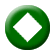 07:00 «Pajanimals» (E)Μουσική οικογενειακή σειρά κινούμενων σχεδίων (τεχνική puppet animation), παραγωγής ΗΠΑ. Δημιουργός: Jeff Muncy.Σενάριο: Jeff Muncy, Michael Foulke, Dan Danko, Chris Baugh.Μουσική: Michael Silversher, Patty Silversher.Υπόθεση: Τέσσερεις χνουδωτοί φίλοι παίζουν και τραγουδούν, φορώντας τις πιτζάμες τους. Στο δωμάτιό τους, λίγο πριν πέσουν για ύπνο, συμβαίνουν πράγματα και θαύματα. Ένα ταξίδι στα σύννεφα, μια βόλτα στο δάσος, ένα πάρτι μεταμφιεσμένων με νόστιμες καραμέλες που προκαλούν κοιλόπονο είναι πιθανόν να προκαλέσουν αϋπνίες.Οι αθέατοι γονείς παρεμβαίνουν συχνά για ν’ αποκαταστήσουν την τάξη και η περιπέτεια τελειώνει με μια γλυκιά καληνύχτα και το καθιερωμένο νανούρισμα. Επεισόδια 13ο & 14ο07:30 «Νιλς Χόλγκερσον» (Nils Holgersson) (E)Περιπετειώδης παιδική σειρά κινούμενων σχεδίων, παραγωγής Γαλλίας 2017.Σκηνοθεσία: Pierre – Alain Chartier.Μουσική: Olaf Janssens.Υπόθεση: Ο απερίσκεπτος και ξεροκέφαλος Νιλς μεταμορφώνεται σε ξωτικό  και γίνεται μέλος ενός κοπαδιού από αγριόχηνες. Σκαρφαλωμένος στη ράχη του αγαπημένου του Μάρτιν, με αρχηγό τη θρυλική Άκα, ταξιδεύει πάνω από τη Σουηδία, ακολουθώντας μια συναρπαστική μεταναστευτική διαδρομή. Έτσι, ξεκινά η μεγάλη περιπέτεια του Νιλς Χόλγκερσον, κατά τη διάρκεια της οποίας ο ήρωας, εκτός από τις συνήθειες των αποδημητικών, διδάσκεται την αξία της φίλιας και της ομαδικότητας.  Το σενάριο της σειράς βασίστηκε στο ομότιτλο κλασικό μυθιστόρημα της  Σέλμα Λάγκερλεφ.Επεισόδια 31ο & 32ο  08:00 «Μία αγελάδα και μία γάτα στον ωκεανό» (A Cow, A Cat And The  Ocean) (E)  Περιπετειώδης παιδική σειρά κινούμενων σχεδίων (2D Animation), παραγωγής Γαλλίας 2006.Υπόθεση: Μία αγελάδα και μία γάτα αποφασίζουν να το σκάσουν από τη φάρμα στην οποία ζουν για ν’ ανακαλύψουν το θρυλικό «Νησί των Ζώων» και να ζήσουν εκεί ελεύθερες κι ευτυχισμένες. Στη διαδρομή συναντούν γραφικά νησιά και κάνουν γνωριμίες με γκρινιάρες πολικές αρκούδες, σαρδέλες που κάνουν διακοπές και ρινόκερους που συμμετέχουν στο ροντέο! Τα μαθήματα που αποκομίζουν είναι πολύτιμα. Το ταξίδι στον ωκεανό διαρκεί όσο χρειάζεται για να αποδειχθεί σημαντικότερο από τον προορισμό.Επεισόδια 31ο & 32ο  ΣΑΒΒΑΤΟ,  28/4/201808:30  «Το σχολείο της Έλεν» (Helen’s Little School) (E)Κωμική σειρά κινούμενων σχεδίων για παιδιά προσχολικής ηλικίας, συμπαραγωγής Γαλλίας-Καναδά 2017.Σκηνοθεσία: Dominique Etchecopar.Σενάριο: Clement Calvet, Alexandre Reverend.Μουσική: Laurent Aknin.Υπόθεση:  Το φανταστικό σχολείο της Έλεν δεν είναι καθόλου συνηθισμένο.  Στα θρανία του κάθονται μαθητές-παιχνίδια και στην έδρα ένα πεντάχρονο κορίτσι που ονειρεύεται να γίνει δασκάλα. Παρά το γεγονός ότι οι μαθητές της είναι αρκετά άτακτοι, η Έλεν τους πείθει να φέρνουν σε πέρας την αποστολή της ημέρας, είτε πρόκειται για το τράβηγμα μιας σχολικής φωτογραφίας, είτε για το ψήσιμο ενός νόστιμου κέικ γενεθλίων. Επεισόδια 29ο & 30ό  09:00 «Η Μικρή Πριγκίπισσα» (Little Princess) (E)  Σειρά κινούμενων σχεδίων για παιδιά προσχολικής ηλικίας, παραγωγής Αγγλίας 2010.Υπόθεση: Μέσα από τα μάτια ενός παιδιού παρακολουθούμε ξεκαρδιστικές παρατηρήσεις σχετικά με το πώς λειτουργεί ο κόσμος και πώς από κοινού τα παιδιά και οι μεγάλοι αντιμετωπίζουν καθημερινές προκλήσεις.Διασκεδαστικές ιστορίες με τη Μικρή Πριγκίπισσα, βασισμένες στα εικονογραφημένα βιβλία του πολυβραβευμένου εικονογράφου και συγγραφέα παιδικών βιβλίων Τόνι Ρος.Επεισόδια 29ο & 30ό  09:30 «Κυνηγοί δράκων» (Dragon Hunters) (E) Παιδική περιπέτεια κινουμένων σχεδίων (2D Animation), παραγωγής Γαλλίας. «Ακούσατε, ακούσατε! Ακούστε για τις περιπέτειες του Λίαν -Τσου και του Γκουίζντο! Μάθετε για τον φίλο τους, τον Ζάζα, αλλά και για τον αγαπημένο τους Έκτορα, τον νεαρό δράκο!»Γαλλική παραγωγή κινούμενων σχεδίων, που σημείωσε παγκόσμια επιτυχία και προβλήθηκε σε εβδομήντα χώρες. Στους τίτλους έναρξης της σειράς ακούγεται το ομότιτλο τραγούδι του διάσημου συγκροτήματος The Cure: «The Dragon Hunters Song».Σκηνοθεσία: Norman LeBlanc.Υπόθεση: Σ’ ένα σύμπαν φτιαγμένο από αιωρούμενους κατοικήσιμους μετεωρίτες, δύο κυνηγοί δράκων ασκούν το εμπόριό τους με μοναδικό κριτήριο το κέρδος. Ο παράξενος αυτός κόσμος κατοικείται από  αδίστακτους απατεώνες, κατσούφηδες αγρότες και αναλφάβητους, μικροπρεπείς άρχοντες. Ανάμεσά τους δύο απίθανοι τύποι, η συνεργασία των οποίων περνάει διακυμάνσεις, «κυνηγούν δράκους», αλλά, κυρίως, μας κάνουν να γελάμε να ονειρευόμαστε και να αγωνιούμε. Επεισόδιο 35οΣΑΒΒΑΤΟ,  28/4/201810:00 «Ο Λούκι Λουκ σε νέες περιπέτειες» (Les Nouvelles Aventures de Lucky Luke / The New Adventures of Lucky Luke)  (E) 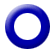 Κωμική περιπετειώδης σειρά κινούμενων σχεδίων (2D animation), παραγωγής Γαλλίας. Σκηνοθεσία: Olivier Jean-Marie.Μουσική: Ramon Pipin – Hervé Lavandier.Υπόθεση: Ο Λούκι Λουκ, ο διάσημος καουμπόι που πυροβολεί πιο γρήγορα κι από τη σκιά του, σε μία κλασική 2D σειρά κινούμενων σχεδίων. Η Ντόλι, το πιο έξυπνο άλογο του κόσμου και ο Ραν Ταν Πλαν, το πιο χαζό σκυλί του κόσμου, τον βοηθούν να διαφυλάσσει το νόμο και την τάξη στο Φαρ Ουέστ.Ταξιδεύοντας από πόλη σε πόλη, καταδιώκει ντεσπεράντος, αντιμετωπίζει δεινούς σκοπευτές, όπως ο Μπίλι δε Κιντ (Billy the Kid) και στέλνει, διαρκώς, τους αμετανόητους αδελφούς Ντάλτον πίσω στη φυλακή τους.Επεισόδιο 3ο  10:30 «Οι περιπέτειες του Τεν Τεν» (The Adventures of Tintin) GR  Α΄ ΤΗΛΕΟΠΤΙΚΗ ΜΕΤΑΔΟΣΗΠεριπετειώδης σειρά μυστηρίου κινούμενων σχεδίων, συμπαραγωγής Γαλλίας-Καναδά 1991-1992.Δημιουργός: Hergé.Σκηνοθεσία: Stéphane Bernasconi.Μουσική σήματος: Ray Parker, Jim Morgan, Tom Szczesniak.Υπόθεση: Ο ατρόμητος δημοσιογράφος Τεν Τεν αναλαμβάνει να εξιχνιάσει μυστηριώδεις υποθέσεις του διεθνούς εγκλήματος. Στις πιο απομακρυσμένες περιοχές της Ινδίας, της Κίνας, ή της Αφρικής αδίστακτοι κακοποιοί και δυσεπίλυτοι γρίφοι κρατούν καλά κρυμμένα τα μυστικά τους. Ο Τεν Τεν και ο σκύλος του Μιλού ερευνούν επίμονα, αναζητώντας την αλήθεια και υπολογίζοντας στην  πολύτιμη βοήθεια μόνιμων συνεργατών, όπως ο κάπτεν Χάντοκ, ο καθηγητής Τουρνεσόλ και οι γκαφατζήδες αστυνομικοί επιθεωρητές Ντιπόν και Ντιπόν.Το σενάριο της σειράς βασίστηκε  στα ομώνυμα βιβλία του Βέλγου σκιτσογράφου George Prosper Remi, γνωστού με το καλλιτεχνικό ψευδώνυμο Hergé.Επεισόδιο 3ο   11:00 «Ο Μικρός Πρίγκιπας» (Le Petit Prince / Little Prince) (Ε) – Γ΄ Κύκλος Περιπετειώδης παιδική κινούμενων σχεδίων (3D Animation), παραγωγής Γαλλίας.Σκηνοθεσία: Pierre-Alain Chartier.Υπόθεση: Ο Μικρός Πρίγκιπας ζει σ’ έναν αστεροειδή μαζί με το αγαπημένο του Τριαντάφυλλο. Πολύ συχνά, η φίλη του η Αλεπού τον συντροφεύει, καθώς ταξιδεύει στο γαλαξία με το μυθικό του αεροπλάνο. Και το Τριαντάφυλλο αγωνιά για την επιστροφή του, ενόσω εκείνος προσγειώνεται σε άγνωστους και παράξενους πλανήτες, όπου το φίδι και οι κακές σκέψεις καραδοκούν, προκαλώντας τον να ανακαλύψει τις μεγάλες αλήθειες που τον περιβάλλουν..Η σειρά βασίζεται στο διάσημο ομότιτλο μυθιστόρημα του Αντουάν Σεντ Εξιπερί.Επεισόδιο 12ο   ΣΑΒΒΑΤΟ,  28/4/201811:30 «Μόμπι Ντικ» (Moby Dicκ et le secret de Mu / Moby Dick and the secret of Mo) (E)Περιπετειώδης σειρά κινούμενων σχεδίων, συμπαραγωγής Γαλλίας-Λουξεμβούργου 2005.Σκηνοθεσία: Benoit Petit.Σενάριο: Paul Racer.Υπόθεση: Ο Ρόμι, ένα γενναίο δωδεκάχρονο αγόρι, ταξιδεύει σε όλο τον κόσμο, αναζητώντας τις είκοσι τέσσερις ιερές πέτρες. Η συλλογή τους θα αποκαλύψει τα εφτασφράγιστα μυστικά ενός αρχαίου λαού. Ο Μόμπι Ντικ, γνωρίζοντας ότι το αγόρι είναι ο μοναδικός κληρονόμος του χαμένου πολιτισμού των Μου, θα σταθεί φύλακας και βοηθός του.Η ιστορία της θρυλικής φάλαινας του μυθιστορήματος του Χέρμαν Μέλβιλ αποτέλεσε πηγή έμπνευσης για τους δημιουργούς αυτής της συναρπαστικής θαλασσινής περιπέτειας.Επεισόδιο 15οΕΚΠΟΜΠΕΣ - ΝΤΟΚΙΜΑΝΤΕΡ12:00 ΠΑΙΧΝΙΔΙΑ ΧΩΡΙΣ ΣΥΝΟΡΑ (Ε) (ΑΡΧΕΙΟ) (1998) W «ΚΟΜΟΤΗΝΗ» Α΄ & Β΄ ΜΕΡΟΣ14:00 ΕΠΙΧΕΙΡΗΜΑΤΑ W (ΝΕΑ ΕΚΠΟΜΠΗ)Με τον Χρήστο ΠαγώνηΗ επιχειρηματικότητα, ο τουρισμός, η καινοτομία, το ψηφιακό σήμερα και αύριο, παρουσιάζονται στη νέα εκπομπή της ΕΡΤ2. Η Ελλάδα που παράγει, ο κόσμος που αλλάζει, σ’ ένα διαρκώς μεταβαλλόμενο οικονομικό τοπίο.Τα «Επιχειρήματα» θα αφουγκράζονται και θα αναδεικνύουν τις νέες τάσεις, τα προβλήματα και θα δίνουν φωνή στις παραγωγικές τάξεις της χώρας. Θα εμπνέονται από την Ελλάδα που καινοτομεί, εξάγει, παράγει και παράλληλα θα απευθύνονται στην Ελλάδα που επιθυμεί να παράξει.Κάθε Σάββατο στις 14:00, στην ΕΡΤ2.Παρουσίαση: Χρήστος Παγώνης.Αρχισυνταξία: Ολυμπιάδα – Μαρία Ολυμπίτη.Διεύθυνση παραγωγής: Νεκταρία Δρακουλάκη.Σκηνοθεσία: Ολυμπιάδα Σιώζου.Εκπομπή 10η15:00 ΣΑΝ ΜΑΓΕΜΕΝΟΙ… (Ε) WΕκπομπή για το θέατρο Με τον Γιώργο ΔαράκηΜια διαφορετική ματιά σε θεατρικές παραστάσεις της σεζόν, οι οποίες αποτελούν λόγο αλλά και αφορμή για την προσέγγιση των ανθρώπων του θεάτρου: συγγραφέων, σκηνοθετών, ηθοποιών, σκηνογράφων, φωτιστών, ενδυματολόγων.Κάθε εβδομάδα η εκπομπή μάς ταξιδεύει σε μια θεατρική δημιουργία. Ξεναγός μας  η ματιά των συντελεστών της παράστασης αλλά και άλλων ανθρώπων, που υπηρετούν ή μελετούν την τέχνη του θεάτρου. Αρωγός, χαρακτηριστικά αποσπάσματα από την παράσταση.ΣΑΒΒΑΤΟ,  28/4/2018Μια διαδικασία αναζήτησης: ανάλυση της συγγραφικής σύλληψης, της διαδικασίας απόδοσης ρόλων, της ερμηνείας τους και τελικά της προσφοράς τους σε όλους μας. Όλες αυτές οι διεργασίες που, καθεμιά ξεχωριστά, αλλά τελικά όλες μαζί, επιτρέπουν να ανθήσει η μαγεία του θεάτρου.«Misery» του Στίβεν ΚινγκΕίναι η ιστορία του Πολ Σέλντον, ενός πετυχημένου συγγραφέα που, έπειτα από ένα αυτοκινητικό ατύχημα, σώζεται από τη «number one» θαυμάστριά του Άνι Γουίλκς.Βρίσκεται, όταν συνέρχεται, παγιδευμένος στο σπίτι της, στη λατρεία της.Ένα δυνατό θρίλερ-αλληγορία για τους εσωτερικούς δαίμονες κάθε δημιουργού.Στην εκπομπή, ο σκηνοθέτης Τάκης Τζαμαργιάς και οι πρωταγωνιστές της παράστασης Ρένη Πιττακή, Λάζαρος Γεωργακόπουλος και Δημήτρης Καραμπέτσης, μιλούν στον Γιώργο Δαράκη για τους  χαρακτήρες και τον τρόπο που προσέγγισαν το έργο.Τέλος, ο κριτικός θεάτρου Κώστας Γεωργουσόπουλος μιλάει για τη μεταφορά λογοτεχνικών κειμένων στη θεατρική σκηνή.  Εσωτερική παραγωγή της ΕΡΤ.Αρχισυνταξία-παρουσίαση: Γιώργος Δαράκης.Σκηνοθεσία: Μιχάλης Λυκούδης.Διεύθυνση παραγωγής: Κυριακή Βρυσοπούλου.ΠΑΙΔΙΚΗ ΤΑΙΝΙΑ15:30 ΠΑΙΔΙΚΗ ΤΑΙΝΙΑ (E) «Astro Boy»Περιπέτεια κινούμενων σχεδίων, συμπαραγωγής Χονγκ Κονγκ-ΗΠΑ-Ιαπωνίας 2009.Σκηνοθεσία: David Bowers.Σενάριο: Osamu Tezouka, David Bowers, Timothy Harris.Μουσική: John Ottman.Αναζητώντας ταυτότητα και αποδοχή, ένα ανδροειδές αγόρι ρίχνεται στην περιπέτεια και γίνεται ο μεγαλύτερος ήρωας της εποχής του.Υπόθεση: Η ιστορία διαδραματίζεται στη Metro City, μια πόλη του μέλλοντος. Αδυνατώντας να ανταποκριθεί στις προσδοκίες του ιδιοφυούς  δημιουργού του, ο Astro Boy καταφεύγει σ’ έναν κύκλο ρομπότ-μονομάχων. Πολύ σύντομα, θα χρειαστεί να επιστρέψει, για να σώσει την πόλη και να αντιμετωπίσει τον σκληρόκαρδο τον πατέρα του.ΜΟΥΣΙΚΟ ΠΡΟΓΡΑΜΜΑ17:00 ΙΠΠΟΚΡΑΤΕΙΟΣ ΟΡΚΟΣ WΤο ορατόριο «Ιπποκράτειος Όρκος» του Θωμά Μπακαλάκου μεταδίδει η ΕΡΤ2 το Σάββατο 28 Απριλίου 2018 και ώρα 17:00.Το έργο, που παρουσιάστηκε σε παγκόσμια πρώτη στο Ηρώδειο στις 8/8/2008 υπό την αιγίδα του «Ομίλου Φίλων του Ιπποκρατείου Όρκου» και μαγνητοσκοπήθηκε από την ΕΡΤ, αποτελείται από την ουβερτούρα και πέντε παραγράφους-μέρη.ΣΑΒΒΑΤΟ,  28/4/2018Σολίστ: Μάρθα Αράπη (σοπράνο), Λυδία Αγγελοπούλου (μεσόφωνος), Σταμάτης Μπερής (τενόρος) και Παντελής Ψύχας (βαρύτονος).Το έργο ερμηνεύουν η «Νέα Συμφωνική Ορχήστρα του Φεστιβάλ της Σόφιας» και η Χορωδία Animato της Σόφιας.Διευθύνει ο Βύρων Φιδετζής.Παρουσίαση: Μιχάλης Μεσσήνης.Μοντάζ: Φιλιώ Λαϊνά.Διεύθυνση παραγωγής για την τηλεόραση: Σοφία Φερμάνογλου.Σκηνοθεσία: Γιώργος Παναγιωτόπουλος.Το ορατόριο μεταδίδεται με υπότιτλους στα Νέα Ελληνικά.ΕΚΠΟΜΠΕΣ ΝΤΟΚΙΜΑΝΤΕΡ19:07 ΑΥΤΗ ΤΗ ΣΤΙΓΜΗ ΣΤΗΝ ΕΥΡΩΠΗ (E)WΜέσα από πεντάλεπτα επεισόδια βλέπουμε τι γίνεται ακριβώς την ίδια στιγμή σε διάφορες χώρες της Ευρώπης.Η εκπομπή αποτελείται από 3 βίντεο γύρω στο 1,5΄ από κάθε χώρα που συμμετέχει.
Ενώ η εκπομπή είναι μαγνητοσκοπημένη, δίνει την αίσθηση ότι «γίνεται» - «συμβαίνει» εκείνη τη στιγμή.Το κάθε θέμα αρχίζει και τελειώνει με το πλάνο ενός δημόσιου ρολογιού (tower clock) από την κάθε περιοχή, για παράδειγμα το ρολόι της πλατείας, της εκκλησίας, του πάρκου ή και του τοίχου εάν είναι σε κλειστό χώρο.Όλα τα ρολόγια δείχνουν ακριβώς την ίδια ώρα και μας περνάνε από τη μία χώρα στην άλλη.«19:07» ΑΘΛΗΤΙΚΟ ΠΡΟΓΡΑΜΜΑ19:15  LEN CHAMPIONS LEAGUE (Ζ) GR13η ΑΓΩΝΙΣΤΙΚΗ: «ΝΤΙΝΑΜΟ ΜΟΣΧΑΣ - ΟΛΥΜΠΙΑΚΟΣ»ΕΛΛΗΝΙΚΗ ΣΕΙΡΑ21:00 ΕΛΛΗΝΙΚΗ ΣΕΙΡΑ (Ε) (ΑΡΧΕΙΟ)  W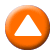 «ΤΟ ΜΙΝΟΡΕ ΤΗΣ ΑΥΓΗΣ» Β΄ ΚΥΚΛΟΣΚοινωνική δραματική σειρά, παραγωγής 1982.Σκηνοθεσία: Φώτης Μεσθεναίος.Σενάριο: Βασίλης Κωστάρας, Φώτης Περδικόπουλος, Θανάσης Καστής.Σκηνικά-κοστούμια: Τάσος Ζωγράφος.Διεύθυνση φωτογραφίας: Τάσος Αλεξάκης.Τραγουδούν οι: Αθηναϊκή Κομπανία, Δόμνα Σαμίου, Γιώργος Ξηντάρης, Γιώργος Σαρρής και ο Γιώργος Μουφλουζέλης.ΣΑΒΒΑΤΟ,  28/4/2018Παίζουν: Αντώνης Καφετζόπουλος, Γιάννης Ζαβραδινός, Δημήτρης Καταλειφός, Ηλίας Λογοθέτης, Τίμος Περλέγκας, Φίλιππος Σοφιανός, Χαρά Αγγελούση, Ρίκα Βαγιάνη, Δήμητρα Ζέζα, Ελένη Κούρκουλα, Ντίνα Κώνστα, Θέμις Μπαζάκα, Χρήστος Πέτσιος, Πάνος Βαρδάκος, Νίνα Γιαννίδη, Μπάμπης Γιωτόπουλος, Δημήτρης Παλαιοχωρίτης, Ηρακλής Παπαδάκης, Στέλιος Φράστας, Μπελίκα Κουμπαρέλη, Γρηγόρης Δανάλης, Liz Williams, Διαγόρας Χρονόπουλος κ.ά.Υπόθεση: Ο Αντώνης, ένας νεαρός ρεμπέτης έρχεται από τη Σύρο στον Πειραιά για να κάνει την τύχη του. Αναζητώντας έναν ξάδελφό του, βοηθά την παρέα του στην εκούσια απαγωγή μιας κοπέλας και η δοκιμασία αυτή τον κάνει αποδεκτό σε μια ρεμπέτικη μουσική κομπανία. Ακολουθεί μια μακρά πορεία γεμάτη από τραγούδια, έρωτες και επιτυχίες, αλλά και διώξεις και πολλές απογοητεύσεις, μέχρι και την τελική κοινωνική και καλλιτεχνική του καθιέρωση.Ζωή, περιστατικά και καταστάσεις από τη ζωή των λαϊκών μουσικών (ρεμπέτες) που έζησαν στο περιθώριο των λαϊκών τάξεων στις δεκαετίες ανάμεσα στο ’30 και το ’60.  Οι μελοδραματικές εξελίξεις της πλοκής υποστηρίζονται από μια πλειάδα γνωστών ηθοποιών, καταγράφοντας με πειστικότητα την εξέλιξη και την κοινωνική πορεία των ρεμπέτηδων, από το περιθώριο και τους τεκέδες μέχρι τη μουσική τους καταξίωση. Τα πολλά ρεμπέτικα τραγούδια που ακούγονται στο σίριαλ από την Αθηναϊκή Κομπανία συντέλεσαν ως έναν βαθμό στη μεγάλη επιτυχία του.Επεισόδια 1ο & 2οMIKΡΟΦΙΛΜ22:30 ΜΙΚΡΟΦΙΛΜ (Ε)  W «Έλα να σου πω»  Βραβευμένη ταινία μικρού μήκους, παραγωγής 2000.Σκηνοθεσία-σενάριο: Κατερίνα Φιλιώτου.Διεύθυνση φωτογραφίας: Γιάννης Δασκαλοθανάσης.Ηχοληψία: Αργύρης Λαζαρίδης.Μοντάζ: Ελισσάβετ Χρονοπούλου.Παραγωγή: Κατερίνα Φιλιώτου, ΕΡΤ Α.Ε.Παίζουν: Ντίνα Μιχαηλίδη, Γιάννης Κοκιασμένος, Βιβή Κόκκα, Σταύρος Πανούσης, Δάφνη Κυριακίδου.Διάρκεια: 26΄Υπόθεση: Ο Γιάννης και η Σοφία είναι παντρεμένοι εδώ και 20 χρόνια. Η ζωή τους κυλά ήρεμα, μέχρι που συμβαίνει κάτι ικανό να ταράξει τα νερά. Τι γίνεται τότε;Διακρίσεις - Η ταινία απέσπασε:- Το Βραβείο Grand Prix στο Διεθνές Φεστιβάλ του Clermont – Ferrand  της Γαλλίας.- Το Α΄ Κρατικό Βραβείο Ποιότητας του ΥΠ. ΠΟ για ταινία μικρού μήκους.- Το Γ΄ Βραβείο στο Μεσογειακό Φεστιβάλ Νέων Κινηματογραφιστών της Λάρισας.ΣΑΒΒΑΤΟ,  28/4/2018ΕΙΔΗΣΕΙΣ23:00 ΔΕΛΤΙΟ ΕΙΔΗΣΕΩΝ Με την Ελένη Χρονά - WΕΙΔΗΣΕΙΣ-ΑΘΛΗΤΙΚΑ-ΚΑΙΡΟΣΤο τελευταίο μεγάλο δελτίο της ημέρας είναι στο δεύτερο κανάλι της Δημόσιας Τηλεόρασης. Όλες οι τελευταίες εξελίξεις στην Ελλάδα και στον κόσμο, καθώς και η επικαιρότητα της ημέρας που φεύγει, στην πολιτική, την οικονομία αλλά και την κοινωνία, τον πολιτισμό και τον αθλητισμό, με τη σφραγίδα της εγκυρότητας της ΕΡΤ. Όλο το δημοσιογραφικό και τεχνικό επιτελείο της Δημόσιας Τηλεόρασης, αλλά και το αρτιότερο δίκτυο ανταποκριτών εντός και εκτός συνόρων, βρίσκονται στην καρδιά των γεγονότων.Ειδήσεις με συνέπεια και αξιοπιστία. Ειδήσεις, στην ΕΡΤ2ΞΕΝΗ ΣΕΙΡΑ23:40 ΞΕΝΗ ΣΕΙΡΑ (Ε)«ΜΕΤΑ ΤΟΝ ΕΣΚΟΜΠΑΡ: ΚΩΔΙΚΟ ΟΝΟΜΑ JJ» (SURVIVING ESCOBAR: ALIAS JJ)Δραματική αστυνομική σειρά, παραγωγής Κολομβίας 2017.Γενική υπόθεση: Η σειρά περιστρέφεται γύρω από τον JJ (Τζέι Τζέι), υπαρχηγό και δεξί χέρι του διαβόητου εμπόρου ναρκωτικών Πάμπλο Εσκομπάρ, καθώς και μοναδικού επιζώντα του καρτέλ Μεντεγίν.Η αρχή του τέλους για τον Εσκομπάρ έρχεται, όταν ο JJ (Τζέι Τζέι) αποφασίζει να παραδοθεί. Μέσα στη φυλακή πρέπει να αντιμετωπίσει τους εχθρούς του και να κάνει τα πάντα όχι μόνο για να επιβιώσει αλλά και για να αποκτήσει ξανά το κύρος του αρχηγού, του βασιλιά των ναρκωτικών που τον τρέμουν όλοι, ακόμα και μέσα στη φυλακή.Τα γυρίσματα της σειράς, που βασίζεται στο βιβλίο του Τζον Τζάιρο Βελάσκεζ, «Επιβιώνοντας από τον Πάμπλο Εσκομπάρ: “Ποπάι” ο Δολοφόνος, 23 χρόνια και 3 μήνες στη φυλακή», έγιναν στην Κολομβία (Μπογκοτά, Μεντεγίν, Κάλι κ.ά.).Επεισόδιο 5ο. Χάρη στη Ρόζα, οι αστυνομικοί μαθαίνουν για την κρυψώνα του επονομαζόμενου JJ. Από την άλλη πλευρά, το νέο σχέδιο απόδρασης του επονομαζόμενου «3H» ναυαγεί για άλλη μία φορά και ο JJ για ακόμη μία φορά πρέπει να παλέψει για να σωθεί.Επεισόδιο 6ο. Τελικά, ο «3H» και ο «Επιβήτορας» καταφέρνουν να δραπετεύσουν από τη φυλακή, χάρη στο σχέδιο απόδρασης του JJ. Στο μεταξύ, η Αλεξάντρα δέχεται να συναντήσει τους αστυνομικούς Ράμος και Ντουράν.Επεισόδιο 7ο. Μετά το τέλος της εξέγερσης, ο Εντουάρντο Μπεχαράνο, διοικητής της φυλακής, προτιμά να αποκρύψει τις παρατυπίες που διαπιστώθηκαν. Στο μεταξύ, η Αλεξάντρα υπογράφει συμφωνία με τις Αρχές και είναι διατεθειμένη να αποκαλύψει την κρυψώνα.Επεισόδιο 8ο.  Η αγάπη της Αλεξάντρα για τον άντρα της είναι τόσο μεγάλη που εγκαταλείπει το σχέδιο των αστυνομικών και το σκάει μαζί με τον «Επιβήτορα». Στη φυλακή, ο Κλεμέντε αναλαμβάνει να αφήσει ίχνη για τις ανωμαλίες που υπάρχουν στο σωφρονιστικό ίδρυμα.ΣΑΒΒΑΤΟ,  28/4/2018ΕΠΑΝΑΛΗΨΕΙΣ ΗΜΕΡΑΣ03:40 ΕΛΛΗΝΙΚΗ ΣΕΙΡΑ: «ΤΟ ΜΙΝΟΡΕ ΤΗΣ ΑΥΓΗΣ» (Ε) ημέρας05:15 ΠΑΙΧΝΙΔΙΑ ΧΩΡΙΣ ΣΥΝΟΡΑ (Ε) ημέραςΚΥΡΙΑΚΗ, 29/4/2018 ΧΑΡΟΥΜΕΝΟ ΞΥΠΝΗΜΑΞΕΝΟ ΠΑΙΔΙΚΟ ΠΡΟΓΡΑΜΜΑ 07:00 «Pajanimals» (E)Μουσική οικογενειακή σειρά κινούμενων σχεδίων (τεχνική puppet animation), παραγωγής ΗΠΑ. Επεισόδια 15ο & 16ο07:30 «Νιλς Χόλγκερσον» (Nils Holgersson) (E)Περιπετειώδης παιδική σειρά κινούμενων σχεδίων, παραγωγής Γαλλίας 2017.Επεισόδια 33ο & 34ο  ΘΕΙΑ ΛΕΙΤΟΥΡΓΙΑ08:00 ΑΡΧΙΕΡΑΤΙΚΗ ΘΕΙΑ ΛΕΙΤΟΥΡΓΙΑ – WΑπό τον Ιερό Ναό Μεταμορφώσεως του Σωτήρος ΘεσσαλονίκηςΕΚΠΟΜΠΕΣ - ΝΤΟΚΙΜΑΝΤΕΡ10:30 ΦΩΤΕΙΝΑ ΜΟΝΟΠΑΤΙΑ (Ε)  WΗ σειρά ντοκιμαντέρ «Φωτεινά Μονοπάτια» αποτελεί ένα οδοιπορικό στους πιο σημαντικούς θρησκευτικούς προορισμούς της Ελλάδας και όχι μόνο. Οι προορισμοί του εξωτερικού αφορούν τόπους και μοναστήρια που συνδέονται με το Ελληνορθόδοξο στοιχείο και αποτελούν σημαντικά θρησκευτικά μνημεία.Σκοπός της συγκεκριμένης σειράς είναι η ανάδειξη του εκκλησιαστικού και μοναστικού θησαυρού, ο οποίος αποτελεί αναπόσπαστο μέρος της πολιτιστικής ζωής της χώρας μας.Πιο συγκεκριμένα, δίνεται η ευκαιρία στους τηλεθεατές να γνωρίσουν ιστορικά στοιχεία για την κάθε μονή, αλλά και τον πνευματικό πλούτο που διασώζεται στις βιβλιοθήκες ή στα μουσεία των ιερών μονών. Αναδεικνύεται επίσης, κάθε μορφή της εκκλησιαστικής τέχνης: όπως της αγιογραφίας, της ξυλογλυπτικής, των ψηφιδωτών, της ναοδομίας. Επίσης, στο βαθμό που αυτό είναι εφικτό, παρουσιάζονται πτυχές του καθημερινού βίου των μοναχών.«Ιερά προσκυνήματα της Αρκαδίας» Η σειρά ντοκιμαντέρ «Φωτεινά Μονοπάτια» επισκέπτεται τρία σημαντικά προσκυνήματα της Αρκαδίας.Η Ιερά Μονή Κοιμήσεως της Θεοτόκου, Παναγία Μαλεβή, είναι ένα από τα πιο γνωστά μοναστήρια της Αρκαδίας. Οφείλει την ονομασία της στην ψηλότερη κορυφή του Πάρνωνα, γνωστή ως «Μαλεβός». Η πρώτη αναφορά στο μοναστήρι γίνεται το 1320 σε χρυσόβουλο του αυτοκράτορα Ανδρόνικου Παλαιολόγου. Στο μοναστήρι αυτό υπάρχει η θαυματουργή εικόνα της Θεοτόκου, η οποία από το 1964, αναβλύζει άγιο μύρο.ΚΥΡΙΑΚΗ, 29/4/2018 Από το Άστρος Κυνουρίας, και μόλις 17 χιλιόμετρα από την πόλη του Λεωνιδίου, επάνω στους απρόσιτους βράχους του Πάρνωνα, συναντάμε το Μοναστήρι της Παναγίας της Έλωνας, ένα σημαντικό πανορθόδοξο ιερό προσκύνημα. Η εκπληκτική του εικόνα από μακριά θυμίζει απρόσιτη αετοφωλιά. Στο μοναστήρι φυλάσσεται η θαυματουργή εικόνα της Παναγίας της Έλωνας, η οποία αποτελεί πολύτιμο πνευματικό θησαυρό και κειμήλιο της πίστης μας.Το οδοιπορικό της σειράς στην Αρκαδία ολοκληρώνεται μ’ ένα μοναδικό φαινόμενο και ταυτόχρονα ένα από τα πιο γνωστά προσκυνήματα, το Ναό της Αγίας Θεοδώρας. Βρίσκεται κοντά στο χωριό Βάστα της Μεγαλόπολης. Κτίστηκε προς τιμήν της οσιομάρτυρος Θεοδώρας, μεταξύ του 1050 και 1100. Δεκαεπτά μεγάλα δέντρα ξεπηδούν από την πέτρινη στέγη του ναού. Πολιτικοί μηχανικοί, αρχιτέκτονες και γεωπόνοι χαρακτηρίζουν το εκκλησάκι ως ένα επιστημονικά ανεξήγητο φαινόμενο.Στην Ελένη Μπιλιάλη μιλούν, ο Μητροπολίτης Μαντινείας και Κυνουρίας Αλέξανδρος, η μοναχή Φιλοθέη, ο πατήρ Μιχαήλ Αλευράς (πρόεδρος Επιτροπής Ιεράς Μονής Παναγίας Έλωνας), ο πατήρ Κωνσταντίνος Κουρμπέλης (αρχιερατικός επίτροπος Περιφερείας Λεωνιδίου και Κυνουρίας) και ο αρχιμανδρίτης Ιάκωβος (υπεύθυνος Ιερού Προσκυνήματος Αγίας Θεοδώρας).Ιδέα-σενάριο-παρουσίαση: Ελένη Μπιλιάλη.Σκηνοθεσία: Παναγιώτης Σαλαπάτας.Διεύθυνση παραγωγής: Παναγιώτης Ψωμάς.Επιστημονική σύμβουλος: Δρ. Στέλλα Μπιλιάλη.Δημοσιογραφική ομάδα: Κώστας Μπλάθρας, Ζωή Μπιλιάλη.Διεύθυνση φωτογραφίας: Γιάννης Σαρηγιάννης.Εικονολήπτης: Κώστας Βάγιας.Ηχοληψία-μοντάζ: Κωνσταντίνος Ψωμάς.Μουσική σύνθεση: Γιώργος Μαγουλάς.Εκτέλεση παραγωγής: Studio Sigma.ΕΚΠΟΜΠΕΣ - ΝΤΟΚΙΜΑΝΤΕΡ11:30 ΟΜΜΑ ΣΤΙΣ ΤΕΧΝΕΣ: Η ΕΡΤ ΠΗΓΑΙΝΕΙ ΣΤΟ ΜΕΓΑΡΟ ΜΟΥΣΙΚΗΣ ΑΘΗΝΩΝ  WΣτο πλαίσιο της πολύχρονης συνεργασίας της με το Μέγαρο Μουσικής Αθηνών, η εκποµπή θα παρουσιάζει τα όσα πρόκειται να παρακολουθούν οι επισκέπτες του Μεγάρου κάθε εβδοµάδα στις πολλές και ποικίλες αίθουσές του. Ο συνθέτης, πιανίστας, εκπαιδευτικός και ραδιοτηλεοπτικός παραγωγός Χρίστος Παπαγεωργίου, γνωστός από τις προηγούµενες ανάλογες εκποµπές του µε τίτλο «Αναζητώντας την κυρία µε τη στρυχνίνη» της ΕΤ2 και του Τρίτου Προγράµµατος, µας ξεναγεί µε το φακό της ΕΡΤ τόσο στους χώρους όσο και στην ουσία της κάθε παράστασης, έκθεσης, οµιλίας ή συναυλίας, ερµηνεύοντας και αναλύοντας τα έργα στο πιάνο, παρακολουθώντας τις πρόβες, συνοµιλώντας ή και συµπράττοντας, µε τους εκάστοτε συνετελεστές. ΚΥΡΙΑΚΗ, 29/4/2018 Το ΟΜΜΑ -που εκτός από τα αρχικά του Οµίλου Μεγάρου Μουσικής Αθηνών, σηµαίνει ως γνωστόν και «µάτι»- νοηµατοδοτεί την εκποµπή, φιλοδοξώντας να προτείνει μια νέα µατιά στον τρόπο που παρουσιάζονται τα καλλιτεχνικά γεγονότα και να ανοίξει τις πόρτες του Μεγάρου σε ακόµη ευρύτερο κοινό.Ενηµερώνοντας τους τηλεθεατές γρήγορα, εµπεριστατωµένα και θελκτικά, η νέα εκποµπή θα εστιάζει στην ευχάριστη προγέγγιση και κατανόησή τους προς τα διάφορα πρόσωπα, αίθουσες, είδη Τέχνης και έργα που θα παρουσιάζονται στο Μέγαρο. Διεύθυνση παραγωγής: Γιώργος Στράγκας.Σκηνοθεσία: Φλώρα Πρησιμιντζή. Παρουσίαση-κείµενα-αρχισυνταξία: Χρίστος Παπαγεωργίου. Εκπομπή 15η 12:00 ΕΝ ΣΥΝΟΛΩ ΑΘΛΗΤΙΚΟ ΠΡΟΓΡΑΜΜΑ13:00  AUTO MOTO ΕΡΤ  WΕκπομπή για τον μηχανοκίνητο αθλητισμό, με τον Νίκο Κορόβηλα και τον Νίκο Παγιωτέλη14:00 FORMULA 1 - ΓΚΡΑΝ ΠΡΙ ΑΖΕΡΜΠΑΪΤΖΑΝ (ΜΠΑΚΟΥ): ΔΟΚΙΜΑΣΤΙΚΑ (Μ) GR & HD15:10 FORMULA 1 - ΓΚΡΑΝ ΠΡΙ ΑΖΕΡΜΠΑΪΤΖΑΝ (ΜΠΑΚΟΥ): ΑΓΩΝΑΣ (Ζ) GR - ΗDΕΚΠΟΜΠΕΣ ΝΤΟΚΙΜΑΝΤΕΡ17:15 SELFIE (E)W  Η ΕΡΤ2 παρουσιάζει το πρώτο τηλεπαιχνίδι στον κόσμο, με θέμα τις φωτογραφίες Selfie! Μία πρωτότυπη ελληνική ιδέα που, με έμπνευση τις Selfie φωτογραφίες, μας γνωρίζει με διαφορετικό και διασκεδαστικό τρόπο, τις πόλεις της Ελλάδας και τους ανθρώπους τους!To «Selfie» είναι ένα νεανικό τηλεπαιχνίδι «πόλης», δράσης, ευρηματικότητας και ταχύτητας, με παρουσιαστές τον Παναγιώτη Κουντουρά και τον Νίκο Πιτάνιο. Το «Selfie» ταξιδεύει σε όλη την Ελλάδα και κάθε επεισόδιο αξιοποιεί χαρακτηριστικά σημεία της πόλης ως πίστες για τις δοκιμασίες που καλούνται οι παίκτες να ολοκληρώσουν για να κερδίσουν στο παιχνίδι. Στην πραγματικότητα, ολόκληρη η πόλη αποτελεί το σκηνικό χώρο του παιχνιδιού. Οι παίκτες καλούνται να διαγωνιστούν σε μια σειρά από δοκιμασίες με Selfie φωτογραφίες στην πόλη, με σκοπό να διεκδικήσουν ένα ταξίδι στο εξωτερικό!ΚΥΡΙΑΚΗ, 29/4/2018 Μέσα από τις δοκιμασίες και την εξέλιξη του παιχνιδιού, οι τηλεθεατές γνωρίζουν μ’ έναν σύγχρονο τρόπο τα αξιοθέατα της πόλης και τα σημεία που συγκεντρώνουν το ενδιαφέρον για τους κατοίκους αλλά και για τους επισκέπτες. Ο ταξιδιωτικός χαρακτήρας της εκπομπής φέρνει την παραγωγή σε διαφορετικά σημεία της Ελλάδας, πρωτεύουσες νομών, μικρές επαρχιακές πόλεις, νησιά ή ακόμα και χωριά. Πώς παίζεται το «Selfie»; Το παιχνίδι είναι απλό, πρωτότυπο και διασκεδαστικό! Σε κάθε επεισόδιο συμμετέχουν δύο παίκτες, οι οποίοι γίνονται ομάδα με κάποιον από τους δύο παρουσιαστές και διαγωνίζονται, προκειμένου να βγάλουν πετυχημένες Selfie φωτογραφίες κάτω από τις συνθήκες που θα τους ζητηθούν. Το παιχνίδι αποτελείται από τρεις γύρους (Town Selfie, Memory Selfie και Team Selfie), που συμβαίνουν σε διαφορετικά σημεία της πόλης.«Θεσσαλονίκη (Νέα Παραλία)» Στο αποψινό επεισόδιο του «Selfie» ταξιδεύουμε στη Θεσσαλονίκη, για να αναδείξουμε με διαφορετικό τρόπο τη Νέα Παραλία, γνωρίζοντας από κοντά τους αρχιτέκτονες που τη δημιούργησαν, Πρόδρομο Νικηφορίδη και Bernard Cuomo, αλλά και τους περιπατητές της που την απολαμβάνουν καθημερινά. Ξεκινάμε την περιήγηση και το παιχνίδι μας από τον Κήπο του Αλέξανδρου και συνεχίζουμε περνώντας από το Βασιλικό Θέατρο, το άγαλμα του Μεγάλου Αλεξάνδρου και καταλήγουμε στις εμβληματικές Ομπρέλες του γλύπτη Γιώργου Ζογγολόπουλου.Αναστατώνουμε τον Κήπο της Άμμου και τον Κήπο του Ίσκιου, αναζητώντας selfie… με παιχνιδιάρικο χρώμα και ολοκληρώνουμε το παιχνίδι μας με… νόστιμες Group Selfie στις Ομπρέλες, κερνώντας νόστιμες μπουγάτσες με κρέμα και τυρί!Παρουσίαση: Παναγιώτης Κουντουράς – Νίκος Πιτάνιος.Σκηνοθεσία: Παναγιώτης Κουντουράς.Σενάριο: Γαλάτεια Κουράση.Διεύθυνση φωτογραφίας: Ντίνος Μαχαίρας. Μοντάζ-Motion Graphics: Πάρης Γρηγοράκης.Μουσική: Χρήστος Γκουγκούμας.Σχεδιασμός παραγωγής: Ελένη Αφεντάκη.Επιμέλεια παραγωγής: Βάσω Πατρούμπα.Διεύθυνση παραγωγής: Αναστασία Καραδήμου.Ηχολήπτης: Αποστόλης Μπαρουξής.Social Media: Νίκος Πιτάνιος.Οπερατέρ: Στάθης Βασιλειάδης, Δημήτρης Μαχαίρας.Ενδυματολόγος: Χαρά Μπαγουράκη.Εκτέλεση παραγωγής: Παιχνιδόσπιτο – Playhouse Productions.ΚΥΡΙΑΚΗ, 29/4/2018 18:00 ΕΣ ΑΥΡΙΟΝ ΤΑ ΣΠΟΥΔΑΙΑ (E)W  Πορτρέτα του ΑύριοΜετά τους τρεις επιτυχημένους κύκλους της σειράς «Ες αύριον τα σπουδαία», οι Έλληνες σκηνοθέτες στρέφουν, για μία ακόμη φορά, το φακό τους στο αύριο του Ελληνισμού, κινηματογραφώντας μια άλλη Ελλάδα, αυτήν της δημιουργίας και της καινοτομίας.Μέσα από τα επεισόδια της σειράς προβάλλονται οι νέοι επιστήμονες, καλλιτέχνες, επιχειρηματίες και αθλητές που καινοτομούν και δημιουργούν με τις δικές τους δυνάμεις. Η σειρά αναδεικνύει τα ιδιαίτερα γνωρίσματα και πλεονεκτήματα της νέας γενιάς των συμπατριωτών μας, αυτών που θα αναδειχθούν στους αυριανούς πρωταθλητές στις επιστήμες, στις Τέχνες, στα Γράμματα, παντού στην κοινωνία.Όλοι αυτοί οι νέοι άνθρωποι, άγνωστοι ακόμα στους πολλούς ή ήδη γνωστοί, αντιμετωπίζουν δυσκολίες και πρόσκαιρες αποτυχίες, που όμως δεν τους αποθαρρύνουν. Δεν έχουν ίσως τις ιδανικές συνθήκες για να πετύχουν ακόμα το στόχο τους, αλλά έχουν πίστη στον εαυτό τους και στις δυνατότητές τους. Ξέρουν ποιοι είναι, πού πάνε και κυνηγούν το όραμά τους με όλο τους το είναι.Μέσα από το νέο (τέταρτο) κύκλο της σειράς της δημόσιας τηλεόρασης, δίνεται χώρος έκφρασης στα ταλέντα και τα επιτεύγματα αυτών των νέων ανθρώπων. Προβάλλεται η ιδιαίτερη προσωπικότητα, η δημιουργική ικανότητα και η ασίγαστη θέλησή τους να πραγματοποιήσουν τα όνειρά τους, αξιοποιώντας στο μέγιστο το ταλέντο και τη σταδιακή αναγνώρισή τους από τους ειδικούς και από το κοινωνικό σύνολο, τόσο στην Ελλάδα όσο και στο εξωτερικό.«Σε Αναμονή»Η δράση «Σε Αναμονή» άρχισε τον Νοέμβριο του 2015 με σκοπό να στηρίξει τις ευπαθείς ομάδες της κοινωνίας που χτυπήθηκαν περισσότερο από την οικονομική κρίση. Πάνω από 1.200 επιχειρήσεις σε όλη τη χώρα έχουν προσφέρει σε ανθρώπους που το χρειάζονταν περισσότερα από 60.000 προϊόντα πρώτης ανάγκης, τα οποία έχουν προπληρωθεί και έχουν μπει «Σε Αναμονή» από χιλιάδες συμπολίτες μας που έμαθαν από στόμα σε στόμα για την πρωτοβουλία. Στόχος της ομάδας ήταν και παραμένει η δημιουργία της δράσης σε όλες τις γειτονιές της Ελλάδας.Διαδικασία: Με τον πιο απλό τρόπο βοηθάμε έμπρακτα ο ένας τον άλλον. Με ποιον τρόπο; Προπληρώνοντας ένα καφέ, ένα ψωμί, ένα γάλα, λίγο κρέας, φρούτα και κάθε λογής προϊόντα ή υπηρεσίες για κάποιον συνάνθρωπό μας που δεν έχει την οικονομική δυνατότητα να αποκτήσει σε κάποια από τις επιχειρήσεις που συμμετέχουν στη δράση.Στο ντοκιμαντέρ παρακολουθούμε την εξέλιξη της δράσης σε μια μικροκοινωνία. Βλέπουμε πώς οι άνθρωποι στην Τήνο αγκάλιασαν τη δράση, μέσα από μαρτυρίες κατοίκων του νησιού.Σκηνοθεσία-σενάριο-μοντάζ: Μιχάλης Φελάνης.Διεύθυνση φωτογραφίας: Κώστας Φελάνης.Ηχοληψία: Κωνσταντίνος Παπαδόπουλος.Παραγωγή: SEE - Εταιρεία Ελλήνων Σκηνοθετών.ΚΥΡΙΑΚΗ, 29/4/2018 ΞΕΝΗ ΣΕΙΡΑ18:30 ΞΕΝΗ ΣΕΙΡΑ (E) «ΤΟ ΜΙΚΡΟ ΣΠΙΤΙ ΣΤΟ ΛΙΒΑΔΙ» (THE LITTLE HOUSE ON THE PRAIRIE) – Β΄ ΚΥΚΛΟΣΟικογενειακή σειρά, παραγωγής ΗΠΑ 1974-1983. Η σειρά, βασισμένη στα ομώνυμα αυτοβιογραφικά βιβλία της Λόρα Ίνγκαλς Ουάιλντερ και γυρισμένη στην αμερικανική Δύση, καταγράφει την καθημερινότητα μιας πολυμελούς αγροτικής οικογένειας του 1880.Υπόθεση: Ύστερα από μακροχρόνια αναζήτηση, οι Ίνγκαλς εγκαθίστανται σε μια μικρή φάρμα έξω από το Γουόλνατ Γκρόουβ της Μινεσότα. Η ζωή στην αραιοκατοικημένη περιοχή είναι γεμάτη εκπλήξεις και η επιβίωση απαιτεί σκληρή δουλειά απ’ όλα τα μέλη της οικογένειας. Ως γνήσιοι πιονιέροι, οι Ίνγκαλς έρχονται αντιμέτωποι με ξηρασίες, καμένες σοδειές κι επιδρομές από ακρίδες. Παρ’ όλα αυτά, καταφέρνουν να επιβιώσουν και να ευημερήσουν.Την ιστορία αφηγείται η δευτερότοκη Λόρα (Μελίσα Γκίλμπερτ), που φοιτά στο σχολείο της περιοχής  και γίνεται δασκάλα στα δεκαπέντε της χρόνια. Πολύ αργότερα, η οικογένεια μετοικεί σε μια ολοκαίνουργια πόλη στην περιοχή της Ντακότα – «κάπου στο τέλος της σιδηροδρομικής γραμμής». Εκεί, η Μέρι (Μελίσα Σου Άντερσον), η μεγάλη κόρη της οικογένειας, που έχει χάσει την όρασή της, θα φοιτήσει σε σχολή τυφλών. Και η Λόρα θα γνωρίσει τον μελλοντικό σύζυγό της, τον Αλμάντσο Ουάιλντερ.Παίζουν: Μελίσα Γκίλμπερτ (Λόρα Ίνγκαλς Ουάιλντερ), Μάικλ Λάντον (Τσαρλς Ίνγκαλς), Κάρεν Γκρασλ (Καρολάιν Ίνγκαλς), Μελίσα Σου Άντερσον (Μέρι Ίνγκαλς Κένταλ), Λίντσεϊ και Σίντνεϊ Γκρίνμπας (Κάρι Ίνγκαλς), Μάθιου Λαμπόρτο (Άλμπερτ Κουίν Ίνγκαλς), Ρίτσαρντ Μπουλ (Νελς Όλσεν), Κάθριν ΜακΓκρέγκορ (Χάριετ Όλσεν), Άλισον Άρμγκριν (Νέλι Όλσεν Ντάλτον), Τζόναθαν Γκίλμπερτ (Γουίλι Όλσεν), Βίκτορ Φρεντς (Αζάια Έντουαρντς), Ντιν Μπάτλερ (Αλμάντσο Ουάιλντερ).Σκηνοθεσία: Γουίλιαμ Κλάξτον, Μόρι  Ντέξτερ, Βίκτορ Φρεντς, Μάικλ Λάντον.Σενάριο: Μπλαντς Χανάλις, Μάικλ Λοντον, Ντον Μπάλακ. 		Μουσική: Ντέιβιντ Ρόουζ.(Β΄ Κύκλος) - Επεισόδιο 2ο. Μια μυστηριώδης κάμψη στη σχολική επίδοση της Μέρι  βρίσκει την εξήγησή της, όταν ο Τσαρλς ανακαλύπτει ότι η κόρη του χρειάζεται γυαλιά. Η χαρά της Μέρι για την αποκατάσταση της όρασής της είναι προσωρινή, αφού η Νέλι και ο Γουίλι Όλσεν την αποκαλούν «τέσσερα μάτια», παρακινώντας και τα υπόλοιπα παιδιά του σχολείου να την κοροϊδεύουν. (Β΄ Κύκλος) - Επεισόδιο 3ο. Η Λόρα Ίνγκαςλ μαθαίνει έκπληκτη ότι ο φίλος που γνώρισε στο ψάρεμα είναι ο καινούργιος τραπεζίτης του Γουόλνατ Γκρόουβ. Ο μίζερος και πληγωμένος Εμπενίζερ Σπρέιγκ δεν αργεί να την κατηγορήσει ότι έγινε φίλη του με σκοπό να εξασφαλίσει ένα δάνειο για την οικογένειά της.ΚΥΡΙΑΚΗ, 29/4/2018 ΚΛΑΣΙΚΟΙ ΝΤΕΤΕΚΤΙΒ20:00 ΞΕΝΗ ΣΕΙΡΑ  GR Α΄ ΤΗΛΕΟΠΤΙΚΗ ΜΕΤΑΔΟΣΗ (ΝΕΟΣ ΚΥΚΛΟΣ)«Ντετέκτιβ Μέρντοχ» (Murdoch Mysteries) -  (Ζ΄ Κύκλος)Πολυβραβευμένη σειρά μυστηρίου εποχής, παραγωγής Καναδά 2008-2016.Πρωταγωνιστούν οι Γιάνικ Μπίσον (στο ρόλο του ντετέκτιβ Ουίλιαμ Μέρντοχ), Τόμας Κρεγκ (στο ρόλο του επιθεωρητή Μπράκενριντ), Έλεν Τζόι (στο ρόλο της γιατρού Τζούλια Όγκντεν), Τζόνι Χάρις (στο ρόλο του αστυνομικού Τζορτζ Κράμπτρι), Τζορτζίνα Ρίλι (στο ρόλο της γιατρού Έμιλι Γκρέις). Επίσης, πολλοί guest stars εμφανίζονται στη σειρά.Βραβεία: Τζέμινι:Καλύτερου έκτακτου ανδρικού ρόλου σε δραματική σειρά – 2008.Καλύτερης πρωτότυπης μουσικής επένδυσης σε πρόγραμμα ή σειρά – 2008, 2009.Καναδικό Βραβείο Οθόνης:Καλύτερου μακιγιάζ στην Τηλεόραση – 2015.Καλύτερης ενδυματολογίας στην Τηλεόραση – 2015.Επίσης, η σειρά απέσπασε και πολλές υποψηφιότητες.(Ζ΄ Κύκλος) - Επεισόδιο 13ο: «Το κεντρί του Μέρντοχ» (The Murdoch Sting). Όταν ένας πλούσιος τραπεζίτης εξαφανίζεται την παραμονή του αρραβώνα του, οι υποψίες βαρύνουν τη μέλλουσα σύζυγο, την Εύα Πιρς. Χωρίς αποδείξεις εναντίον της, ο Μέρντοχ με τους συναδέλφους του ζητούν τη βοήθεια μιας απατεώνισσας για να την παγιδέψουν. Η Δρ Τζούλια Όγκντεν προσπαθεί μόνη της να ανακαλύψει ποιος της έστειλε το απειλητικό σημείωμα. ΕΚΠΟΜΠΕΣ - ΝΤΟΚΙΜΑΝΤΕΡ21:00 Η ΖΩΗ ΕΙΝΑΙ ΣΤΙΓΜΕΣ  W  ΝΕΑ ΕΚΠΟΜΠΗΜε τον Ανδρέα ΡοδίτηΚάθε  Κυριακή βράδυ και ώρα 21:00, στην εκπομπή της ΕΡΤ2, «Η ζωή είναι στιγμές», ένας «οικοδεσπότης» ή «οικοδέσποινα» θα συναντιέται στο πλατό μαζί με φίλους και συνεργάτες του και -για μία ώρα- θα μας αφηγούνται στιγμές από την κοινή τους επαγγελματική ζωή.Η παρέα θα είναι κυρίως γνωστοί, αγαπητοί και σημαντικοί άνθρωποι, από όλο το φάσμα της Τέχνης και όχι μόνο. Θα αναζητήσουμε μαζί τους στιγμές αστείες, αλλά και συναισθηματικές, που τους ένωσαν, αποφεύγοντας ει δυνατόν, την «αγιοποίηση» του οικοδεσπότη.Παρουσίαση-αρχισυνταξία: Ανδρέας Ροδίτης.Σκηνοθεσία: Χρυσηίδα Γαζή.Διεύθυνση παραγωγής: Ευτυχία Μελέτη, Γιώργος Στράγκας.Διεύθυνση φωτογραφίας: Ανδρέας Ζαχαράτος.ΚΥΡΙΑΚΗ, 29/4/2018 22:00 ΣΤΑ ΑΚΡΑ  W     ΝΕΟΣ ΚΥΚΛΟΣΜε τη Βίκυ ΦλέσσαΔεκαπέντε χρόνια συμπληρώνει φέτος στη δημόσια τηλεόραση, η εκπομπή συνεντεύξεων «Στα Άκρα» με τη Βίκυ Φλέσσα, η οποία προβάλλεται πλέον κάθε Κυριακή στις 10 το βράδυ από την  ΕΡΤ2.«Κωνσταντίνος Σιώμος & Τόνυ Μαχά-Ευαγγελοπούλου, για το Διαδίκτυο»Τις βλαπτικές συνέπειες του «σερφαρίσματος» στο Διαδίκτυο, τη μετατροπή του ανθρώπινου εγκεφάλου σε ψηφιακό και τις μαθησιακές δυσκολίες που σχετίζονται με την πλοήγηση «στην μεγάλη πόλη δίχως αστυνομία», αναλύουν ο ψυχίατρος παιδιών και εφήβων Κωνσταντίνος Σιώμος και η ακουστικοψυχοφωνολόγος-ψυχολόγος Τόνυ Μαχά-Ευαγγελοπούλου στην εκπομπή «Στα άκρα» με τη Βίκυ Φλέσσα, την Κυριακή 29 Απριλίου 2018 στις 10 το βράδυ.ΕΙΔΗΣΕΙΣ23:00 ΔΕΛΤΙΟ ΕΙΔΗΣΕΩΝ Με την Ελένη Χρονά - WΕΙΔΗΣΕΙΣ-ΑΘΛΗΤΙΚΑ-ΚΑΙΡΟΣΤο τελευταίο μεγάλο δελτίο της ημέρας είναι στο δεύτερο κανάλι της Δημόσιας Τηλεόρασης. Όλες οι τελευταίες εξελίξεις στην Ελλάδα και στον κόσμο, καθώς και η επικαιρότητα της ημέρας που φεύγει, στην πολιτική, την οικονομία αλλά και την κοινωνία, τον πολιτισμό και τον αθλητισμό, με τη σφραγίδα της εγκυρότητας της ΕΡΤ. Όλο το δημοσιογραφικό και τεχνικό επιτελείο της Δημόσιας Τηλεόρασης, αλλά και το αρτιότερο δίκτυο ανταποκριτών εντός και εκτός συνόρων, βρίσκονται στην καρδιά των γεγονότων.Ειδήσεις με συνέπεια και αξιοπιστία. Ειδήσεις, στην ΕΡΤ2ΝΕΟΣ ΕΛΛΗΝΙΚΟΣ ΚΙΝΗΜΑΤΟΓΡΑΦΟΣ23:40 ΝΕΟΣ ΕΛΛΗΝΙΚΟΣ ΚΙΝΗΜΑΤΟΓΡΑΦΟΣ«Δύσκολοι αποχαιρετισμοί: Ο μπαμπάς μου»Δράμα, συμπαραγωγής Ελλάδας-Γερμανίας 2002.Σκηνοθεσία Πέννυ Παναγιωτοπούλου.Διεύθυνση φωτογραφίας: Δημήτρης Κατσαΐτης.Μουσική: Σταύρος Σοφιανόπουλος.Μοντάζ: Άγγελος Αγγελόπουλος, Petar Markovic.Ήχος / ηχοληψία: Νίκος Παπαδημητρίου.Σκηνογραφία: Λίλη Κεντάκα.Παραγωγή: CL Productions, Twenty Twenty Vision, Πέννυ Παναγιωτοπούλου.Συμπαραγωγή: ΕΡΤ Α.Ε, Max Productions, Ελληνικό Κέντρο Κινηματογράφου, Alpha TV, Μύθος.Με την υποστήριξη των: Eurimages - Council of Europe, Filmboard Berlin-Brandenburg GmbH.ΚΥΡΙΑΚΗ, 29/4/2018 Πρωταγωνιστούν: Γιώργος Καραγιάννης, Ιωάννα Τσιριγκούλη, Στέλιος Μάινας, Δέσπω Διαμαντίδου, Χρήστος Στέργιογλου, Χρήστος Μπουγιώτας, Μυρτώ Αποστολίδου, Δημήτρης Ήμελλος, Μαρίνα Λατζανάκη, Βιργινία Ζίγκλερ, Μαριάννα Ξενίδου.Διάρκεια: 108΄Υπόθεση: Ο Ηλίας, ένα δεκάχρονο αγόρι που ζει στην Αθήνα στα τέλη της δεκαετίας του ’60, ξαφνικά χάνει τον πατέρα του. Τα υπόλοιπα μέλη της οικογένειας προσπαθούν να συνηθίσουν την καινούργια πραγματικότητα, ο καθένας με τον δικό του τρόπο, εκτός από το μικρό αγόρι που αρνείται να πιστέψει ότι ο πατέρας του είναι νεκρός. Μην μπορώντας να συμφιλιωθεί με το χωρισμό, υιοθετεί μια παράξενη συμπεριφορά με σκοπό να κρατήσει τον πατέρα του ζωντανό μέσα του για πάντα. Τον περιμένει να γυρίσει από ένα από τα συνηθισμένα επαγγελματικά του ταξίδια. Αρχίζει να φέρεται περίεργα. Λέει ψέματα και στέλνει γράμματα στη γιαγιά του, δήθεν από τον πατέρα του. Συνεχίζει να παίζει τα αγαπημένα τους παιχνίδια, παίζοντας και τους δύο ρόλους. Πάνω απ’ όλα είναι απόλυτα σίγουρος ότι ο πατέρας του θα γυρίσει, όπως του υποσχέθηκε, για να παρακολουθήσουν οι δυο τους στην τηλεόραση τους Αμερικανούς να προσεδαφίζονται στο φεγγάρι για πρώτη φορά. Αλλά ο πατέρας του δεν μπορεί να κρατήσει την υπόσχεσή του, που ήταν η τελευταία του. Η προσελήνωση πραγματοποιείται με επιτυχία. Ο άνθρωπος για πρώτη φορά αποχωρίζεται τον πλανήτη του, τη Γη. Και ο Ηλίας αποχωρίζεται για πρώτη φορά τον πατέρα του. Μονάχα τότε αντιλαμβάνεται ο Ηλίας ότι έχει απομείνει τελείως μόνος. Στην αρχή νευριάζει, αλλά στο τέλος καταλαβαίνει. Ο πατέρας του δεν μπορούσε να κάνει διαφορετικά. Δεν θα τον περιμένει άλλο. Μεγαλώνει ξαφνικά. Μια νέα εποχή αρχίζει για τη ανθρωπότητα, αλλά και για τον νεαρό Ηλία.Διεθνείς Συμμετοχές & Διακρίσεις55ο Διεθνές Κινηματογραφικό Φεστιβάλ Λοκάρνο 2002:Χρυσή Λεοπάρδαλη Α΄ Ανδρικού Ρόλου (Γιώργος Καραγιάννης, 9 ετών)Οικουμενικό Βραβείο Κριτικής Επιτροπής - Ειδική Διάκριση43ο Διεθνές Φεστιβάλ Κινηματογράφου της Θεσσαλονίκης 2002:Βραβείο FIPRESCIΒραβείο Καλύτερου Ηθοποιού (Χρήστος Στέργιογλου)Βραβείο Ελλήνων Κριτικών (Πέννυ Παναγιωτοπούλου)Ελληνικά Κρατικά Βραβεία Κινηματογράφου 2002:Βραβείο Καλύτερου Πρωτοεμφανιζόμενου Σκηνοθέτη (Πέννυ Παναγιωτοπούλου)Δεύτερο Βραβείο Ταινίας Μυθοπλασίας (Παραγωγός: Κώστας Λαμπρόπουλος, Σκηνοθέτης: Πέννυ Παναγιωτοπούλου)5ο Διεθνές Φεστιβάλ Κινηματογράφου Ολυμπίας για Νέους και Παιδιά, Ελλάδα:Βραβείο Καλύτερης Ταινίας Κριτικής Επιτροπής Νέων19th Mons International Film Festival of Love:RTBF PrizeCoup de Coeur du Jury1o Διεθνές Φεστιβάλ Κινηματογράφου του Sale (Μαρόκο) 2002:Βραβείο Καλύτερου Σεναρίου13ο Διεθνές Φεστιβάλ Κινηματογράφου Saint Louis:Βραβείο InterfaithΚΥΡΙΑΚΗ, 29/4/2018Επίσης, η ταινία συμμετείχε σε Διεθνή Φεστιβάλ Κινηματογράφου, όπως του Τορόντο 2002, του Σικάγο 2002, του Ελληνικού Φεστιβάλ Κινηματογράφου στο Σίδνεϊ 2003 κ.ά.ΕΠΑΝΑΛΗΨΕΙΣ ΗΜΕΡΑΣ01:30 ΞΕΝΗ ΣΕΙΡΑ: «ΝΤΕΤΕΚΤΙΒ ΜΕΡΝΤΟΧ» (Ε) ημέρας02:30 ΞΕΝΗ ΣΕΙΡΑ: «ΤΟ ΜΙΚΡΟ ΣΠΙΤΙ ΣΤΟ ΛΙΒΑΔΙ»  (Ε) ημέρας 04:00 ΣΤΑ ΑΚΡΑ (Ε) ημέρας05:00 ΦΩΤΕΙΝΑ ΜΟΝΟΠΑΤΙΑ (Ε) ημέρας06:00 Η ΖΩΗ ΕΙΝΑΙ ΣΤΙΓΜΕΣ (Ε) ημέραςΔΕΥΤΕΡΑ, 30/4/2018 ΧΑΡΟΥΜΕΝΟ ΞΥΠΝΗΜΑΞΕΝΟ ΠΑΙΔΙΚΟ ΠΡΟΓΡΑΜΜΑ 07:00 «Νιλς Χόλγκερσον» (Nils Holgersson) GR   Α΄ ΤΗΛΕΟΠΤΙΚΗ ΜΕΤΑΔΟΣΗΠεριπετειώδης παιδική σειρά κινούμενων σχεδίων, παραγωγής Γαλλίας 2017.Επεισόδια 41ο & 42ο  07:25 «Μία αγελάδα και μία γάτα στον ωκεανό» (A Cow, A Cat And The  Ocean) (E)  Περιπετειώδης παιδική σειρά κινούμενων σχεδίων (2D Animation), παραγωγής Γαλλίας.Επεισόδια 41ο & 42ο  07:50  «Το σχολείο της Έλεν» (Helen’s Little School) GR  Α΄ ΤΗΛΕΟΠΤΙΚΗ ΜΕΤΑΔΟΣΗΚωμική σειρά κινούμενων σχεδίων για παιδιά προσχολικής ηλικίας, συμπαραγωγής Γαλλίας-Καναδά 2017.Επεισόδια 39ο & 40ό  08:15 «Η Μικρή Πριγκίπισσα» (Little Princess)  GR  Σειρά κινούμενων σχεδίων για παιδιά προσχολικής ηλικίας, παραγωγής Αγγλίας 2010.Επεισόδια 39ο & 40ό  08:40 «ΙΝΤΙ» (HOW TO BE INDIE) (E)  Καθημερινή κωμική-οικογενειακή σειρά, παραγωγής Καναδά 2009.Δημιουργοί: Σούζαν Μπολτς, Τζον Μέι, Βέρα Σανταμαρία.Μουσική: Κάρλος Λόπες.Παίζουν: Μελίντα Σανκάρ, Μαρλίν Ίαν, Ντίλαν Έβερετ, Σερίνα Πάρμαρ, Ελόρα Πάτνεϊκ, Βίτζεϊ Μέιθα,  Βάρουν Σαράνγκα, Έρολ Σιταχανόλ, Νίκι Σα, Ντέμπορα Γκρόβερ.Υπόθεση: Βρισκόμαστε στη μέση της σχολικής χρονιάς. Για την Ίντι, μια δεκατριάχρονη έφηβη που φτάνει στην πόλη μαζί με τους μετανάστες γονείς της, αρχίζει η περίοδος προσαρμογής. Από τη μία οι συμμαθητές, καθώς απολαμβάνουν την ελευθερία τους και από την άλλη το αυστηρό, συχνά καταπιεστικό, οικογενειακό της περιβάλλον. Η φίλη μας όμως, είναι ανεξάρτητο πνεύμα και καταφέρνει να  βρίσκει τη χρυσή τομή ανάμεσα σε αντιφατικά πράγματα.Τη συντροφεύουν οι φίλοι της, Μάρλον Παρς και Αμπιγκέιλ Φλόρες,  αλλά και τα αδέρφια της Τσάντρα και Έι-Τζέι. Πολλές φορές, προσπαθώντας να βοηθήσουν, προκαλούν ακόμα μεγαλύτερα μπερδέματα. Παρ’ όλα αυτά, η Ίντι ξέρει να χαμογελά και δεν θα άλλαζε με τίποτα τη ζωή της!ΔΕΥΤΕΡΑ, 30/4/2018 Επεισόδιο 5ο: «Πώς να πετύχεις την ισορροπία»Η Άμπι βραβεύεται σ’ ένα διαγωνισμό για το καθαρότερο δωμάτιο, γεγονός  που αναζωπυρώνει τον ανταγωνισμό μεταξύ των μαμάδων. Η Ίντι και η Άμπι προσπαθούν να δώσουν ένα τέλος σ’ αυτήν τη διαμάχη, αλλά καταφέρνουν να μπλέξουν σ’ έναν ακόμα διαγωνισμό.Την ίδια στιγμή, ο Έι-Τζέι και η Τσάντρα παθαίνουν ανεμοβλογιά και βρίσκονται σε καραντίνα. Τα δύο αδέλφια συμμαχούν απέναντι στον κοινό εχθρό: τα γιατροσόφια της μαμάς.ΞΕΝΟ ΝΤΟΚΙΜΑΝΤΕΡ09:00 ΞΕΝΟ ΝΤΟΚΙΜΑΝΤΕΡ (Ε)  «BLUE ZOO» Σειρά ντοκιμαντέρ, παραγωγής Αυστραλίας 2014. Oκτώ έφηβοι, που λατρεύουν τα θαλάσσια ζώα, περνούν από εκπαίδευση οκτώ εβδομάδων και  μαθαίνουν να εκπαιδεύουν  δελφίνια και φώκιες, να δουλεύουν με θαλάσσια ζώα τα οποία κινδύνεψαν, συμμετέχουν σε δύσκολες αποστολές διάσωσης θαλάσσιων ζώων, μέχρι που βοηθούν να γεννηθεί ένα μωρό δελφίνι!Μια τολμηρή αποστολή, μια μοναδική περιπέτεια, στον Γαλάζιο Ζωολογικό Κήπο!Επεισόδια 5ο & 6ο 10:00 ΞΕΝΟ ΝΤΟΚΙΜΑΝΤΕΡ (Ε)  «ΤΙ ΣΤ’ ΑΛΗΘΕΙΑ ΤΡΩΜΕ;» (WHAT’S REALLY IN OUR FOOD?) - Β΄ ΚΥΚΛΟΣ Σειρά ντοκιμαντέρ, παραγωγής Αγγλίας 2009.Η σειρά διερευνά τις τροφές που τρώμε, εξετάζοντας τα οφέλη και τους κινδύνους και απομυθοποιώντας μερικούς από τους πιο δημοφιλείς μύθους και παρανοήσεις γύρω από τα τόσα πολλά προϊόντα διατροφής. Εξετάζει από πού προέρχονται τα τρόφιμα και πώς είναι φτιαγμένα, τα συστατικά τους, ενώ στην πορεία αποσαφηνίζει την επιστήμη και εξηγεί τις ετικέτες.   Τη σειρά παρουσιάζει η Πέτρα Μπάγκεστ με χαρούμενο και ψυχαγωγικό ύφος και το μενού απευθύνεται σ’ ένα ευρύ φάσμα καταναλωτών, καλύπτοντας από κοτομπουκιές μέχρι στρείδια. Η Πέτρα μιλάει με ειδικούς διατροφολόγους, βγάζοντας στην επιφάνεια τη διαδικασία παραγωγής τροφίμων. Πρόκειται για σειρά ντοκιμαντέρ που εξετάζει γιατί τρώμε, ό,τι τρώμε, καθώς και εάν η θρεπτική τους αξία είναι αυτή που περιμένουμε. Ένας οδηγός διατροφής για τη βελτίωση της σωματικής και πνευματικής απόδοσης, καθώς και για την αποφυγή βλαβερών ουσιών -από παρασιτοκτόνα μέχρι μικρόβια και πλαστικά υπολείμματα.   Επεισόδια 1ο & 2ο ΔΕΥΤΕΡΑ, 30/4/2018 ΕΛΛΗΝΙΚΗ ΣΕΙΡΑ11:00 ΕΛΛΗΝΙΚΗ ΣΕΙΡΑ (Ε) (ΑΡΧΕΙΟ) W«ΜΕΘΥΣΜΕΝΗ ΠΟΛΙΤΕΙΑ» Κοινωνική σειρά, διασκευή του ομότιτλου μυθιστορήματος του Σωτήρη Πατατζή, παραγωγής 1980. Σκηνοθεσία: Κώστας Λυχναράς.Σενάριο: Σωτήρης Πατατζής.Μουσική: Μανώλης Μικελής.Διεύθυνση φωτογραφίας: Γρηγόρης Πετρινιώτης.Σκηνικά: Μανώλης Μαριδάκις.Το τραγούδι των τίτλων σε μουσική Μανώλη Μικελή και στίχους Δημήτρη Ιατρόπουλου ερμηνεύει η Άννα Βίσση.Παίζουν: Βέρα Κρούσκα, Γιάννης Βόγλης, Γιώργος Σαπανίδης, Νίκος Καλογερόπουλος, Ρένα Βενιέρη, Κάρμεν Ρουγγέρη, Χρυσούλα Διαβάτη, Ευαγγελία Σαμιωτάκη, Ανδρέας Φιλιππίδης,Παύλος Χαϊκάλης, Αλμπέρτο Εσκενάζυ, Βασίλης Μαυρομάτης, Ντίνος Δουλγεράκης, Γιώργος Κυρίτσης, Γιάννης Κοντούλης, Νίκος Κούρος, Δημήτρης Ζακυνθινός, Δημήτρης Κούκης, Μυρτώ Μακρή, Γιάννης Τάτσης, Αντώνης Αγγελούσης, Ρούλα Κιτσικοπούλου, Μαρία Μαρτίκα, Γιώργος Γεωγλερής, Γιώργος Πάλλης, Κώστας Μεσάρης, Μαρία Μαρμαρινού, Άννα Γεραλή, Δημήτρης Μπάνος, Τάσος Σιδέρης, Αλέκος Μαυρίδης, Φάνης Κάσσιος, Τάσος Ψωμόπουλος, Ανδρέας Λιάσκος, Νίκος Χατζηπαππάς, Ιλεάνα Φέξη, Γιώργος Νέζος, Χαρά Αποστόλου, Πέτρος Κωλέτης, Κώστας Κοντογιάννης, Ανδρέας Βαρούχας, Χρήστος Μωραΐτης, Τάσος Λύδης, Σόφη Ζαννίνου, Ράνια Νικολαϊδου, Πίτσα Καπιτσινέα, Τάσος Κωστής, Γιώργος Γεωργίου, Γιάννης Θωμάς, Γιάννης Ευδαίμων, Κώστας Κοκκάκης, Γιώργος Χαδίνης, Στέλιος Χαλκιαδάκης, Μαρί Πανταζή, Τούλα Δημητρίου, Βασίλης Τσάγκλος, Χρήστος Μπίρος, Θάλεια Αργυρίου, Πάνος Αναστασόπουλος.Υπόθεση: Στιγμιότυπα και χαρακτήρες από τη καθημερινή ζωή μιας μικρής πόλης. Στα χρόνια της δικτατορίας του Μεταξά, ένας θίασος περιπλανώμενων και αποτυχημένων ηθοποιών, καταφθάνει σε μια μικρή επαρχιακή πόλη της Πελοποννήσου για να παίξει «Άμλετ». Η Οφήλια της παράστασης μια νέα και προκλητικά όμορφη ηθοποιός, η Ρένα, αναστατώνει με τη παρουσία της, τους κατοίκους. Κάποιοι θέλουν να την κατακτήσουν ερωτικά, κάποιοι άλλοι ονειρεύονται να την παντρευτούν, σε κάποιους άλλους θυμίζει τα φαντάσματα της νιότης τους, ενώ όλες οι γυναίκες της μικρής πόλης την αντιμετωπίζουν σαν ανεπιθύμητη και τη μισούν. Η παρουσία της, θα ενεργοποιήσει τους πόθους, τα όνειρα και τις καταπιεσμένες φιλοδοξίες όλων και η ζωή για όσο χρονικό διάστημα διαρκέσουν οι παραστάσεις, θα στριφογυρίζει γύρω από τους θεατρίνους. Όταν μια μέρα αναχωρήσουν θα αφήσουν πίσω τους ένα κλίμα πικρίας και απογοήτευσης, καθώς η καθημερινή ζωή θα επανέλθει και πάλι στη συνηθισμένη πλήξη και μονοτονία...Επεισόδιο 16οΔΕΥΤΕΡΑ, 30/4/2018 12:00 ΕΛΛΗΝΙΚΗ ΣΕΙΡΑ (Ε) (ΑΡΧΕΙΟ) W«ΜΗ ΜΟΥ ΓΥΡΝΑΣ ΤΗΝ ΠΛΑΤΗ»Κωμική σειρά, παραγωγής 1986.Σκηνοθεσία: Κώστας Λυχναράς.Σενάριο: Γιώργος Κωνσταντίνου. Μουσική: Γιώργος Θεοδοσιάδης. Παίζουν: Γιώργος Κωνσταντίνου, Μίρκα Παπακωνσταντίνου, Γιάννης Βούρος, Αγγελική Βελουδάκη, Νίκος Κούρος, Σπύρος Κωνσταντόπουλος, Καίτη Λαμπροπούλου, Μάρκος Λεζές, Κώστας Παληός, Κάκια Παναγιώτου,  Γιώργος Πετρόχειλος, Μαίρη Ραζή, Κώστας Μακέδος, Σπύρος Μαβίδης, Τώνης Γιακωβάκης,Τάσος Ψωμόπουλος, Γιάννης Σμυρναίος, Αλέκος Ζαρταλούδης, Μίμης Θειόπουλος, Ελένη Καψάσκη, Αντώνης Τρικαμηνάς, Λευτέρης Μελέτης, Ζέτα Αγγελιδάκη, Λόπη Δουφεξή, Ειρήνη Λεοντάρη, Ιωάννα Γκαβάκου, Θανάσης Λιάμης, Φώτης Πετρίδης.Υπόθεση: Η σειρά αναφέρεται στα προβλήματα συμβίωσης που αντιμετωπίζει ένα ζευγάρι ύστερα από δέκα χρόνια γάμου και ειδικά στην κρίση ηλικίας του πενηντάρη συζύγου.Επεισόδια 1ο &  2ο   ΞΕΝΟ ΝΤΟΚΙΜΑΝΤΕΡ13:00 ΞΕΝΟ ντοκιμαντερ (E) «ΑΦΑΝΕΙΣ ΗΡΩΕΣ» (UNSUNG HEROES)Σειρά ντοκιμαντέρ, παραγωγής Γαλλίας 2015 – 2016.Η σειρά μας προσφέρει μια νέα εικόνα της ιστορίας του 20ού αιώνα. Αποκαλύπτει  ξεχασμένα πρόσωπα -ανδρών και γυναικών- που είχαν καθοριστική συνεισφορά στην Ιστορία του 20ού αιώνα. Με τη συμμετοχή τους σε συλλογικές δράσεις,  οι οποίες διαμόρφωσαν τον 20ό αιώνα, όρθωσαν το ανάστημά τους, πήραν θέση δημοσίως, ύψωσαν τη φωνή τους. Ήρωες ή προδότες, ελάχιστα γνωστοί ή ξεχασμένοι στη μοίρα τους που η Ιστορία τους έδωσε κάποιο ρόλο.«Νίκος Μπελογιάννης (1915 - 1952), ο Άνθρωπος με το Γαρύφαλλο»Ήταν Έλληνας κομμουνιστής, ηγετικό στέλεχος του ΚΚΕ, αγωνιστής της Εθνικής Αντίστασης κατά των Γερμανών και στέλεχος του ΔΣΕ. Εκτελέστηκε το 1952 ως κομμουνιστής με την κατηγορία της κατασκοπείας. Η δίκη, που έμεινε στην Ιστορία ως «υπόθεση Μπελογιάννη», και η εκτέλεσή του έλαβαν μεγάλη δημοσιότητα και προκάλεσαν διεθνείς αντιδράσεις, ενώ έμειναν στην Ιστορία ως παράδειγμα υπερβολικής σκληρότητας των μετεμφυλιακών αντικομμουνιστικών διώξεων. Προς τιμήν του ονομάστηκαν δρόμοι και οικισμοί σε χώρες της Ανατολικής Ευρώπης, όπως το χωριό Μπελογιάννης στην Ουγγαρία.ΔΕΥΤΕΡΑ, 30/4/2018 13:30 ΞΕΝΟ ντοκιμαντερ (E) «ΠΡΟΟΡΙΣΜΟΙ ΤΟΥ ΟΝΕΙΡΟΥ» (FLAVORS) Σειρά ντοκιμαντέρ, παραγωγής Γαλλίας 2007-2016.Μοναδικοί προορισμοί. Αξέχαστες αναμνήσεις.Ανακαλύψτε τον πλούτο, τη μαγεία και την ομορφιά κάποιων από τους καλύτερους προορισμούς του κόσμου: τα ξεχωριστά μνημεία, τα έργα και τα κρυμμένα θαύματα, τα τοπία  που κόβουν την ανάσα.Αυτή η συναρπαστική σειρά ντοκιμαντέρ θα μας ταξιδέψει στις παραδόσεις και στην ιστορία χωρών που όλοι ονειρευόμαστε να επισκεφτούμε.«Μαυρίκιος και Ροντρίγκεζ» (Flavors of Mauritius & Rodrigues)Στον Μαυρίκιο βρίσκει κανείς ό,τι έχει ονειρευτεί: υπέροχες λευκές αμμουδιές, πανέμορφες λιμνοθάλασσες, εξαιρετικό φαγητό, τέλειο καιρό και έναν πληθυσμό που φημίζεται για τη γλυκύτητά του. Κρεολοί, Ευρωπαίοι, Κινέζοι, Ινδοί, όλοι μαζί έχουν δημιουργήσει ένα μοναδικό κράμα πολιτισμού. Σα να μην έφταναν όλα αυτά, στη χώρα ανήκει και ένα πραγματικό κόσμημα, το μοναδικού φυσικού κάλλους γαλήνιο νησί Ροντρίγκεζ. Μαυρίκιος και Ροντρίγκεζ, οι βασίλισσες του Ινδικού Ωκεανού.  14:30 ΞΕΝΟ ντοκιμαντερ (E) «COOK THΕ BOOKS» (Β΄ ΚΥΚΛΟΣ)Σειρά ντοκιμαντέρ, παραγωγής Νέας Ζηλανδίας 2014.Η διάσημη Νεοζηλανδή παρουσιάστρια, οπαδός του καλού φαγητού και φανατική θαυμάστρια των βιβλίων μαγειρικής, Κάρλι Φλιν, παρουσιάζει διάσημους σεφ της Νέας Ζηλανδίας, συγγραφείς και αστέρες της μαγειρικής, καθώς και τα πιο γνωστά και επιτυχημένα βιβλία μαγειρικής που κυκλοφορούν στην αγορά.Άλλα βιβλία μαγειρικής είναι απόλαυση να τα διαβάζεις, άλλα περιέχουν πανεύκολες συνταγές για φαγητά που ετοιμάζονται σε λίγα λεπτά, άλλα έχουν εξωτικές συνταγές, άλλα έχουν ωραία εικονογράφηση. Όπως και να είναι, υπάρχουν φανατικοί αναγνώστες τους και πολλά απ’ αυτά τα βιβλία βρίσκονται στη λίστα των μπεστ σέλερ για μήνες ή και για χρόνια.Θα γνωρίσουμε τα μυστικά της επιτυχίας διάσημων σεφ, θα δούμε τα σπίτια τους και τα εστιατόριά τους και θα γιορτάσουμε μαζί τους τη χαρά της ζωής που είναι το καλομαγειρεμένο φαγητό. Άλλωστε, όπως είπε και η πρώτη διδάξασα, Τζούλια Τσάιλντ, «αυτοί που αγαπούν το καλό φαγητό είναι οι καλύτεροι άνθρωποι».(Β΄ Κύκλος) - Επεισόδιο 3ο. Η Κάρλι μαγειρεύει μαζί με το ντουέτο Κέιζι και Καρένα Μπερντ, νικήτριες του Μάστερ Σεφ – που μαγειρεύουν δύο συνταγές από το καινούργιο τους βιβλίο «For the love of...» και συνεχίζει για τη βραβευμένη κουζίνα Ρίβερστοουν στα Νότια Νησιά για να δοκιμάσει μια υπέροχη σπεσιαλιτέ του ιδιοκτήτη.(Β΄ Κύκλος) - Επεισόδιο 4ο. Η Κάρλι συναντά τον σεφ και εξαγωγέα κίουι Άντονι Χόι Φονγκ, ο οποίος -εκτός από σεφ του Προέδρου- έχει και επιτυχημένο εστιατόριο στη Νέα Υόρκη. Θα επισκεφθούμε και τη διάσημη μπλόγκερ και ιδιοκτήτρια καφέ Έλινορ Όζικ στο σπίτι της στο Τιτιράνγκι, όπου ετοιμάζει υπέροχες συνταγές από το βιβλίο της «My Family Table». ΔΕΥΤΕΡΑ, 30/4/2018 ΕΚΠΟΜΠΕΣ - ΝΤΟΚΙΜΑΝΤΕΡ15:30 ΓΕΥΣΕΙΣ ΑΠΟ ΕΛΛΑΔΑ (Ε) WΜε την Ολυμπιάδα Μαρία Ολυμπίτη.Ένα καθημερινό ταξίδι γεμάτο ελληνικά αρώματα, γεύσεις και χαρά στην ΕΡΤ2.Η εκπομπή κάθε μέρα έχει θέμα της ένα προϊόν από την ελληνική γη και θάλασσα.Η παρουσιάστρια της εκπομπής, δημοσιογράφος Ολυμπιάδα Μαρία Ολυμπίτη, υποδέχεται στην κουζίνα, σεφ, παραγωγούς και διατροφολόγους απ’ όλη την Ελλάδα για να μελετήσουν μαζί την ιστορία και τη θρεπτική αξία του κάθε προϊόντος.Οι σεφ μαγειρεύουν μαζί με την Ολυμπιάδα απλές και ευφάνταστες συνταγές για όλη την οικογένεια.Οι παραγωγοί και οι καλλιεργητές περιγράφουν τη διαδρομή των ελληνικών προϊόντων -από τη σπορά και την αλίευση μέχρι το πιάτο μας- και μας μαθαίνουν τα μυστικά της σωστής διαλογής και συντήρησης.Οι διατροφολόγοι-διαιτολόγοι αναλύουν τους καλύτερους τρόπους κατανάλωσης των προϊόντων, «ξεκλειδώνουν» τους συνδυασμούς για τη σωστή πρόσληψη των βιταμινών τους και μας ενημερώνουν για τα θρεπτικά συστατικά, την υγιεινή διατροφή και τα οφέλη που κάθε προϊόν προσφέρει στον οργανισμό.Παρουσίαση-επιμέλεια: Ολυμπιάδα Μαρία Ολυμπίτη.Αρχισυνταξία: Μαρία Πολυχρόνη.Σκηνογραφία: Ιωάννης Αθανασιάδης.Διεύθυνση φωτογραφίας: Ανδρέας Ζαχαράτος.Διεύθυνση παραγωγής: Άσπα Κουνδουροπούλου - Δημήτρης Αποστολίδης.Σκηνοθεσία: Χρήστος Φασόης.«Κρεμμύδι»Το κρεμμύδι είναι το υλικό της σημερινής εκπομπής. Ενημερωνόμαστε για την ιστορία του κρεμμυδιού. Ο σεφ Ζαν Λουί Καψαλάς μαγειρεύει μαζί με την Ολυμπιάδα Μαρία Ολυμπίτη γεμιστά κρεμμύδια στο φούρνο και κρεμμυδόπιτα. Επίσης, η Ολυμπιάδα Μαρία Ολυμπίτη μάς ετοιμάζει μια γλυκιά σαλάτα με κρεμμύδια για να την πάρουμε μαζί μας. Ο καλλιεργητής και παραγωγός Γρηγόρης Γιανναράκης μάς περιγράφει τη διαδρομή των κρεμμυδιών από την καλλιέργεια, τη συγκομιδή του μέχρι την κατανάλωση και ο διατροφολόγος-διαιτολόγος Δημήτρης Πέτσιος μάς ενημερώνει για τις ιδιότητες των κρεμμυδιών και τα θρεπτικά τους συστατικά.16:15 ΕΝΤΟΣ ΑΤΤΙΚΗΣ (Ε)  W Με τον Χρήστο ΙερείδηΕλάτε να γνωρίσουμε -και να ξαναθυμηθούμε- τον πρώτο νομό της χώρας. Τον πιο πυκνοκατοικημένο αλλά ίσως και τον λιγότερο χαρτογραφημένο.Η Αττική είναι όλη η Ελλάδα υπό κλίμακα. Έχει βουνά, έχει θάλασσα, παραλίες και νησιά, έχει λίμνες και καταρράκτες, έχει σημαντικές αρχαιότητες, βυζαντινά μνημεία και ασυνήθιστα μουσεία, κωμοπόλεις και γραφικά χωριά και οικισμούς, αρχιτεκτονήματα, φρούρια, κάστρα και πύργους, έχει αμπελώνες, εντυπωσιακά σπήλαια, υγροτόπους και υγροβιότοπους, εθνικό δρυμό.ΔΕΥΤΕΡΑ, 30/4/2018 Έχει όλα εκείνα που αποζητούμε σε απόδραση -έστω διημέρου- και ταξιδεύουμε ώρες μακριά από την πόλη για να απολαύσουμε.Η εκπομπή «Εντός Αττικής», προτείνει αποδράσεις -τι άλλο;- εντός Αττικής.Περίπου 30 λεπτά από το κέντρο της Αθήνας υπάρχουν μέρη που δημιουργούν στον τηλεθεατή-επισκέπτη την αίσθηση ότι βρίσκεται ώρες μακριά από την πόλη. Μέρη που μπορεί να είναι δύο βήματα από το σπίτι του ή σε σχετικά κοντινή απόσταση και ενδεχομένως να μην έχουν πέσει στην αντίληψή του ότι υπάρχουν.Εύκολα προσβάσιμα και με το ελάχιστο οικονομικό κόστος, καθοριστική παράμετρος στον καιρό της κρίσης, για μια βόλτα, για να ικανοποιήσουμε την ανάγκη για αλλαγή παραστάσεων.Τα επεισόδια της σειράς σαν ψηφίδες συνθέτουν ένα μωσαϊκό, χάρη στο οποίο αποκαλύπτονται γνωστές ή  πλούσιες φυσικές ομορφιές της Αττικής.«Ελευσίνα» Βόλτα στην Ελευσίνα, Πολιτιστική Πρωτεύουσα της Ευρώπης για το 2021.Είναι η κυρίαρχη πόλη στη ριβιέρα της δυτικής Αττικής. Μια πόλη με πλούσια ιστορία στους χρόνους της αρχαιότητας, συνυφασμένη με τις σημαντικότερες τελετές εκείνου του καιρού, μυστήρια συνδεδεμένα με την αναγέννηση της ψυχής και της φύσης: τα Ελευσίνα Μυστήρια.Εκείνο που χαρακτηρίζει τον αστικό ιστό της Ελευσίνας με τη χαμηλή δόμηση -οφείλεται στο στρατιωτικό αεροδρόμιο που βρίσκεται δίπλα της- είναι τα πολλά και φροντισμένα παλιά σπίτια με τις κεραμοσκεπές και τις αυλές, τους κήπους και τα περιβόλια.Αν ο σπουδαίος αρχαιολογικός χώρος κυριαρχεί στη γενέτειρα του Αισχύλου, στον οποίον αξίζει να αφιερώσεις έστω λίγο χρόνο για να αισθανθείς κάτι από τη μυστηριακή ενέργεια των σημαντικών ιερών τελετών της αρχαιότητας, μεγάλο επίσης ενδιαφέρον έχει το παραλιακό μέτωπο της πόλης.Κατά μήκος της παραλιακής οδού Κανελλοπούλου βρίσκονται μερικά από τα σημαντικότερα αρχιτεκτονικά μνημεία βιομηχανικής ανάπτυξης της πόλης. Πρόκειται για τη σαπωνοποιία- ελαιουργείο των αδελφών Χαριλάου του 1875  και τις  οινοπνευματοποιίες Κρόνος και Βότρυς, οι οποίες άρχισαν να λειτουργούν στις αρχές του 20ού αιώνα. Κτιριακά συγκροτήματα εντυπωσιακά, επιβλητικά που δίνουν μια εικόνα για την επιχειρηματική δραστηριότητα της Ελευσίνας με επίδραση στην τοπική κοινωνία.Οι μαρίνες της πόλης προσφέρονται για χαλαρές βόλτες, ενώ το μικρό ψαρολίμανό της είναι σημείο συνάντησης και έντονης κοινωνικότητας.Στην Ελευσίνα, θεωρείται must το σεργιάνι στην πεζοδρομημένη οδό Νικολαΐδου που εφάπτεται του αρχαιολογικού χώρου. Κατά μήκος του πεζόδρομου, στα ισόγεια των χαμηλών κτιρίων λειτουργούν, το ένα δίπλα στο άλλο, καφέ, μπαρ, μεζεδοπωλεία, εστιατόρια.Αν πάλι επιλέξεις να καθίσεις στην κεντρική πλατεία της πόλης, την πλατεία Ηρώων, θα νομίσεις ότι βρίσκεσαι σε μια μεγάλη αγκαλιά. Μια αγκαλιά που απέχει μόλις 20 χιλιόμετρα από την Αθήνα.Επιμέλεια-παρουσίαση: Χρήστος Ν.Ε. Ιερείδης.Σκηνοθεσία: Γιώργος Γκάβαλος.Διεύθυνση φωτογραφίας: Διονύσης Πετρουτσόπουλος.Ηχοληψία:  Κοσμάς Πεσκελίδης.Διεύθυνση παραγωγής: Ζωή Κανελλοπούλου.Παραγωγή: Άννα Κουρελά- View Studio.ΔΕΥΤΕΡΑ, 30/4/2018 ΕΛΛΗΝΙΚΗ ΤΑΙΝΙΑ16:30 ΕΛΛΗΝΙΚΗ ΤΑΙΝΙΑGR«Μαύρη γη» Κοινωνικό δράμα, παραγωγής 1952.Σκηνοθεσία-μοντάζ: Στέλιος Τατασόπουλος.Σενάριο: Νίκος Σφυροέρας, Στέλιος Τατασόπουλος.Διεύθυνση φωτογραφίας: Τζανής Αλιφέρης.Μουσική: Γιώργος Καζάσογλου.Σκηνογραφία: Μιχάλης Νικολινάκος.Παίζουν: Γιώργος Φούντας, Σόφη Λίλα, Φρόσω Κοκκόλα, Τάκης Κυριακόπουλος, Γιάννης Φύριος, Κώστας Δούκας, Φώτης Διαμαντόπουλος, Ελευθέριος Καστρίτσιος, Κατερίνα Ζάχου, Παύλος Ραφελέτος, Αντώνης Τσουρουνάκης, Αργυρώ Βαλάνη, Φραγκίσκος Μυλωνάς, Φίλιππος Πολυκράτης, Μανώλης Σπυρόπουλος, Ι. Ζωγράφος, Μ. Αναστασίου, Αργυρώ Αναστασίου, Μ. Αρχοντάκη, Μ. Κατριτσίου, Γ. Γιαννούλης , Στ. Μπαρλάνης, Μ. Πιτυλάκης.Διάρκεια: 73΄Υπόθεση: Ένας νεαρός σμυριδωρύχος, αν και ερωτευμένος με μια κοπέλα, δεν της προτείνει να παντρευτούν γιατί δεν μπορεί να τη συντηρήσειΜετά την «Κοινωνική Σαπίλα», ο Στέλιος Τατασόπουλος γυρίζει στην Απείρανθο της Νάξου μία ακόμη νεορεαλιστικού ύφους ταινία, αυτήν τη φορά για τη σκληρή καθημερινότητα των κατοίκων του χωριού και των εργατών στα σμυριδωρυχεία, οι οποίοι συμμετείχαν στη δημιουργία της ταινίας.Η ταινία κέρδισε το Α΄ Βραβείο των Κριτικών Κινηματογράφου και την πρώτη τιμητική διάκριση του Διεθνούς Φεστιβάλ Θεσσαλονίκης 1973, ενώ τιμήθηκε και σε Διεθνές Φεστιβάλ της πρώην ΕΣΣΔ.ΑΘΛΗΤΙΚΟ ΠΡΟΓΡΑΜΜΑ18:00 VOLLEY LEAGUE - PLAYOFFS (Ζ) WΗΜΙΤΕΛΙΚΗ ΦΑΣΗ – 3η ΑΓΩΝΙΣΤΙΚΗ ΕΚΠΟΜΠΕΣ - ΝΤΟΚΙΜΑΝΤΕΡ20:00 Η ΔΕ ΠΟΛΙΣ ΕΛΑΛΗΣΕΝ (Ε) «Σάμος – Γιάννης Ρίτσος»Η Σάμος είναι γνωστή από τους αρχαίους χρόνους από τον Πυθαγόρα τον Σάμιο. Στα νεότερα ελληνικά πράγματα συνδέθηκε με την παρουσία του ποιητή Γιάννη Ρίτσου.Αν και ο ποιητής Γιάννης Ρίτσος δεν κατάγεται από το νησί, η συνεχής «αναγκαστική» ή ελεύθερα επιλεγμένη παρουσία του στο νησί καθόρισε στη συνείδησή μας τον ποιητή ως ουσιαστικό εκφραστή του πράσινου αυτού νησιού του Αιγαίου.ΔΕΥΤΕΡΑ, 30/4/2018 Το κινηματογραφικό δοκίμιο «Σάμος – Γιάννης Ρίτσος» αναζητεί τη σχέση των στίχων με το χώρο, το τοπίο και τη μυστική τους σχέση με τις σιωπηλές κολώνες στα αρχαία ιερά του νησιού.Στο ντοκιμαντέρ ακούγεται ο ποιητής που παίζει στο πιάνο δική του μουσική σύνθεση, άγνωστη μέχρι σήμερα.Ο ηθοποιός Γρηγόρης Βαλτινός διαβάζει το ποίημα «Χρονικό» από την «Τέταρτη Διάσταση» και ποιήματα από τις συλλογές «Διάδρομος και Σκάλα», «Επαναλήψεις» και «Μαρτυρίες». Επίσης, στο ντοκιμαντέρ ακούγεται ο ίδιος ο ποιητής που διαβάζει ποιητικές του δημιουργίες.Σκηνοθεσία: Γιάννης Σμαραγδής.
Σενάριο: Χρύσα Προκοπάκη.
Διεύθυνση φωτογραφίας: Νίκος Σμαραγδής.
Μουσική: Νίκος Κυπουργός.
Μοντάζ: Αρ. Καρύδης Fuchs.
Οργάνωση-διεύθυνση παραγωγής: Ελένη Σμαραγδή.
20:30 ΣΑΝ ΜΑΓΕΜΕΝΟΙ...    W  ΝΕΑ ΕΚΠΟΜΠΗΕκπομπή για το θέατρο Με τον Γιώργο ΔαράκηΜια διαφορετική ματιά σε θεατρικές παραστάσεις της σεζόν, οι οποίες αποτελούν λόγο αλλά και αφορμή για την προσέγγιση των ανθρώπων του θεάτρου: συγγραφέων, σκηνοθετών, ηθοποιών, σκηνογράφων, φωτιστών, ενδυματολόγων.Κάθε εβδομάδα η εκπομπή μάς ταξιδεύει σε μια θεατρική δημιουργία. Ξεναγός μας  η ματιά των συντελεστών της παράστασης αλλά και άλλων ανθρώπων, που υπηρετούν ή μελετούν την τέχνη του θεάτρου. Αρωγός, χαρακτηριστικά αποσπάσματα από την παράσταση.Μια διαδικασία αναζήτησης: ανάλυση της συγγραφικής σύλληψης, της διαδικασίας απόδοσης ρόλων, της ερμηνείας τους και τελικά της προσφοράς τους σε όλους μας. Όλες αυτές οι διεργασίες που, καθεμιά ξεχωριστά, αλλά τελικά όλες μαζί, επιτρέπουν να ανθήσει η μαγεία του θεάτρου.«Αυγά Μαύρα» του Διονύση ΧαριτόπουλουΗ συνάντηση δύο αδελφών και η προσπάθειά τους ν’ αναμετρηθούν με τις ενοχές και τα τραύματα που άφησε πίσω ο Εμφύλιος.Ένα θεατρικό κείμενο, που ρίχνει φως σ’ αυτή την, καθοριστική για την πορεία της χώρας μας, ιστορική περίοδο. Στην εκπομπή, ο σκηνοθέτης  και πρωταγωνιστής της παράστασης Αντώνης Αντωνίου και η συμπρωταγωνίστριά του Νατάσα Ασίκη μιλούν στον Γιώργο Δαράκη για τους χαρακτήρες και τον τρόπο που προσέγγισαν το έργο.Τέλος, ο κριτικός θεάτρου Κώστας Γεωργουσόπουλος αναλύει δραματολογικά το έργο του Διονύση Χαριτόπουλου.      Εσωτερική παραγωγή της ΕΡΤ.Αρχισυνταξία-παρουσίαση: Γιώργος Δαράκης.Σκηνοθεσία: Μιχάλης Λυκούδης.Διεύθυνση παραγωγής: Κυριακή Βρυσοπούλου.ΔΕΥΤΕΡΑ, 30/4/2018 DOC ON EΡΤ21:00  «LOST IN THE BEWILDERNESS»GR Ντοκιμαντέρ, συμπαραγωγής Ελλάδας-ΗΠΑ 2014.Σκηνοθεσία-σενάριο: Αλεξάνδρα Άντονι.Διάρκεια: 100΄Το «Lost in the Bewilderness» είναι μια μοντέρνα εκδοχή αρχαιοελληνικού μύθου – ένα ντοκιμαντέρ για τον ξάδερφο της σκηνοθέτιδας, τον Λουκά, ο οποίος απήχθη σε ηλικία 5 ετών από την Ελλάδα και βρέθηκε λίγο πριν τα 16α γενέθλιά του στις ΗΠΑ. Πρόκειται για εξιστόρηση μιας γονικής απαγωγής με διεθνείς διαστάσεις, γυρισμένη κατά τη διάρκεια είκοσι πέντε χρόνων.Καταγράφει την πορεία του Λουκά από την ενηλικίωση και ωρίμανσή του, και κορυφώνεται με μία έκπληξη στο τέλος.ΠΟΛΙΤΙΣΤΙΚΟ ΔΕΛΤΙΟ22:45 ΠΟΛΙΤΙΣΤΙΚΟ ΔΕΛΤΙΟ  WΜε τη Ματίνα ΚαλτάκηΤο δεκαπεντάλεπτο «Πολιτιστικό Δελτίο», που επιμελείται και παρουσιάζει η Ματίνα Καλτάκη, καλύπτει επιλεγμένα θέματα από τον ευρύτερο χώρο του πολιτισμού, πρόσωπα και πράγματα που συμβαίνουν στη θεατρική, εκδοτική και εικαστική αγορά. Επίσης, προβάλλει οργανισμούς και φορείς που με το έργο τους υπηρετούν τη γνώση και την καλλιτεχνική έκφραση, αλλά και μεμονωμένους δημιουργούς και εκπροσώπους των Γραμμάτων και των Επιστημών που συμβάλλουν στη διαμόρφωση της σύγχρονης κουλτούρας.ΕΙΔΗΣΕΙΣ23:00 ΔΕΛΤΙΟ ΕΙΔΗΣΕΩΝ Με τον Γιάννη Δάρρα  WΕΙΔΗΣΕΙΣ - ΑΘΛΗΤΙΚΑ - ΚΑΙΡΟΣΤο τελευταίο μεγάλο δελτίο της ημέρας είναι στο δεύτερο κανάλι της Δημόσιας Τηλεόρασης. Όλες οι τελευταίες εξελίξεις στην Ελλάδα και στον κόσμο, καθώς και η επικαιρότητα της ημέρας που φεύγει, στην πολιτική, την οικονομία αλλά και την κοινωνία, τον πολιτισμό και τον αθλητισμό, με τη σφραγίδα της εγκυρότητας της ΕΡΤ. Όλο το δημοσιογραφικό και τεχνικό επιτελείο της Δημόσιας Τηλεόρασης, αλλά και το αρτιότερο δίκτυο ανταποκριτών εντός και εκτός συνόρων, βρίσκονται στην καρδιά των γεγονότων.Ειδήσεις με συνέπεια και αξιοπιστία. Ειδήσεις, στην ΕΡΤ2ΔΕΥΤΕΡΑ, 30/4/2018 ΞΕΝΗ ΣΕΙΡΑ23:40 ΞΕΝΗ ΣΕΙΡΑ GR Α΄ ΤΗΛΕΟΠΤΙΚΗ ΜΕΤΑΔΟΣΗ«ΜΕΤΑ ΤΟΝ ΕΣΚΟΜΠΑΡ: ΚΩΔΙΚΟ ΟΝΟΜΑ JJ» (SURVIVING ESCOBAR: ALIAS JJ)Νέα δραματική αστυνομική σειρά, παραγωγής Κολομβίας 2017.Πρωταγωνιστούν: Χουάν Πάμπλο Ουρέγκο, Αμπάρο Γριζάλες, Φρανκ Μπελτράν, Νικόλ Σανταμαρία, Νατάσα Κλάους, Φρανσίσκο Χαβιέρ Ρουέντα, Ρομπέρτο Ματέος, Φελίπε Φερνάντεζ, Βικτόρια Χερνάντεζ, Τότο Βέγκα.Γενική υπόθεση: Η σειρά περιστρέφεται γύρω από τον JJ (Τζέι Τζέι), υπαρχηγό και δεξί χέρι του διαβόητου εμπόρου ναρκωτικών Πάμπλο Εσκομπάρ, καθώς και μοναδικού επιζώντα του καρτέλ Μεντεγίν.Η αρχή του τέλους για τον Εσκομπάρ έρχεται, όταν ο JJ (Τζέι Τζέι) αποφασίζει να παραδοθεί. Μέσα στη φυλακή πρέπει να αντιμετωπίσει τους εχθρούς του και να κάνει τα πάντα όχι μόνο για να επιβιώσει αλλά και για να αποκτήσει ξανά το κύρος του αρχηγού, του βασιλιά των ναρκωτικών που τον τρέμουν όλοι, ακόμα και μέσα στη φυλακή.Τα γυρίσματα της σειράς, που βασίζεται στο βιβλίο του Τζον Τζάιρο Βελάσκεζ, «Επιβιώνοντας από τον Πάμπλο Εσκομπάρ: “Ποπάι” ο Δολοφόνος, 23 χρόνια και 3 μήνες στη φυλακή», έγιναν στην Κολομβία (Μπογκοτά, Μεντεγίν, Κάλι κ.ά.).Επεισόδιο 9ο. Ο «Επιβήτορας» έχει στην κατοχή του σημαντικές πληροφορίες, με τις οποίες θα μπορούσε να έχει πολλά οφέλη. Στο μεταξύ, ο Κλέμεντε, ως νέος διοικητής της «Κεντρικής Φυλακής», αναλαμβάνει να προστατέψει τη ζωή του JJ.ΕΛΛΗΝΙΚΗ ΣΕΙΡΑ00:40 ΕΛΛΗΝΙΚΗ ΣΕΙΡΑ (E) (αρχειο)  W«ΛΙΣΤΑ ΓΑΜΟΥ» Κωμική σειρά 21 επεισοδίων, παραγωγής 2003, βασισμένη στο ομότιτλο θεατρικό έργο του Διονύση Χαριτόπουλου.Σκηνοθεσία: Νίκος Κουτελιδάκης.Σενάριο: Λευτέρης Καπώνης, Σωτήρης Τζιμόπουλος.Διεύθυνση φωτογραφίας: Ευγένιος Διονυσόπουλος.Σκηνικά: Κική Πίττα.Ενδυματολόγος: Δομινίκη Βασιαγεώργη.Βοηθός σκηνοθέτη: Άγγελος Κουτελιδάκης.Μουσική επιμέλεια: Σταμάτης Γιατράκος.Διεύθυνση παραγωγής: Βασίλης Διαμαντίδης.Παραγωγή: P.L.D.ΔΕΥΤΕΡΑ, 30/4/2018 Παίζουν: Γιάννης Μπέζος, Μίμης Χρυσομάλλης, Χρήστος Βαλαβανίδης, Γιώργος Κοτανίδης, Δημήτρης Μαυρόπουλος, Τζένη Μπότση, Μπεάτα Ασημακοπούλου, Ανδρέας Βαρούχας, Ελένη Καλλία, Χρύσα Κοντογιώργου, Εύα Κοτανίδου, Ελένη Κρίτα, Θανάσης Νάκος, Δέσποινα Νικητίδου, Νίκος Ντάλας, Μάγδα Πένσου, Ελένη Φίλιππα, Μάκης Ακριτίδης, Ηλιοστάλακτη Βαβούλη, Μαρία Δερεμπέ, Κωνσταντίνος Ιωακειμίδης, Αγγελική Λάμπρη, Μάμιλη Μπαλακλή, Χρήστος Νταρακτσής, Τάσος Πυργιέρης, Νίκος Στραβοπόδης, Γιάννης Τρουλλινός, Αμαλία Τσουντάνη, Αγγελική Φράγκου, Βασίλης Χρηστίδης, Σωτήρης Τζιμόπουλος, Απόστολος Τσιρώνης, Νατάσα Κοτσοβού, Τάσος Παπαναστασίου, Μιχαέλλα Κοκκινογένη, Μαλαματένια Γκότση, Κώστας Σχοινάς, Λίζα Ψαλτάκου.Υπόθεση: Τι κοινό μπορεί να έχουν πέντε «κολλητοί» μεσήλικες άντρες με μια όμορφη, γλυκιά και λίγο αφελή νέα κοπέλα; Εκείνοι αποτελούν την τυπική ανδροπαρέα, που συναντιέται καθημερινά σ’ ένα σπίτι. Παίζουν χαρτιά, κουβεντιάζουν, κάνουν πλάκες, γελάνε, αυτοσαρκάζονται και εξομολογούνται ο ένας στον άλλον τους φόβους και τις επιθυμίες τους. Είναι ευαίσθητοι, τρυφεροί, μερικές φορές κυνικοί, αλλά πάνω απ’ όλα έχουν χιούμορ. Πέντε άντρες μεσήλικες, πολύ δεμένοι μεταξύ τους, εντελώς διαφορετικοί χαρακτήρες, με διαφορετικές επαγγελματικές επιλογές, που όμως ταιριάζουν αξιοθαύμαστα και αποτελούν την ιδανική παρέα. Κάποια στιγμή, οι πέντε υπέροχοι φίλοι, κρίνουν πως το σπίτι του Γιάννη, στο οποίο συναντιούνται, χρειάζεται ανανέωση. Κι αποφασίζουν να την κάνουν... ανέξοδα! Ένας εικονικός γάμος του όμορφου εργένη οικοδεσπότη είναι η λύση! Και τότε μπαίνει στη ζωή τους... εκείνη! Η γλυκιά Νένα (Τζένη Μπότση). Όμορφη, υπομονετική, πρόθυμη, δέχεται να μπει στο παιχνίδι. Ερωτεύεται όμως τον Γιάννη, κι έτσι τα πράγματα μπλέκουν τόσο για εκείνη όσο και για την αχώριστη ανδροπαρέα.Η ανδροπαρέα: Ο Γιάννης Δημητρόπουλος (Γιάννης Μπέζος), είναι ένας καλοδιατηρημένος, χαριτωμένος και γενναιόδωρος εργένης, πρώην γόης, στο σπίτι του οποίου συναντιέται η παρέα.Ο Μίμης Μαργαρίτης (Μίμης Χρυσομάλλης), είναι ένας σοβαρός και επιβλητικός άντρας, λυκειάρχης, ο οποίος μιλάει αργά, σοβαρά, στην πραγματικότητα όμως έχει φοβίες, είναι λαίμαργος και τσιγκούνης.Ο Χρήστος Λιακάκος (Xρήστος Βαλαβανίδης), ο πιο μεγάλος σε ηλικία, φωνακλάς, αδιάβαστος, γυναικάς με χοντρό χιούμορ, επιτυχημένος οικονομικά, παντρεύτηκε μεγάλος κι έχει ένα μικρό κοριτσάκι.Ο Γιώργος Μυταλάκης (Γιώργος Κοτανίδης), είναι ο διανοούμενος της παρέας. Καλοντυμένος, ενημερωμένος, είναι επιφανειακά πολύ σοβαρός και καθώς πρέπει. Δεν συμμετέχει ποτέ στις σεξουαλικές συζητήσεις των φίλων του, δεν χαρτοπαίζει και διαβάζει πολύ.Ο Δημήτρης Τζέκος (Δημήτρης Μαυρόπουλος), είναι ο «πονηρός» της παρέας. Καταφερτζής, μικρόσωμος, πεινασμένος για γυναίκες, αποτελεί την τυπική περίπτωση άντρα που προσπαθεί να το σκάσει από τη γυναίκα του.Επεισόδιο 19ο. Η παρέα καταστρώνει καινούργιο σχέδιο για να συγκινήσουν τη γυναίκα του Λιακάκου και να αποτρέψουν το χωρισμό του ζευγαριού. Με τη βοήθεια του Σωτήρη, του γιατρού φίλου του Τζέκου, μπαίνει μπροστά το σχέδιο «αυτοκτονία Λιακάκου». Ο Λιακάκος καταλήγει στο νοσοκομείο, η γυναίκα του συγκινείται από την απόπειρα του άντρα της και το σχέδιο πετυχαίνει. Για να το γιορτάσουν οι φίλοι του, του κάνουν μια πλάκα που «ευεργετεί» πολύ τη γυναίκα του!...ΔΕΥΤΕΡΑ, 30/4/2018 ΕΠΑΝΑΛΗΨΕΙΣ ΗΜΕΡΑΣ01:30 ΕΛΛΗΝΙΚΗ ΣΕΙΡΑ: «ΜΕΘΥΣΜΕΝΗ ΠΟΛΙΤΕΙΑ» (Ε) ημέρας 02:30 ΕΛΛΗΝΙΚΗ ΣΕΙΡΑ: «ΜΗ ΜΟΥ ΓΥΡΝΑΣ ΤΗΝ ΠΛΑΤΗ» (Ε) ημέρας 03:30 ΓΕΥΣΕΙΣ ΑΠΟ ΕΛΛΑΔΑ (Ε) ημέρας04:15 ΞΕΝΟ ΝΤΟΚΙΜΑΝΤΕΡ: «BLUE ZOO» (Ε) ημέρας 05:00 ΞΕΝΟ ΝΤΟΚΙΜΑΝΤΕΡ: «COOK THΕ BOOKS» (Ε) ημέρας 06:00 ΞΕΝΟ ΝΤΟΚΙΜΑΝΤΕΡ: «ΠΡΟΟΡΙΣΜΟΙ ΤΟΥ ΟΝΕΙΡΟΥ»  (Ε) ημέρας ΤΡΙΤΗ, 1/5/2018ΧΑΡΟΥΜΕΝΟ ΞΥΠΝΗΜΑΞΕΝΟ ΠΑΙΔΙΚΟ ΠΡΟΓΡΑΜΜΑ 07:00 «Νιλς Χόλγκερσον» (Nils Holgersson) GR   Α΄ ΤΗΛΕΟΠΤΙΚΗ ΜΕΤΑΔΟΣΗΠεριπετειώδης παιδική σειρά κινούμενων σχεδίων, παραγωγής Γαλλίας 2017.Επεισόδια 43ο & 44ο  07:25 «Μία αγελάδα και μία γάτα στον ωκεανό» (A Cow, A Cat And The  Ocean) (E)  Περιπετειώδης παιδική σειρά κινούμενων σχεδίων (2D Animation), παραγωγής Γαλλίας.Επεισόδια 43ο & 44ο  07:50  «Το σχολείο της Έλεν» (Helen’s Little School) GR  Α΄ ΤΗΛΕΟΠΤΙΚΗ ΜΕΤΑΔΟΣΗΚωμική σειρά κινούμενων σχεδίων για παιδιά προσχολικής ηλικίας, συμπαραγωγής Γαλλίας-Καναδά 2017.Επεισόδια 41ο & 42ο  08:15 «Η Μικρή Πριγκίπισσα» (Little Princess)  GR  Σειρά κινούμενων σχεδίων για παιδιά προσχολικής ηλικίας, παραγωγής Αγγλίας 2010.Επεισόδια 41ο & 42ο 08:40 «ΙΝΤΙ» (HOW TO BE INDIE) (E)  Καθημερινή κωμική-οικογενειακή σειρά, παραγωγής Καναδά 2009.Επεισόδιο 6ο: «Πώς να είσαι αληθινός Μέχτα»Παρά το γεγονός ότι προσπαθεί σκληρά, θέλοντας να ξεπεράσει τα δίδυμα αδέλφια της στο «Γράφημα Αριστείας της οικογένειας Μέχτα», η Ίντι παίρνει κακό βαθμό στη Γυμναστική. Οι γονείς της τη συλλαμβάνουν να προσπαθεί να κρύψει τους βαθμούς της και απειλούν να την εγγράψουν σ’ ένα αυστηρό «Οικοτροφείο για χούλιγκανς» στην Ινδία. Όσα περισσότερα μαθαίνει η Ίντι για αυτό το σχολείο, τόσο περισσότερο τρομοκρατείται. ΞΕΝΟ ΝΤΟΚΙΜΑΝΤΕΡ09:00 ΞΕΝΟ ΝΤΟΚΙΜΑΝΤΕΡ (Ε)  «BLUE ZOO» Σειρά ντοκιμαντέρ, παραγωγής Αυστραλίας 2014. Επεισόδια 7ο & 8ο 10:00 ΞΕΝΟ ΝΤΟΚΙΜΑΝΤΕΡ (Ε)  «ΤΙ ΣΤ’ ΑΛΗΘΕΙΑ ΤΡΩΜΕ;» (WHAT’S REALLY IN OUR FOOD?) - Β΄ ΚΥΚΛΟΣ Σειρά ντοκιμαντέρ, παραγωγής Αγγλίας 2009.Επεισόδια 3ο & 4ο ΤΡΙΤΗ, 1/5/2018ΕΛΛΗΝΙΚΗ ΣΕΙΡΑ11:00 ΕΛΛΗΝΙΚΗ ΣΕΙΡΑ (Ε) (ΑΡΧΕΙΟ) W«ΜΕΘΥΣΜΕΝΗ ΠΟΛΙΤΕΙΑ» Κοινωνική σειρά, διασκευή του ομότιτλου μυθιστορήματος του Σωτήρη Πατατζή, παραγωγής 1980. Επεισόδιο 17ο12:00 ΕΛΛΗΝΙΚΗ ΣΕΙΡΑ (Ε) (ΑΡΧΕΙΟ) W«ΜΗ ΜΟΥ ΓΥΡΝΑΣ ΤΗΝ ΠΛΑΤΗ»Κωμική σειρά, παραγωγής 1986.Επεισόδια 3ο &  4ο   ΞΕΝΟ ΝΤΟΚΙΜΑΝΤΕΡ13:00 ΞΕΝΟ ντοκιμαντερ (E) «ΑΦΑΝΕΙΣ ΗΡΩΕΣ» (UNSUNG HEROES)Σειρά ντοκιμαντέρ, παραγωγής Γαλλίας 2015 – 2016.«Αλέξανδρος Παναγούλης» [Aléxandros Panagoulis (1939-1976) - The Blood of Greece]Ο Έλληνας ήρωας, κατεξοχήν ένα ελεύθερο πνεύμα, στα νεανικά του χρόνια ήταν μέλος της Ένωσης Κέντρου του Γεωργίου Παπανδρέου. Ήταν σφοδρός αντίπαλος της χούντας των συνταγματαρχών και το 1968 έκανε απόπειρα δολοφονίας κατά του δικτάτορα Γ. Παπαδόπουλου, μια θαρραλέα πράξη που τον έκανε παγκόσμια γνωστό. Απέτυχε, συνελήφθη και καταδικάστηκε σε θάνατο. Αν και υπέστη φρικτά βασανιστήρια ποτέ δεν μαρτύρησε κάποια ονόματα. Και στη φυλακή έγραψε τα καλύτερά του ποιήματα στους τοίχους του κελιού ή σε μικροσκοπικά χαρτάκια, χρησιμοποιώντας συχνά για μελάνι το αίμα του.Απελευθερώθηκε το 1973 βάσει της γενικής αμνηστίας που απένειμε το καθεστώς των συνταγματαρχών στους πολιτικούς κρατούμενους. Αυτοεξορίζεται εκ νέου, αυτή τη φορά στη Φλωρεντία της Ιταλίας, και επαναδραστηριοποιείται στην Αντίσταση, ερχόμενος κρυφά στην Ελλάδα, όπου και οργανώνει ομάδες Αντίστασης. Το 1974, στη Μεταπολίτευση εκλέγεται βουλευτής. Την Πρωτομαγιά του 1976, σε ηλικία 38 ετών, σκοτώνεται σε τροχαίο δυστύχημα, λίγες μέρες πριν από την αποκάλυψη των φακέλων σχετικά με τα όργανα Ασφαλείας της χούντας. 13:30 ΞΕΝΟ ντοκιμαντερ (E) «ΠΡΟΟΡΙΣΜΟΙ ΤΟΥ ΟΝΕΙΡΟΥ» (FLAVORS) Σειρά ντοκιμαντέρ, παραγωγής Γαλλίας 2007-2016.«Προβηγκία» (Flavors of Provence)Η Προβηγκία δεν είναι απλώς μια περιοχή της Γαλλίας. Είναι ένας τρόπος ζωής, ένα φως, ένας λαός και μια κληρονομιά τέτοιας ομορφιάς, που έχει εμπνεύσει διάσημους ζωγράφους, όπως ο Σεζάν και ο Βαν Γκογκ. Η Προβηγκία είναι ένας τόπος με μεθυστικές μυρωδιές και χρώματα, με λιβάδια όλο μοβ λεβάντα και το μπλε του ουρανού στην απόχρωση του κοβάλτιου.ΤΡΙΤΗ, 1/5/2018Γραφικά χωριουδάκια, δαντελωτή ακτογραμμή, πόλεις αναλλοίωτες από το πέρασμα του χρόνου και άγριοι βάλτοι συνθέτουν το σκηνικό.Από την Καμάργκ μέχρι την Αβινιόν και τη Μασσαλία, όλα τα διαφορετικά πρόσωπα της Προβηγκίας μαγεύουν τον επισκέπτη. 14:30 ΞΕΝΟ ντοκιμαντερ (E) «COOK THΕ BOOKS» (Β΄ ΚΥΚΛΟΣ)Σειρά ντοκιμαντέρ, παραγωγής Νέας Ζηλανδίας 2014.(Β΄ Κύκλος) - Επεισόδιο 5ο. Η Κάρλι Φλιν μαγειρεύει δύο υπέροχες συνταγές από το τελευταίο βιβλίο του Σάιμον Ράιτ, του παγκοσμίου φήμης γαλλικού καφέ. Στη συνέχεια, η Κάρλι ταξιδεύει για το Νότιο Νησί για να επισκεφθεί το πρόσφατα ανακαινισμένο Οταχούνα Λοτζ.(Β΄ Κύκλος) - Επεισόδιο 6ο. H Κάρλι Φλιν συναντά την αγαπημένη σεφ, συγγραφέα και νικήτρια του Μάστερσεφ, Τσέλσι Γουίντερ και δοκιμάζουν συνταγές από το τελευταίο της βιβλίο, «Homemade Happiness». Συνεχίζει μετά βόρεια, για να βρει τη Νατάλια και τον Καρλ στο βραβευμένο τους εστιατόριο «The Engine Room».ΕΚΠΟΜΠΕΣ - ΝΤΟΚΙΜΑΝΤΕΡ15:30 ΓΕΥΣΕΙΣ ΑΠΟ ΕΛΛΑΔΑ (Ε) WΜε την Ολυμπιάδα Μαρία Ολυμπίτη.Ένα καθημερινό ταξίδι γεμάτο ελληνικά αρώματα, γεύσεις και χαρά στην ΕΡΤ2.«Φράουλες»Οι φράουλες είναι το υλικό της σημερινής εκπομπής. Καλωσορίζουμε την Πρωτομαγιά και ενημερωνόμαστε για το νόστιμο ανοιξιάτικο φρούτο που είναι γεμάτο από βιταμίνες. Ο σεφ – ζαχαροπλάστης Γιώργος Τσελώνης ετοιμάζει μαζί με την Ολυμπιάδα Μαρία Ολυμπίτη φράουλες με σοκολάτα στο ποτήρι και μια λαχταριστή ιδιαίτερη τούρτα με φράουλες. Επίσης, η Ολυμπιάδα Μαρία Ολυμπίτη ετοιμάζει ένα σοκολατένιο ρολό με φράουλες για να το πάρουμε μαζί μας. Η Σοφία Καραμάνου μάς μαθαίνει τη διαδρομή του πλούσιου σε βιταμίνες φρούτου από το χωράφι μέχρι την κατανάλωση και η διατροφολόγος- διαιτολόγος Ντορίνα Σιαλβέρα μάς ενημερώνει για τις ιδιότητες που έχουν οι φράουλες και τα θρεπτικά τους συστατικά.16:15 ΕΝΤΟΣ ΑΤΤΙΚΗΣ (ε)  W  Με τον Χρήστο Ιερείδη«Βίλια»Βρίσκεται σε μια περιοχή ειδυλλιακή, σύμφωνα και με την ονομασία του δήμου στον οποίο υπάγεται. Όποια εποχή κι αν επιλέξεις να πας στον Κιθαιρώνα, η φύση θα είναι στα καλύτερά της. Με καλοκαιρία η θέα θα σου «κόψει» την ανάσα από τα περίπου 1.500 μέτρα υψόμετρο που είναι η κορυφή του βουνού και φτάνει μέχρι εκεί ασφαλτόδρομος. Μην σε πτοήσει όμως η συννεφιά αν αποφασίσεις απόδραση προς τα εκεί. Στον περιβάλλοντα χώρο ΤΡΙΤΗ, 1/5/2018του καταφυγίου, 500 μέτρα χαμηλότερα από την κορυφή, έχει ειδικά διαμορφωμένους χώρους για να αφήσεις το βλέμμα σου να «ακουμπήσει» στα σύννεφα που περνούν μέσα από τα φυλλώματα ελάτων. Με λιακάδα δεν θα θέλεις να φύγεις από εκεί. Δεν είναι τυχαίο ότι σύμφωνα με έναν αρχαίο μύθο η θεά Άρτεμις είχε επιλέξει τον Κιθαιρώνα για ησυχαστήριο της. Αλλά αυτός είναι ένας  μόνο από τους μύθους και τους θρύλους του Κιθαιρώνα. Ωστόσο, σε μια αγκαλιά του Κιθαιρώνα, σε υψόμετρο 600 μ. είναι η… Αράχοβα της Αττικής: τα Βίλια.Ένα ωραίο οικιστικό σύνολο προς εξερεύνηση, που θα σε κάνει να περιπλανηθείς στα δρομάκια του, ανάμεσα σε σπίτια με κεραμμοσκεπές, να θαυμάσεις τη νεότερη μητρόπολή του, αρχιτεκτονικής Τσίλερ, πλάι στην παλαιά μικροκαμωμένη με το πανύψηλο καμπαναριό, να δεις τα πατρικό της Έλλης Λαμπέτη, το οποίο η σημερινή ιδιοκτήτρια το διατηρεί όπως ήταν τότε που η μικρή Έλλη Λαμπέτη έζησε τα παιδικά χρόνια της στα Βίλια, να συνδεθείς με την ιστορία του τόπου μέσα από τη μικρή αλλά ενδιαφέρουσα λαογραφική συλλογή του χωριού, σ’ ένα περιποιημένο σπίτι με κελάρι.Επιμέλεια-παρουσίαση: Χρήστος Ν.Ε. Ιερείδης.Σκηνοθεσία: Γιώργος Γκάβαλος.Διεύθυνση φωτογραφίας: Διονύσης Πετρουτσόπουλος.Ηχοληψία:  Κοσμάς Πεσκελίδης.Διεύθυνση παραγωγής: Ζωή Κανελλοπούλου.Παραγωγή: Άννα Κουρελά- View Studio.ΕΛΛΗΝΙΚΗ ΤΑΙΝΙΑ16:30 ΕΛΛΗΝΙΚΗ ΤΑΙΝΙΑGR«Ο Αστραπόγιαννος»Ιστορική δραματική περιπέτεια, παραγωγής 1970.Σκηνοθεσία: Νίκος Τζήμας.Σενάριο: Πέτρος Μακεδόνας.Διεύθυνση φωτογραφίας: Σταμάτης Τρύπος.Μουσική: Μίμης Πλέσσας.Μοντάζ: Νίκος Καβουκίδης.Τραγουδούν η Καίτη Αμπάβη και ο Μιχάλης Βιολάρης.Παίζουν: Νίκος Κούρκουλος, Νίκη Τριανταφυλλίδη, Γιάννης Αργύρης, Σπύρος Καλογήρου, Ελένη Ζαφειρίου, Λαυρέντης Διανέλλος, Γρηγόρης Ευαγγελάτος, Φοίβος Ταξιάρχης, Νάσος Κεδράκας, Μανώλης Μπέλλης, Χάρης Κεδίκος, Γιώργος Τζέρμπος, Νίκος Γαλανός, Πόπη Αστεριάδη, Γιώργος Οικονόμου, Χρήστος Νάτσιος, Κώστας Στύλιαρης, Λάμπρος Κοτσίρης, Στράτος Παχής, Βασίλης Τσάγκλος, Νίκος Μπίνας, Γιάννης Αλεξανδρίδης, Βάσω Νικολοπούλου, Μαρία Σκουλάκη, Ρένα Τσακίρη.Διάρκεια: 112΄ΤΡΙΤΗ, 1/5/2018Υπόθεση: Μετά την απελευθέρωση της Ελλάδας από τους Τούρκους, ο Αστραπόγιαννος, ένας ξακουστός αρματωλός, επιστρέφει στο χωριό του, όπου το όνομά του έχει γίνει θρύλος και τα κατορθώματά του τραγούδια. Βλέποντας όμως ότι ο τσιφλικάς της περιοχής, ο Κωσταντής Βελούσης, έχει πάρει τη θέση του Τούρκου αγά και ότι καταπιέζει εξίσου τους συγχωριανούς του, δεν διστάζει να συγκρουστεί μαζί του. Σε μια αναμέτρηση σκοτώνει το γιο του τσιφλικά και φεύγει πάλι στα βουνά. Εκεί συναντά τους συντρόφους του και μαζί κάνουν επιδρομές εναντίον των πλουσίων. Κλέβει την κόρη του μεγαλοτσιφλικά με την οποία είναι ερωτευμένος και οι άντρες του τσιφλικά, αφού του στήνουν παγίδα, τον σκοτώνουν. Νεκρός, γίνεται αιτία, οι κολίγοι να συνειδητοποιήσουν τη θέση τους.Η ταινία τιμήθηκε με δύο βραβεία στο 11ο  Φεστιβάλ Ελληνικού Κινηματογράφου Θεσσαλονίκης 1970: Αρτιότερης Παραγωγής και Α΄ Ανδρικού Ρόλου.ΞΕΝΗ ΣΕΙΡΑ18:30 ΞΕΝΗ ΣΕΙΡΑ (Ε)   «LA SENORA» Πολυβραβευμένη δραματική σειρά εποχής, παραγωγής Ισπανίας 2008-2010.Πρωταγωνιστούν: Αντριάνα Ουγκάρτε, Ροδόλφο Σάντσο, Ρομπέρτο Ενρίκες, Βίκτορ Κλαβίγιο, Κάρμεν Κονέσα, Ραούλ Πένια, Άνα Βάγκενερ, Ραούλ Πιέτρο, Καρολίνα Λαπάουζα, Χουάν Μεσεγκουέρ, Μπέρτα Ογέα, Αλμπέρτο Ρούμπιο, Ίνμα Κουέβας.Σ’ αυτή τη συναρπαστική δραματική σειρά εποχής παρακολουθούμε τη ζωή της πλούσιας, αστικής οικογένειας των Μάρκες, που επέστρεψαν στην Ισπανία από τη Λατινική Αμερική, έχοντας πλουτίσει από τις επιχειρήσεις τους σε ορυχεία σιδήρου και εργοστάσια καπνού. Μέσα από τις ζωές και τις περιπέτειες των μελών της οικογένειας σκιαγραφείται η ισπανική κοινωνία της δεκαετίας του 1920.Η σειρά πραγματεύεται τον έρωτα και τις περιπέτειες δύο νέων: της Βικτόρια και του Άνχελ. Πρόκειται για δύο νέους από διαφορετικές κοινωνικές τάξεις, που ζουν σε μια επαρχιακή πόλη στη βόρεια Ισπανία και ερωτεύονται, αλλά οι ζωές τους θα τραβήξουν διαφορετικό δρόμο.Η Βικτόρια, μόνη και πληγωμένη, θα προσπαθήσει να δώσει νόημα στη ζωή της, αναλαμβάνοντας τα ηνία της εταιρείας του πατέρα της. Ο αδελφός της, ο Πάμπλο, αδιαφορεί παντελώς για τις οικογενειακές επιχειρήσεις, καθώς εμπλέκεται ενεργά στα κοινωνικά κινήματα που αρχίζουν να εκδηλώνονται στη δεκαετία του ’20. Αυτή η απόφαση, πρωτοφανής και επαναστατική για μία γυναίκα εκείνη την εποχή, βάζει φραγμό στα σχέδια του μαρκήσιου Γκονζάλο ντε Κάστρο, ο οποίος με το γάμο του με τη Βικτόρια σκόπευε να ελέγχει τις επιχειρήσεις του μακαρίτη πατέρα της.Η Βικτόρια, μέσα από προσωπικές συγκλονιστικές εμπειρίες, θα καταλάβει τις τεράστιες κοινωνικές ανισότητες που πνίγουν τη χώρα εδώ και πολλά χρόνια. Θα συνειδητοποιήσει την κατάσταση και θα διαδραματίσει σημαντικό ρόλο στην εξέγερση που θα ακολουθήσει. Όλα αυτά θα την αλλάξουν βαθιά, ενώ το πεπρωμένο θα κάνει να διασταυρωθεί για μία ακόμα φορά ο δρόμος της με τον Άνχελ, ο οποίος μετά τις εμπειρίες του σε ιεραποστολές, έχει γίνει ιερέας. Όμως, παρά τα ταμπού και τις απαγορεύσεις της εποχής, ενάντια σε όλους και όλα, ο έρωτας θα ανθήσει ξανά.ΤΡΙΤΗ, 1/5/2018Βραβεία:Fotogramas de Plata 2010  Kαλύτερης ηθοποιού για την τηλεόραση (Αντριάνα Ουγκάρτε)Spanish Actors Union 2010Α΄  Αντρικού ρόλου (Ρομπέρτο Ενρίκες)Α΄ Γυναικείου ρόλου (Αντριάνα Ουγκάρτε)Β΄ Αντρικού ρόλου (Βίκτορ Κλαβίγιο)Β΄ Γυναικείου ρόλου  (Κάρμεν Κονέσα)Μικρού αντρικού ρόλου (Χουάν Μεσεγκουέρ)Spanish Actors Union 2009Μικρού γυναικείου ρόλου (Μπέρτα Ογέα)Υποψηφιότητες:Spanish Actors Union 2010Β΄ Αντρικού ρόλου (Ραούλ Πένια)Β΄ Γυναικείου ρόλου (Άνα Βάγκενερ)Μικρού αντρικού ρόλου (Αλμπέρτο Ρούμπιο)Μικρού γυναικείου ρόλου (Ίνμα Κουέβας)Πρωτοεμφανιζόμενης ηθοποιού (Καρολίνα Λαπάουζα)Spanish Actors Union 2009Α΄  Αντρικού ρόλου (Ρομπέρτο Ενρίκες) Β΄ Γυναικείου ρόλου (Άνα Βάγκενερ)Επεισόδιο 1ο. Είμαστε στο 1920. Η Βικτόρια Μάκρεθ, κόρη ενός πλούσιου επιχειρηματία της Βόρειας Ισπανίας, ο οποίος είναι χήρος και ιδιοκτήτης ενός ορυχείου και μιας ναυτιλιακής εταιρείας, επιστρέφει στη γενέτειρά της, ολόκληρη γυναίκα πια έπειτα από τρία χρόνια σε κολέγιο θηλέων στη Μαδρίτη. Εκεί συναντά και πάλι τον Άνχελ, γόνο μιας ταπεινής οικογένειας ανθρακωρύχων με τον οποίο είναι χρόνια ερωτευμένη και έχουν υπογράψει συμφωνία να παραμείνουν πιστοί και να περιμένουν ο ένας τον άλλον.ΕΚΠΟΜΠΕΣ ΝΤΟΚΙΜΑΝΤΕΡ20:00 η εποχη των εικονων W ΝΕΟΣ ΚΥΚΛΟΣΜε την Κατερίνα Ζαχαροπούλου«Βαγγέλης Γκόκας - Κωνσταντίνος Λαδιανός» Δύο ζωγράφοι και η ανάγκη για ζωγραφική.Η εκπομπή παρουσιάζει δύο καλλιτέχνες, οι οποίοι διακρίνονται για τον τρόπο που προσεγγίζουν την αξία της ζωγραφικής στην εποχή του διαδικτύου και της υπερπαραγωγής εικόνων. Ο Βαγγέλης Γκόκας είναι ζωγράφος με τη ματιά του στραμμένη στη ζωγραφική του μεγάλων masters, Γκόγια, Ρέμπραντ, Βερμέερ, αλλά και στη ρομαντική τοπιογραφία του 18ου αιώνα. Αναζητεί στην τέχνη του το θραύσμα ενός πολιτισμού που άφησε για πάντα στο ΤΡΙΤΗ, 1/5/2018βλέμμα αντανακλάσεις του κόσμου. Ονομάζει τη νέα του δουλειά «Οι ανάσες στο μυαλό μου», διεισδύοντας έτσι  στο νόημα των πιο απλών πραγμάτων: ένα κομμάτι ύφασμα, ένα ομιχλώδες τοπίο, μία αλλόκοτη νεκρή φύση. Η Κατερίνα Ζαχαροπούλου τον συνάντησε στην τελευταία του έκθεση στην Elika Gallery και μίλησε μαζί του για την ανάγκη να ζωγραφίζει κανείς σήμερα, έτσι όπως την αντιλαμβάνεται ο Βαγγέλης Γκόκας, ένας από τους σημαντικότερους Έλληνες ζωγράφους σήμερα. Στη συνέχεια, η Κατερίνα Ζαχαροπούλου επισκέπτεται τον Κωνσταντίνο Λαδιανό στην CAN Christina Androulidaki Gallery για να μιλήσει για τη νέα του δουλειά «Pink Boudoir», εμπνευσμένη από τον Μαρκήσιο Ντε Σαντ και συνδυασμένη με σκέψεις περί αιδούς, ιερού και βέβηλου. Το σώμα είναι στο κέντρο της έκθεσης και του βλέμματος, εκτεθειμένο, ελκυστικό και ερωτικό. Το ενδιαφέρον είναι ότι ο Λαδιανός κεντά με βελόνα και κλωστή πάνω σε σατέν ροζ και σιέλ υφάσματα τις παραστάσεις του, φτιάχνοντας ένα μπουντουάρ αισθήσεων και προκλήσεων, ενώ ταυτόχρονα παραμένει τρυφερός και διακριτικός προς τα γυμνά σώματα των μοντέλων του.Ο Κωνσταντίνος Λαδιανός μιλά στην Κατερίνα Ζαχαροπούλου για το κέντημα και τους συμβολισμούς του, για τους διαχωρισμούς ανάμεσα στο καλό και το κακό, για την ανάγκη αποδοχής του σώματος σε μια εποχή διαφοροποιήσεων ως προς τη θέασή του.Σενάριο-παρουσίαση: Κατερίνα Ζαχαροπούλου.Σκηνοθεσία: Δημήτρης Παντελιάς.Καλλιτεχνική επιμέλεια: Παναγιώτης Κουτσοθεόδωρος.Διεύθυνση φωτογραφίας: Σταμάτης Γιαννούλης.Μοντάζ-μιξάζ: Γιάννης Καραπιπερίδης.Οπερατέρ: Δημήτρης Μαυροφοράκης.Ηχολήπτης: Χρήστος Παπαδόπουλος.Ενδυματολόγος: Δέσποινα Χειμώνα.Ηλεκτρολόγος: Κώστας Πατραμάνης.Μake up: Χαρά Μαυροφρύδη.Διεύθυνση παραγωγής: Παναγιώτης Δαμιανός.Βοηθός σκηνοθέτη: Αλεξάνδρα Κουρή.Βοηθός ενδυματολόγου: Ζωή Ξανθή.Βοηθός παραγωγής: Θανάσης Χρυσόγελος.Φροντιστήριο: Λίνα Κοσσυφίδου.Post Production: Pan Entertainment.Επεξεργασία εικόνας/χρώματος: 235 / Μάνος Χαμηλάκης.Μουσική τίτλων εκπομπής: George Gaudy – Πανίνος Δαμιανός.Έρευνα εκπομπής: Έφη Κουφοπούλου.Γραμματεία παραγωγής: Μάρω Βασιλειάδου.Παραγωγός: Ελένη Κοσσυφίδου.Εκτέλεση παραγωγής: blackbird production.Παραγωγή: ΕΡΤ Α.Ε.ΤΡΙΤΗ, 1/5/201821:00 ΘΕΑΤΡΟ W«Ο ΚΥΚΛΟΣ ΤΩΝ “ΜΑΤΑΙΩΝ” ΠΡΑΞΕΩΝ» ΣΤΟ ΣΚΟΠΕΥΤΗΡΙΟ ΚΑΙΣΑΡΙΑΝΗΣ Στο πλαίσιο των εκδηλώσεων «12 Οκτωβρίου 1944. Η Αθήνα ελεύθερη», η ομάδα πείρα(γ)μα παρουσίασε την Κυριακή 8 Οκτωβρίου 2017 στο Σκοπευτήριο της Καισαριανής τη βιωματική παράσταση – εγκατάσταση ιστορικής μνήμης «Ο κύκλος των “μάταιων” πράξεων», βασισμένη στο ομώνυμο ιστορικό μυθιστότημα του Σπύρου Τζόκα και αφιερωμένη στους 200 εκτελεσμένους κομμουνιστές από τους ναζί την Πρωτομαγιά του 1944.Η παράσταση, ακολουθεί το συγκλονιστικό οδοιπορικό του Ναπολέοντα Σουκατζίδη από την Προύσα όπου γεννήθηκε το 1909 έως και την εκτέλεσή του στο Σκοπευτήριο της Καισαριανής την Πρωτομαγιά του 1944, διαγράφοντας όλη την τραγική και συνάμα ηρωική νεότερη Ιστορία του τόπου μας.Η βραδιά μετέφερε τους θεατές στο στρατόπεδο του Χαϊδαρίου την παραμονή κι ανήμερα της Πρωτομαγιάς του 1944, στο πρωινό προσκλητήριο, στο θρυλικό διάλογο μεταξύ του διοικητή του στρατοπέδου Φίσερ με τον Ναπολέοντα Σουκατζίδη, στη μεταφορά κι εκτέλεση των διακοσίων στην Καισαριανή, στην ταφή τους στην Κοκκινιά και την αγωνιώδη αναζήτηση της ταυτότητας των νεκρών από τους συγγενείς σε μια προσπάθεια θεατές και συμμετέχοντες να επανασυνδεθούν βαθύτερα με αυτόν τον τόπο Αντίστασης μέσα από τη βιωματική διαδικασία.Ταυτότητα της παράστασηςΤη θεατρική διασκευή και σκηνοθεσία υπογράφει η Αγγελική Κασόλα.Στο ρόλο του Ναπολέοντα Σουκατζίδη ο Γιάννης Καρούνης.Στο ρόλο της αρραβωνιαστικιάς του, Χαράς Λιουδάκη, η Ειρήνη Μελά.Στο ρόλο του Γερμανού διοικητή του Στρατοπέδου Χαϊδαρίου, Φίσερ, ο Γεράσιμος Γεννατάς.Τραγουδούν οι: Φωτεινή Βελεσιώτου, Κατερίνα Κατσίγιαννη, Νατάσα Παπαδοπούλου – Τζαβέλλα, Αλίκη Μπλάνα, Διονύσης Χριστακόπουλος.Στη φυσαρμόνικα ο Διονύσης Χριστακόπουλος, γιος του εκτελεσμένου στο Σκοπευτήριο της Καισαριανής την Πρωτομαγιά του 1944, Διομήδη Χριστακόπουλου.Ενδυματολογική επιμέλεια: Ευτυχία – Μαρία Ροδοπούλου.Επιμέλεια μακιγιάζ: Αιμιλία Κουβέλα.Βοηθός σκηνοθέτη-φροντιστήριο: Μαρία Μανάβη.Τεχνική διεύθυνση: Σταύρος Χασιώτης.Συμμετείχαν άνδρες και γυναίκες εθελοντές.Η παράσταση πραγματοποιήθηκε με την αρωγή και τεχνική υποστήριξη της ΕΡΤ. Διάρκεια: 105΄MIKΡΟΦΙΛΜ22:40 ΜΙΚΡΟΦΙΛΜ (Ε)  W «Ζαφείρης» Ταινία μικρού μήκους, παραγωγής 2006.Σκηνοθεσία: Έλενα Δημητρακοπούλου.Σενάριο: Έφη Γαβρήλου.ΤΡΙΤΗ, 1/5/2018Διεύθυνση φωτογραφίας: Ηλίας Αδάμης. Μουσική: Γιώργος Ανδρέου. Μοντάζ: Κενάν Ακάουι. Παραγωγή: ΕΡΤ Α.Ε., Κενάν Ακάουι. Παίζουν: Δέσποινα Λάμπρου, Γεράσιμος Σκιαδαρέσης, Έρη Μπακάλη, Ρωξάνη Γαρεφαλάκη, Ζωή Χαλουλάκου, Αγγελική Τηλιγάδη, Δήμητρα Παναγοπούλου.Διάρκεια: 19΄Υπόθεση: Ζαγόρι Ηπείρου. Ένας άντρας κείτεται στο κρεβάτι. Η μικρή του κόρη δεν μπορεί να καταλάβει την ανησυχία της μάνας της και θέλει να πάει να παίξει με τις φίλες της. Έχει έρθει ο καιρός του «Ζαφείρη». Η Χρυσάνθη φορώντας το παντελόνι του πατερά της, δεν βολεύεται ακίνητη, όταν αρχίζει το παιχνίδι. Τα κορίτσια και τα μικρά αγόρια τραγουδούν. Προσπαθεί να κρατήσει την αναπνοή της αλλά όταν το τραγούδι τελειώσει, το μόνο που την ενδιαφέρει είναι να γυρίσει σπίτι της.ΕΙΔΗΣΕΙΣ23:00 ΔΕΛΤΙΟ ΕΙΔΗΣΕΩΝ Με τον Γιάννη Δάρρα  WΕΙΔΗΣΕΙΣ - ΑΘΛΗΤΙΚΑ - ΚΑΙΡΟΣΤο τελευταίο μεγάλο δελτίο της ημέρας είναι στο δεύτερο κανάλι της Δημόσιας Τηλεόρασης. Όλες οι τελευταίες εξελίξεις στην Ελλάδα και στον κόσμο, καθώς και η επικαιρότητα της ημέρας που φεύγει, στην πολιτική, την οικονομία αλλά και την κοινωνία, τον πολιτισμό και τον αθλητισμό, με τη σφραγίδα της εγκυρότητας της ΕΡΤ. Όλο το δημοσιογραφικό και τεχνικό επιτελείο της Δημόσιας Τηλεόρασης, αλλά και το αρτιότερο δίκτυο ανταποκριτών εντός και εκτός συνόρων, βρίσκονται στην καρδιά των γεγονότων.Ειδήσεις με συνέπεια και αξιοπιστία. Ειδήσεις, στην ΕΡΤ2ΞΕΝΗ ΣΕΙΡΑ23:40 ΞΕΝΗ ΣΕΙΡΑ GR Α΄ ΤΗΛΕΟΠΤΙΚΗ ΜΕΤΑΔΟΣΗ«ΜΕΤΑ ΤΟΝ ΕΣΚΟΜΠΑΡ: ΚΩΔΙΚΟ ΟΝΟΜΑ JJ» (SURVIVING ESCOBAR: ALIAS JJ)Νέα δραματική αστυνομική σειρά, παραγωγής Κολομβίας 2017.Επεισόδιο 10ο. Ο «Επιβήτορας» διαδίδει πληροφορίες που ενοχοποιούν υψηλόβαθμα στελέχη της κυβέρνησης της χώρας. Χάρη σ’ αυτές, γίνονται πολλές συλλήψεις, αλλά και η ζωή του JJ αρχίζει να διατρέχει μεγάλο κίνδυνο.ΤΡΙΤΗ, 1/5/2018ΕΛΛΗΝΙΚΗ ΣΕΙΡΑ00:40 ΕΛΛΗΝΙΚΗ ΣΕΙΡΑ (E) (αρχειο)  W«ΛΙΣΤΑ ΓΑΜΟΥ» Κωμική σειρά 21 επεισοδίων, παραγωγής 2003, βασισμένη στο ομότιτλο θεατρικό έργο του Διονύση Χαριτόπουλου.Επεισόδιο 20ό. Ο Μυταλάκης έχει γενέθλια. Οι φίλοι του το ξεχνάνε και αποφασίζει να το επωφεληθεί και να περάσει τη νύχτα των γενεθλίων του με τη Μυρτώ, τη νεαρή φοιτήτρια που γνώρισε στη Βιβλιοθήκη... Την καλεί στο σπίτι του για μια ποιητική βραδιά. Ο Μαργαρίτης όμως το θυμάται την τελευταία στιγμή και ειδοποιεί τους άλλους. Όλοι μαζί πηγαίνουν στο σπίτι του Μυταλάκη... Η βραδιά των γενεθλίων του εξελίσσεται τραγικά, αφού επιστρέφει, απροειδοποίητα, από την Αμερική και η μητέρα του... Ο Μαργαρίτης καταστρώνει ένα σχέδιο για να ξεφορτωθεί τη γυναίκα του. Οι φίλοι του θα τον βοηθήσουν στην υλοποίησή του...ΕΠΑΝΑΛΗΨΕΙΣ ΗΜΕΡΑΣ01:30 ΕΛΛΗΝΙΚΗ ΣΕΙΡΑ: «ΜΕΘΥΣΜΕΝΗ ΠΟΛΙΤΕΙΑ» (Ε) ημέρας02:30 ΕΛΛΗΝΙΚΗ ΣΕΙΡΑ: «ΜΗ ΜΟΥ ΓΥΡΝΑΣ ΤΗΝ ΠΛΑΤΗ» (Ε) ημέρας 03:30 ΓΕΥΣΕΙΣ ΑΠΟ ΕΛΛΑΔΑ (Ε) ημέρας 04:15 ΞΕΝΟ ΝΤΟΚΙΜΑΝΤΕΡ: «BLUE ZOO» (Ε) ημέρας 05:00 ΞΕΝΟ ΝΤΟΚΙΜΑΝΤΕΡ: «COOK THΕ BOOKS»  (Ε) ημέρας 06:00 ΞΕΝΟ ΝΤΟΚΙΜΑΝΤΕΡ: «ΠΡΟΟΡΙΣΜΟΙ ΤΟΥ ΟΝΕΙΡΟΥ»  (Ε) ημέρας ΤΕΤΑΡΤΗ, 2/5/2018ΧΑΡΟΥΜΕΝΟ ΞΥΠΝΗΜΑΞΕΝΟ ΠΑΙΔΙΚΟ ΠΡΟΓΡΑΜΜΑ 07:00 «Νιλς Χόλγκερσον» (Nils Holgersson) GR   Α΄ ΤΗΛΕΟΠΤΙΚΗ ΜΕΤΑΔΟΣΗΠεριπετειώδης παιδική σειρά κινούμενων σχεδίων, παραγωγής Γαλλίας 2017.Επεισόδια 45ο & 46ο  07:25 «Μία αγελάδα και μία γάτα στον ωκεανό» (A Cow, A Cat And The  Ocean) (E)  Περιπετειώδης παιδική σειρά κινούμενων σχεδίων (2D Animation), παραγωγής Γαλλίας.Επεισόδια 45ο & 46ο  07:50  «Το σχολείο της Έλεν» (Helen’s Little School) GR  Α΄ ΤΗΛΕΟΠΤΙΚΗ ΜΕΤΑΔΟΣΗΚωμική σειρά κινούμενων σχεδίων για παιδιά προσχολικής ηλικίας, συμπαραγωγής Γαλλίας-Καναδά 2017.Επεισόδια 43ο & 44ο  08:15 «Η Μικρή Πριγκίπισσα» (Little Princess)  GR  Σειρά κινούμενων σχεδίων για παιδιά προσχολικής ηλικίας, παραγωγής Αγγλίας 2010.Επεισόδια 43ο & 44ο  08:40 «ΙΝΤΙ» (HOW TO BE INDIE) (E)  Καθημερινή κωμική-οικογενειακή σειρά, παραγωγής Καναδά 2009.Επεισόδιο 7ο: «Πώς να κάνεις μια δυναμική επιστροφή»Το σχολείο της συμμετέχει στο ετήσιο «Παιχνίδι των ερωτήσεων» και η Ίντι πιστεύει ότι έφτασε η στιγμή να μπει ένα τέλος στις συνεχόμενες νίκες του αντίπαλου σχολείου, του Ρέξντειλ. Με τη βοήθεια των φίλων της και με προπονητή τον μπαμπά της θα μπορούσε να τα καταφέρει! Όμως, η προπόνηση του κ. Μέχτα είναι εξουθενωτική και σε σύντομο χρονικό διάστημα οι φίλοι της δείχνουν να θέλουν να απαλλαγούν. Θα καταφέρει η Ίντι να περιορίσει τον ενθουσιασμό του μπαμπά της, ώστε να  νικήσουν στο διαγωνισμό; ΞΕΝΟ ΝΤΟΚΙΜΑΝΤΕΡ09:00 ΞΕΝΟ ΝΤΟΚΙΜΑΝΤΕΡ (Ε)  «BLUE ZOO» Σειρά ντοκιμαντέρ, παραγωγής Αυστραλίας 2014. Επεισόδια 9ο & 10ο 10:00 ΞΕΝΟ ΝΤΟΚΙΜΑΝΤΕΡ (Ε)  «ΤΙ ΣΤ’ ΑΛΗΘΕΙΑ ΤΡΩΜΕ;» (WHAT’S REALLY IN OUR FOOD?) - Β΄ ΚΥΚΛΟΣ Σειρά ντοκιμαντέρ, παραγωγής Αγγλίας 2009.Επεισόδια 5ο & 6ο ΤΕΤΑΡΤΗ, 2/5/2018ΕΛΛΗΝΙΚΗ ΣΕΙΡΑ11:00 ΕΛΛΗΝΙΚΗ ΣΕΙΡΑ (Ε) (ΑΡΧΕΙΟ) W«ΜΕΘΥΣΜΕΝΗ ΠΟΛΙΤΕΙΑ» Κοινωνική σειρά, διασκευή του ομότιτλου μυθιστορήματος του Σωτήρη Πατατζή, παραγωγής 1980. Επεισόδιο 18ο12:00 ΕΛΛΗΝΙΚΗ ΣΕΙΡΑ (Ε) (ΑΡΧΕΙΟ) W«ΜΗ ΜΟΥ ΓΥΡΝΑΣ ΤΗΝ ΠΛΑΤΗ»Κωμική σειρά, παραγωγής 1986.Επεισόδια 5ο &  6ο   ΞΕΝΟ ΝΤΟΚΙΜΑΝΤΕΡ13:00 ΞΕΝΟ ντοκιμαντερ (E) «ΑΦΑΝΕΙΣ ΗΡΩΕΣ» (UNSUNG HEROES)Σειρά ντοκιμαντέρ, παραγωγής Γαλλίας 2015 – 2016«Σιλβίν Ρουμπινστάιν ( 1914 – 2011) – Ντολόρες και Ιμπέριο» [Sylvin Rubinstein (1914-2011) - Dolores & Imperio]Κατά τη δεκαετία του 1930, έφηβοι ακόμα, ο Σιλβίν Ρουμπινστάιν και η δίδυμη αδελφή του Μαρία, παιδιά ενός Ρώσου πρίγκιπα και μιας Πολωνοεβραίας έγιναν διάσημοι σε όλη την Ευρώπη ως το ντουέτο του φλαμένκο, Ιμπέριο και Ντολόρες. Η Μαρία δολοφονήθηκε στην Τρεμπλίνκα και ο Σιλβίν κατάφερε να το σκάσει από το γκέτο της Βαρσοβίας και να γίνει μέλος της Αντίστασης. Μεταμφιεσμένος σε «Ντολόρες», εξετέλεσε με επιτυχία  δύσκολες αποστολές κατά των ναζί.13:30 ΞΕΝΟ ντοκιμαντερ (E) «ΠΡΟΟΡΙΣΜΟΙ ΤΟΥ ΟΝΕΙΡΟΥ» (FLAVORS) Σειρά ντοκιμαντέρ, παραγωγής Γαλλίας 2007-2016.«Νικαράγουα» (Flavors of Nicaragua)Η Νικαράγουα είναι μια χώρα με λίμνες, ηφαίστεια και πυκνή τροπική ζούγκλα. Οι ζεστοί και φιλικοί κάτοικοι ζουν σε αποικιακές πόλεις, που συνορεύουν με ατελείωτες έρημες παραλίες από τον Ειρηνικό Ωκεανό μέχρι την Καραϊβική. Οι τοπικοί μύθοι, ο χορός και το τραγούδι μιλούν στην καρδιά των κατοίκων και μαρτυρούν την πλούσια ιστορία και παράδοση του τόπου. ΤΕΤΑΡΤΗ, 2/5/201814:30 ΞΕΝΟ ντοκιμαντερ (E) «COOK THΕ BOOKS» (Β΄ ΚΥΚΛΟΣ)Σειρά ντοκιμαντέρ, παραγωγής Νέας Ζηλανδίας 2014.(Β΄ Κύκλος) - Επεισόδιο 7ο. Η Κάρλι Φλιν διασκεδάζει μαζί με τον Νικ Βατ, συγγραφέα και εστιάτορα. Η φιλοσοφία του Νικ για το φαγητό είναι απλή: πάθος για τη γεύση και εμμονή στη λεπτομέρεια. Η Κάρλι ταξιδεύει νότια στο όμορφο λιμάνι Ακαρόα, για να επισκεφθεί τη Σχολή Μαγειρικής εκεί. (Β΄ Κύκλος) - Επεισόδιο 8ο. Η Κάρλι Φλιν προσκαλεί τον σεφ, συγγραφέα και επιτυχημένο επιχειρηματία Σον Κόνολι στην κουζίνα της εκπομπής – και μαγειρεύουν καινούργιες συνταγές από το τελευταίο του βιβλίο. Η Κάρλι συναντά και τον Τζες Ντάνιελς από την «Underground Kitchen».ΑΘΛΗΤΙΚΟ ΠΡΟΓΡΑΜΜΑ15:30  ΠΟΛΟ Α1 ΑΝΔΡΩΝ (Ζ) WPLAYOFFS – 1η ΦΑΣΗ -  1η ΑΓΩΝΙΣΤΙΚΗΕΛΛΗΝΙΚΗ ΤΑΙΝΙΑ16:45 ΕΛΛΗΝΙΚΗ ΤΑΙΝΙΑ GR«Κουράστηκα να σ’ αποκτήσω»Δράμα, παραγωγής 1963.Σκηνοθεσία-σενάριο: Ερρίκος Θαλασσινός.Διεύθυνση φωτογραφίας: Θανάσης Σπηλιώτης.Μουσική: Βασίλης Τσιτσάνης.Παίζουν: Μάρθα Βούρτση, Γιώργος Καμπανέλλης, Έφη Οικονόμου, Τζαβαλάς Καρούσος, Πέτρος Κυριακός, Κώστας Πίτσιος, Αλέκος Δαρόπουλος, Σύλβιος Λαχανάς, Γεράσιμος Μαλιώρης, Δημήτρης Τσουράπης, Μίλτος Κοντέας, Τάνια Πανταζή, Ζωή Βουδούρη, Κώστας Ανθής, Νίκος Τσουκαλάς, Μάρω Ξενάκη, Γιώργος Νέζος, Πόπη Δεληγιάννη, Τάσος Γιαννόπουλος, Χριστόφορος Ζήκας.Διάρκεια: 68΄Υπόθεση: Ένας πλούσιος καπετάνιος προσπαθεί με κάθε τρόπο να ματαιώσει το γάμο της κόρης του μ’ έναν φτωχό νέο. Εκείνη, όμως, δεν ακούει τίποτα και ακολουθεί μέχρι τέλους τις προσταγές της καρδιάς της.ΑΣΠΡΟ - ΜΑΥΡΟ18:00 ΑΣΠΡΟ - ΜΑΥΡΟ  GR «I LOVE LUCY» Κωμική σειρά, παραγωγής ΗΠΑ 1951.Πρωταγωνιστούν: Λουσίλ Μπολ, Ντέζι Αρνάζ, Βίβιαν Βανς, Γουίλιαμ Φρόλεϊ.Πρόκειται για την πασίγνωστη σε όλους μας αμερικανική κωμική σειρά με τη Λουσίλ Μπολ και τον Ντέζι Αρνάζ, η οποία ψηφίστηκε ως «Η Καλύτερη Τηλεοπτική Σειρά Όλων των Εποχών».ΤΕΤΑΡΤΗ, 2/5/2018Το ασπρόμαυρο έκανε πρεμιέρα στις 15 Οκτωβρίου 1951 και παιζόταν στην Αμερική  μέχρι το 1960, ήταν δε η μοναδική σειρά που σταμάτησε να παίζεται, ενώ βρισκόταν στην κορυφή της θεαματικότητας.Έχει κερδίσει πέντε βραβεία ΕΜΜΥ και αμέτρητες υποψηφιότητες και παραμένει από τις δημοφιλέστερες σειρές! Στην Αμερική το βλέπουν πάνω από 40 εκατομμύρια άνθρωποι κάθε χρόνο και μεταγλωττίζεται ή υποτιτλίζεται σε δεκάδες γλώσσες σε ολόκληρο τον κόσμο.Επεισόδιο 100όΞΕΝΗ ΣΕΙΡΑ18:30 ΞΕΝΗ ΣΕΙΡΑ (Ε)   «LA SENORA» Πολυβραβευμένη δραματική σειρά εποχής, παραγωγής Ισπανίας 2008-2010.Επεισόδιο 2ο. Η Γκονθάλο και ο Άνχελ είναι ερωτευμένοι. Συνεχίζουν να βλέπονται κρυφά κι ο έρωτάς τους φουντώνει, αγνοώντας τις κοινωνικές διαφορές. Δεν αποτελεί πρόβλημα ούτε το γεγονός ότι ο Άνχελ είναι διάκονος, ένας άνθρωπος που έχει αφοσιωθεί στο Θεό. Στο σπίτι των Μάρκες, στο μεταξύ, όλα έχουν επιστρέψει στους ρυθμούς της καθημερινότητας  μετά την έκρηξη μιας βόμβας.ΕΚΠΟΜΠΕΣ - ΝΤΟΚΙΜΑΝΤΕΡ20:00 ΤΑ ΣΤΕΚΙΑ (Ε) WΙστορίες Αγοραίου ΠολιτισμούΣειρά ντοκιμαντέρ του Νίκου Τριανταφυλλίδη «Η Ντισκοτέκ»«Στη ντισκοτέκ ο ρυθμός έχει τώρα αλλάξει, ξένος μου μοιάζει ο χορός που μου ΄χες διδάξει» (Στη ντισκοτέκ. Ερμηνεία:  Ελπίδα /  Στίχοι-μουσική: Κώστας Τουρνάς) «Καρυάτιδες», «Video», «Jacky O», «Boom Boom», «Barbarella». Αμέτρητες ντισκοτέκ ανοίγουν τις πόρτες τους για να υποδεχτούν τα παιδιά της σούζας, της βάτας, της νεανικής αφέλειας και αθωότητας. Το «λούνα παρκ των μεγάλων» τα έχει όλα: πολύχρωμα φώτα,  ντισκομπάλες, καθρέφτες, δυνατή ρυθμική μουσική και την πίστα της απογείωσης! Χορευτικές φιγούρες και ρυθμικά μπλουζ,  νεανικά φλερτ, άγριες κόντρες με μηχανάκια, εκτυλίσσονταν στο χώρο των ντίσκο μετατρέποντάς τες στο απόλυτο νεανικό στέκι. Οι ντισκοτέκ άφησαν ανεξίτηλο το στίγμα τους στη δεκαετία του ’80. Αποτέλεσαν φυτώριο ανάδειξης των ντίσκο μουσικών αστέρων και djs της εποχής, ενώ συνδέθηκαν και με τη βιομηχανία του θεάματος, αφού η παρουσία τους ήταν δεδομένη στις εκατοντάδες βιντεοταινίες με τους αγαπημένους νεαρούς πρωταγωνιστές να «τα δίνουν όλα» στις πίστες για τα μάτια της αγαπημένης τους. Ο χρόνος πέρασε. Οι θρυλικές ντίσκο έβαλαν λουκέτο και έδωσαν τη θέση τους σε ερειπωμένα χαλάσματα και απρόσωπα κτήρια. Κι όμως κάποιες επιβιώνουν ακόμη σε πείσμα των καιρών και όσων τις συνέδεσαν με το κιτς και το lifestyle της υποκουλτούρας. ΤΕΤΑΡΤΗ, 2/5/2018Παραμένουν ζωντανές, έχουν φανατικούς οπαδούς, αναβιώνουν γλυκές μνήμες του παρελθόντος και τις μεταφέρουν αναλλοίωτες σε χρόνο ενεστώτα. Είναι εκείνες που χαρίζουν λίγη χρυσόσκονη στο μουντό σκηνικό της σύγχρονης απρόσωπης ελληνικής πραγματικότητας. Ο μικρόκοσμος της ντισκοτέκ ζωντανεύει επί της οθόνης με εκλεκτούς επιζήσαντες. Με τις εξομολογήσεις τους θα μας συντροφεύσουν (με αλφαβητική σειρά) οι: Γιώργος Αδαμόπουλος (ιδιοκτήτης της ντισκοτέκ «Vinilio»), Δημήτρης Βόγλης (promoter), Σταμάτης Γαρδέλης (ηθοποιός), Γιούλη Ζήκου (ηθοποιός), Χρήστος Κάλοου (ηθοποιός), Σούλης Καραγιαννίδης (ιδιοκτήτης της ντισκοτέκ «Boom Boom»), Πέτρος Καντιάνης (δημοσιογράφος-παρουσιαστής), Σταύρος Κιπ (dj της ντίσκο «Angela»), Πέτρος Μπρατάκος (dj στην ντισκοτέκ «Barbarella»), Στηβ Ντούζος (ηθοποιός), Χαράλαμπος Παϊκόπουλος (χορευτής-γκεράπας), Piero (dj «Αυτοκίνηση»), Νίκος και Βασίλης Σπυρόπουλος (συγκρότημα Σπυριδούλα), Ελένη Φιλίνη (ηθοποιός), Άκης Φλωρεντής (ηθοποιός-μουσικός), Κώστας Χαριτοδιπλωμένος (συνθέτης- τραγουδιστής).Δημοσιογραφική έρευνα: Ηλιάνα Δανέζη, Μαρία Καραγιαννάκη, Σοφία Κοσμά.Ειδικός σύμβουλος: Σπύρος Μποζίκης.Ηχοληψία: Κώστας Κουτελιδάκης.Τίτλοι αρχής-Artwork: Γιώργος Βελισσάριος.Μοντάζ: Νίκος Πάστρας.Διεύθυνση φωτογραφίας: Claudio Bolivar.Διεύθυνση παραγωγής: Μαρία Καραγιαννάκη.Σκηνοθεσία-σενάριο: Νίκος Τριανταφυλλίδης. Εκτέλεση παραγωγής: Μαρίνα Δανέζη για τη ΝΙΜΑ Ενέργειες Τέχνης και Πολιτισμού.ΞΕΝΗ ΤΑΙΝΙΑ21:00 ΞΕΝΗ ΤΑΙΝΙΑ  «Στον κόσμο της Κοκό Σανέλ» (Coco Before Chanel / Coco Avant Chanel)Βιογραφικό δράμα, συμπαραγωγής Γαλλίας-Βελγίου 2009.Σκηνοθεσία: Αν Φοντέν.Μουσική: Αλεξάντρ Ντεσπλά.Παίζουν: Οντρέ Τοτού, Αλεσάντρο Νίβολα, Μπενουά Πελβό, Μαρί Ζιλέν, Εμανουέλ Ντεβό.Διάρκεια: 103΄Υπόθεση: Η ιστορία της Κοκό Σανέλ, πριν φτάσει να γίνει σύμβολο κομψότητας και φινέτσας. Εδώ ξετυλίγεται η απίστευτη προσωπική της διαδρομή, η επιμονή και το ταλέντο της που την κατέστησαν θρυλική σχεδιάστρια μόδας, ένα διαχρονικό σύμβολο επιτυχίας, ελευθερίας και στυλ.Ένα μικρό κορίτσι που μαζί με την αδερφή του το εγκαταλείπουν σ’ ένα ορφανοτροφείο της κεντρικής Γαλλίας και περιμένει μάταια κάθε Κυριακή τον πατέρα της να έρθει να τη δει…Μία τραγουδίστρια σε καμπαρέ, που τραγουδάει με την αδύναμη φωνή της για μεθυσμένους στρατιώτες…Μία ταπεινή ράφτρα που ράβει στριφώματα στο πίσω δωμάτιο ενός επαρχιακού ραφείου…ΤΕΤΑΡΤΗ, 2/5/2018Μία νεαρή, κοκαλιάρα κοπέλα, στην οποία ο προστάτης της, Ετιέν Μπαλσάν, προσφέρει έναν ασφαλή παράδεισο, ανάμεσα στους αργόσχολους πλούσιους…Μία ερωτευμένη γυναίκα που ξέρει πως δεν θα γίνει ποτέ η γυναίκα κανενός και αρνείται να παντρευτεί ακόμη και τον Μπόι Σαπέλ, τον άντρα που την αγάπησε όσο κι εκείνη…Μία επαναστάτρια που αντιδρά στις συμβάσεις της εποχής και ντύνεται με τα πουκάμισα των εραστών της.ΠΟΛΙΤΙΣΤΙΚΟ ΔΕΛΤΙΟ22:45 ΠΟΛΙΤΙΣΤΙΚΟ ΔΕΛΤΙΟ  WΜε τη Ματίνα ΚαλτάκηΤο δεκαπεντάλεπτο «Πολιτιστικό Δελτίο», που επιμελείται και παρουσιάζει η Ματίνα Καλτάκη, καλύπτει επιλεγμένα θέματα από τον ευρύτερο χώρο του πολιτισμού, πρόσωπα και πράγματα που συμβαίνουν στη θεατρική, εκδοτική και εικαστική αγορά. Επίσης, προβάλλει οργανισμούς και φορείς που με το έργο τους υπηρετούν τη γνώση και την καλλιτεχνική έκφραση, αλλά και μεμονωμένους δημιουργούς και εκπροσώπους των Γραμμάτων και των Επιστημών που συμβάλλουν στη διαμόρφωση της σύγχρονης κουλτούρας.ΕΙΔΗΣΕΙΣ23:00 ΔΕΛΤΙΟ ΕΙΔΗΣΕΩΝ Με τον Γιάννη Δάρρα  WΕΙΔΗΣΕΙΣ - ΑΘΛΗΤΙΚΑ - ΚΑΙΡΟΣΤο τελευταίο μεγάλο δελτίο της ημέρας είναι στο δεύτερο κανάλι της Δημόσιας Τηλεόρασης. Όλες οι τελευταίες εξελίξεις στην Ελλάδα και στον κόσμο, καθώς και η επικαιρότητα της ημέρας που φεύγει, στην πολιτική, την οικονομία αλλά και την κοινωνία, τον πολιτισμό και τον αθλητισμό, με τη σφραγίδα της εγκυρότητας της ΕΡΤ. Όλο το δημοσιογραφικό και τεχνικό επιτελείο της Δημόσιας Τηλεόρασης, αλλά και το αρτιότερο δίκτυο ανταποκριτών εντός και εκτός συνόρων, βρίσκονται στην καρδιά των γεγονότων.Ειδήσεις με συνέπεια και αξιοπιστία. Ειδήσεις, στην ΕΡΤ2ΞΕΝΗ ΣΕΙΡΑ23:40 ΞΕΝΗ ΣΕΙΡΑ GR Α΄ ΤΗΛΕΟΠΤΙΚΗ ΜΕΤΑΔΟΣΗ«ΜΕΤΑ ΤΟΝ ΕΣΚΟΜΠΑΡ: ΚΩΔΙΚΟ ΟΝΟΜΑ JJ» (SURVIVING ESCOBAR: ALIAS JJ)Νέα δραματική αστυνομική σειρά, παραγωγής Κολομβίας 2017.Επεισόδιο 11ο. Σε αντάλλαγμα που του έσωσε τη ζωή, ο JJ υπόσχεται στον Ιβάν Ουρέγο ότι θα δολοφονήσει τον Τιάγκο Μεντέλ, βασικό μάρτυρα στο θέμα της ναρκοπολιτικής. Στο μεταξύ, ο «Επιβήτορας» ψάχνει συμμάχους για να αρχίσει τη δική του διακίνηση ναρκωτικών.ΤΕΤΑΡΤΗ, 2/5/2018ΕΛΛΗΝΙΚΗ ΣΕΙΡΑ00:40 ΕΛΛΗΝΙΚΗ ΣΕΙΡΑ (E) (αρχειο)  W«ΛΙΣΤΑ ΓΑΜΟΥ» Κωμική σειρά 21 επεισοδίων, παραγωγής 2003, βασισμένη στο ομότιτλο θεατρικό έργο του Διονύση Χαριτόπουλου.Επεισόδιο 21ο (τελευταίο). Όλη η παρέα βλέπει στον ύπνο της τον Σούλη, το μακαρίτη… το γεγονός τους ταιριάζει. Πηγαίνουν στο νεκροταφείο ν’ ανάψουν ένα κερί στον τάφο του μακαρίτη… Καταλήγουν σε μια ταβέρνα και πίνουν στη μνήμη του Σούλη… Μεθυσμένοι, περπατούν, τργουδούν και γελούν καταμεσής του δρόμου… Ένα τραγικό συμβάν θα αλλάξει τελείως τη ζωή τους…Ή μήπως όχι;…ΕΠΑΝΑΛΗΨΕΙΣ ΗΜΕΡΑΣ01:30 ΕΛΛΗΝΙΚΗ ΣΕΙΡΑ: «ΜΕΘΥΣΜΕΝΗ ΠΟΛΙΤΕΙΑ» (Ε) ημέρας02:30 ΕΛΛΗΝΙΚΗ ΣΕΙΡΑ: «ΜΗ ΜΟΥ ΓΥΡΝΑΣ ΤΗΝ ΠΛΑΤΗ» (Ε) ημέρας 03:30 ΞΕΝΟ ΝΤΟΚΙΜΑΝΤΕΡ: «ΑΦΑΝΕΙΣ ΗΡΩΕΣ»  (Ε) ημέρας 04:00 ΞΕΝΟ ΝΤΟΚΙΜΑΝΤΕΡ: «BLUE ZOO»  (Ε) ημέρας 05:00 ΞΕΝΟ ΝΤΟΚΙΜΑΝΤΕΡ: «COOK THΕ BOOKS» (Ε) ημέρας 06:00 ΞΕΝΟ ΝΤΟΚΙΜΑΝΤΕΡ: «ΠΡΟΟΡΙΣΜΟΙ ΤΟΥ ΟΝΕΙΡΟΥ» (Ε) ημέρας ΠΕΜΠΤΗ, 3/5/2018ΧΑΡΟΥΜΕΝΟ ΞΥΠΝΗΜΑΞΕΝΟ ΠΑΙΔΙΚΟ ΠΡΟΓΡΑΜΜΑ 07:00 «Νιλς Χόλγκερσον» (Nils Holgersson) GR   Α΄ ΤΗΛΕΟΠΤΙΚΗ ΜΕΤΑΔΟΣΗΠεριπετειώδης παιδική σειρά κινούμενων σχεδίων, παραγωγής Γαλλίας 2017.Επεισόδια 47ο & 48ο  07:25 «Μία αγελάδα και μία γάτα στον ωκεανό» (A Cow, A Cat And The  Ocean) (E)  Περιπετειώδης παιδική σειρά κινούμενων σχεδίων (2D Animation), παραγωγής Γαλλίας.Επεισόδια 47ο & 48ο  07:50  «Το σχολείο της Έλεν» (Helen’s Little School) GR  Α΄ ΤΗΛΕΟΠΤΙΚΗ ΜΕΤΑΔΟΣΗΚωμική σειρά κινούμενων σχεδίων για παιδιά προσχολικής ηλικίας, συμπαραγωγής Γαλλίας-Καναδά 2017.Επεισόδια 45ο & 46ο  08:15 «Η Μικρή Πριγκίπισσα» (Little Princess)  GR  Σειρά κινούμενων σχεδίων για παιδιά προσχολικής ηλικίας, παραγωγής Αγγλίας 2010.Επεισόδια 45ο & 46ο  08:40 «ΙΝΤΙ» (HOW TO BE INDIE) (E)  Καθημερινή κωμική-οικογενειακή σειρά, παραγωγής Καναδά 2009.Επεισόδιο 8ο: «Πώς να είσαι Ριντόνκουλους»Η Ριντόνκουνλους, μια διάσημη μπάντα, βρίσκεται στην πόλη για να δώσει συναυλία. Λόγω μιας οικογενειακής συγκέντρωσης η Ίντι δεν καταφέρνει να αγοράσει εισιτήριο. Κερδίζει όμως σ’ έναν ραδιοφωνικό διαγωνισμό και χρειάζεται ένα κινητό τηλέφωνο για να ολοκληρώσει τη διαδικασία που θα της αποφέρει το πολυπόθητο εισιτήριο. Ο Μάρλον αναλαμβάνει να τη βοηθήσει να πείσει τους γονείς της ότι δεν θα κινδυνέψει από τους χούλιγκαν αν αποκτήσει τηλέφωνο. ΞΕΝΟ ΝΤΟΚΙΜΑΝΤΕΡ09:00 ΞΕΝΟ ΝΤΟΚΙΜΑΝΤΕΡ (Ε)  «BLUE ZOO» Σειρά ντοκιμαντέρ, παραγωγής Αυστραλίας 2014. Επεισόδια 11ο & 12ο 10:00 ΞΕΝΟ ΝΤΟΚΙΜΑΝΤΕΡ (Ε)  «ΤΙ ΣΤ’ ΑΛΗΘΕΙΑ ΤΡΩΜΕ;» (WHAT’S REALLY IN OUR FOOD?) - Β΄ ΚΥΚΛΟΣ Σειρά ντοκιμαντέρ, παραγωγής Αγγλίας 2009.Επεισόδια 7ο & 8ο ΠΕΜΠΤΗ, 3/5/2018ΕΛΛΗΝΙΚΗ ΣΕΙΡΑ11:00 ΕΛΛΗΝΙΚΗ ΣΕΙΡΑ (Ε) (ΑΡΧΕΙΟ) W«ΜΕΘΥΣΜΕΝΗ ΠΟΛΙΤΕΙΑ» Κοινωνική σειρά, διασκευή του ομότιτλου μυθιστορήματος του Σωτήρη Πατατζή, παραγωγής 1980. Επεισόδιο 19ο12:00 ΕΛΛΗΝΙΚΗ ΣΕΙΡΑ (Ε) (ΑΡΧΕΙΟ) W«ΜΗ ΜΟΥ ΓΥΡΝΑΣ ΤΗΝ ΠΛΑΤΗ»Κωμική σειρά, παραγωγής 1986.Επεισόδια 7ο &  8ο   ΞΕΝΟ ΝΤΟΚΙΜΑΝΤΕΡ13:00 ΞΕΝΟ ντοκιμαντερ (E) «ΑΦΑΝΕΙΣ ΗΡΩΕΣ» (UNSUNG HEROES)Σειρά ντοκιμαντέρ, παραγωγής Γαλλίας 2015 – 2016.«Ζανέτ Μακ Ντόναλντ (1918 – 1999) – Η πρώτη Θηριοδαμάστρια – Γαλλία» [Jeannette Mac Donald (1918-1999) - The first Lion tamer]Η Ζανέτ Μακ Ντόναλντ υπήρξε η πρώτη γυναίκα που παρουσίασε νούμερο σε τσίρκο με  δέκα λιοντάρια. Πανέμορφη, με λευκή μεταξωτή μπλούζα, μαύρες μπότες και λευκά γάντια, γοήτευε τόσο το κοινό όσο και τα άγρια ζώα. Κόρη θηριοδαμαστή, ήταν 6 χρόνων όταν ο πατέρας της την έβαλε για πρώτη φορά στο κλουβί με τα λιοντάρια. Στα 15 της παρουσίασε το πρώτο της νούμερο και συνέχισε να κάνει μεγάλες επιτυχίες, γυρίζοντας όλες τις πόλεις της Γαλλίας. Όταν όμως σε μια περιοδεία στη Βόρειο Αφρική κάηκαν τα πάντα σε μια πυρκαγιά, εκτός από τα ζώα της, άρχισε η αντίστροφη μέτρηση. Έχοντας χάσει τα πάντα μετακόμισε στο Μπιζέ-σιρ-Ταρν το 1973, όπου έζησε επί 25 χρόνια σε άθλιες συνθήκες, χωρίς νερό ούτε ηλεκτρισμό. Όταν πια κάηκε και το τροχόσπιτό της, αυτή η θρυλική γυναίκα κατέληξε σε γηροκομείο, όπου πέθανε το 1999, με ένα λούτρινο λιονταράκι στην καρδιά.13:30 ΞΕΝΟ ντοκιμαντερ (E) «ΠΡΟΟΡΙΣΜΟΙ ΤΟΥ ΟΝΕΙΡΟΥ» (FLAVORS) Σειρά ντοκιμαντέρ, παραγωγής Γαλλίας 2007-2016.«Νότια Ινδία» (Flavors of Southern India)Όλο ζωντάνια και ενθουσιασμό, η Νότια Ινδία προσφέρει μυθικές εμπειρίες: Τέχνες και παραδόσεις, τοπία που κόβουν την ανάσα, μυστικούς ναούς και εκθαμβωτικά παλάτια. Από την Κεράλα -τον κήπο της Ινδίας- μέχρι το νότιο τμήμα της και μετά βόρεια μέχρι το Ποντισερί κατά μήκος του Κόλπου της Βεγγάλης, ταξιδεύουμε σ’ έναν χιλιόχρονο πολιτισμό. Πανέμορφες αμμουδιές, αισθησιακή κουζίνα, πανάρχαια Ιατρική και μασάζ, η Νότια Ινδία είναι γιορτή για τα μάτια και την ψυχή του ταξιδιώτη.ΠΕΜΠΤΗ, 3/5/201814:30 ΞΕΝΟ ντοκιμαντερ (E) «ΦΑΚΕΛΟΣ: ΔΙΑΤΡΟΦΗ» (THE FOOD FILES) - Α΄ ΚΥΚΛΟΣ Σειρά ντοκιμαντέρ, παραγωγής Αγγλίας 2012. Η οπαδός του καλού φαγητού και γκουρού της υγείας Νίκι Μάλερ διερευνά τα πραγματικά οφέλη για την υγεία αλλά και τους κινδύνους από τις αγαπημένες μας τροφές, αναζητώντας  τις ρίζες κάθε τροφίμου και διαλύοντας πολλούς μύθους γύρω από τη διατροφή. «Κοτόπουλο» (Chicken)Η εκτροφή κοτόπουλων είναι μία από τις πιο επιτυχημένες  βιομηχανίες δισεκατομμυρίων δολαρίων. Όμως, ο τρόπος που εκτρέφονται  τα κοτόπουλα επηρεάζει  την τροφή που φτάνει στο πιάτο μας; Το κοτόπουλο με ρύζι αποτελεί το εθνικό φαγητό της Σιγκαπούρης. Για τους αμύητους, πρόκειται βασικά για κοτόπουλο στον ατμό ή ψητό  με λευκό ρύζι, που σερβίρεται με σάλτσα τσίλι, τζίντζερ και  σόγια. Το  επεισόδιο αυτό διερευνά εάν οι εκτροφείς κοτόπουλων στη Σιγκαπούρη χρησιμοποιούν ορμόνες και αντιβιοτικά και τους δυνητικούς κινδύνους από τη χρήση τους. Υπάρχουν οφέλη από την κατανάλωση κοτόπουλων ελεύθερης βοσκής; Είναι προτιμότερα τα συνηθισμένα κοτόπουλα ή τα σπάνια ράτσας μαύρα κοτόπουλα στη Σιγκαπούρη; «Φρουτοποτά / Χυμοί»  (Drinks / Juices)Το εμφιαλωμένο νερό είναι καλύτερο απ’ αυτό της βρύσης; Τα αναψυκτικά περιέχουν συστατικά που προκαλούν καρκίνο; Το τσάι bubble tea (ρόφημα με βάση το τσάι και σιρόπι φρούτων) είναι δηλητηριώδες; Τα καφεϊνούχα ποτά δυσκολεύουν τον ύπνο μας και βλάπτουν τα παιδιά μας; Και οι χυμοί φρούτων μας ωφελούν πραγματικά; Το επεισόδιο αυτό εντοπίζει τα οφέλη και τους κινδύνους από τα διάφορα είδη ποτών που διατίθενται στη Σιγκαπούρη. ΕΚΠΟΜΠΕΣ ΝΤΟΚΙΜΑΝΤΕΡ15:30 ΓΕΥΣΕΙΣ ΑΠΟ ΕΛΛΑΔΑ (Ε) W«Ελιά»Η ελιά είναι το υλικό της σημερινής εκπομπής. Ενημερωνόμαστε για τα πολύτιμα θρεπτικά συστατικά της ελιάς, καθώς και για την ιστορία της. Η Ολυμπιάδα Μαρία Ολυμπίτη μαζί  με τον σεφ Στέλιο Κουτρουβέλη φτιάχνουν ταλιατέλες με ελιές και γραβιέρα και ένα αλμυρό κέικ με ελιές. Επίσης, η Ολυμπιάδα Μαρία Ολυμπίτη μάς ετοιμάζει σαλάτα με τόνο και ελιές για να την πάρουμε μαζί μας. Ο ειδικός Γιώργος Βαϊδάνης από την Άμφισσα μάς μαθαίνει τη διαδρομή της ελιάς από το δέντρο μέχρι την κατανάλωση και η διατροφολόγος-διαιτολόγος Αστερία Σταματάκη μάς ενημερώνει για τις ιδιότητες που έχουν οι ελιές και τα θρεπτικά τους συστατικά.16:15 ΕΝΤΟΣ ΑΤΤΙΚΗΣ (e)  W   Με τον Χρήστο Ιερείδη«Πεντέλη: απόδραση σ’ ένα βουνό με ιστορία, θρύλους και ένα υδάτινο μυστικό»Από τις σημαντικές εξάρσεις του ανάγλυφου της αττικής γης, από τα σπλάχνα της, «γεννήθηκαν» ο Παρθενώνας, το Παναθηναϊκό Στάδιο και το φράγμα του Μαραθώνα.Τρία καλλιμάρμαρα αρχιτεκτονήματα, ανθρώπων έργα. Είναι ένα καλό κίνητρο για μια απόδραση στην Πεντέλη. Ένα βουνό με έντονα τα σημάδια της ανθρώπινης εκμετάλλευσης, που όμως ταυτίστηκε με σημαντικές στιγμές της Ιστορίας.ΠΕΜΠΤΗ, 3/5/2018Η βόλτα μπορεί να αρχίσει από την οδό Λιθαγωγίας. Τη χειροποίητη οδό από την οποία στην αρχαίοτητα κατέβαζαν ογκόλιθους μαρμάρου από το Πεντελικό έως το λόφο της Ακρόπολης των Αθηνών για την ανέγερση του Παρθενώνα.Από τα περίπου 700 μέτρα υψόμετρο μπορείς να αντιληφθείς πού βρισκόσουν πριν από περίπου μισή ώρα και να αφήσεις σώμα και νου στη φύση να αναλάβει τα πάντα για το υπόλοιπο της ημέρας, εκεί ψηλά.Επιβλητικό το σπήλαιο των Αμώμων με τα ξωκλήσια στο εντυπωσιακό, σαν στόμα γίγαντα,  άνοιγμα-είσοδό του. Εντέλει ήταν ορμητήριο του λήσταρχου Νταβέλη και όλα αυτά περί ειδυλλίου με τη δούκισσα της Πλακεντίας έχουν υπόσταση ή είναι απλώς μύθοι; Σε κοντινή απόσταση από τη θερινή κατοικία της δούκισσας Σοφί ντε Μαρμπουά Λεμπρέν,  που λάτρεψε την αττική γη, η φύση έχει κάνει το θαύμα της. Χάρη σ’ ένα φυσικό σκαλοπάτι η ροή των νερών του Βαλανάρη πέφτει από ύψος περίπου οκτώ μέτρων, σχηματίζοντας έναν δίδυμο καταρράκτη. Καλή απόδραση. Καλή απόλαυση.Επιμέλεια-παρουσίαση: Χρήστος Ν.Ε. Ιερείδης.Σκηνοθεσία: Γιώργος Γκάβαλος.Διεύθυνση φωτογραφίας: Διονύσης Πετρουτσόπουλος.Ηχοληψία:  Κοσμάς Πεσκελίδης.Διεύθυνση παραγωγής: Ζωή Κανελλοπούλου.Παραγωγή: Άννα Κουρελά- View Studio.ΕΛΛΗΝΙΚΗ ΤΑΙΝΙΑ16:30 ΕΛΛΗΝΙΚΗ ΤΑΙΝΙΑ GR «Λάθος στον έρωτα»Αισθηματική κωμωδία, παραγωγής 1961.Σκηνοθεσία: Χρήστος Κυριακόπουλος.Σενάριο: Γιάννης Μαρής.Διεύθυνση φωτογραφίας: Δήμος Σακελλαρίου, Τάκης Καλαντζής.Παίζουν: Χριστίνα Σύλβα, Λάμπρος Κωνσταντάρας, Γιώργος Πάντζας, Νίκος Φέρμας, Γιώργος Γαβριηλίδης, Θανάσης Βέγγος, Γιάννης Μαλούχος, Αντώνης Παπαδόπουλος, Γιώργος Ολύμπιος, Υβόννη Βλαδίμηρου, Ελπίδα Καρρά, Δημήτρης Κατσούλης, Ελένη Ζέρβα, Κώστας Αλατζάς, Πόπη Τσισκάκη, Δημήτρης Βορρές, Ελένη Χρονοπούλου, Μαίρη Εγιπίδου.Διάρκεια: 72΄Υπόθεση: Μια απλή δακτυλογράφος γνωρίζεται μ’ ένα νέο που δουλεύει σε γκαράζ, ο οποίος όμως της συστήνεται ως μεγαλοεπιχειρηματίας. Το ίδιο κάνει κι αυτή από τη μεριά της, παριστάνοντας την κόρη του βιομήχανου αφεντικού του. Στο τέλος όμως όλα διορθώνονται, οι παρεξηγήσεις παραμερίζονται και η φτωχή δακτυλογράφος παντρεύεται τον φτωχό γκαραζιέρη.ΠΕΜΠΤΗ, 3/5/2018ΑΣΠΡΟ - ΜΑΥΡΟ18:00 ΑΣΠΡΟ - ΜΑΥΡΟ  GR «I LOVE LUCY» Κωμική σειρά, παραγωγής ΗΠΑ 1951.Επεισόδιο 101οΞΕΝΗ ΣΕΙΡΑ18:30 ΞΕΝΗ ΣΕΙΡΑ (Ε)  «LA SENORA» Επεισόδιο 3ο. Μετά το θάνατο του πατέρα της, η Βικτόρια βρίσκεται μετέωρη. Μοναδικό της στήριγμα ο Άνχελ. Ο διάκονος έχει πάρει μια οριστική απόφαση: να εγκαταλείψει το σχήμα. Ο έρωτάς του για τη Βικτόρια είναι πάνω απ’ όλα. Στο μεταξύ, ο Πάμπλο Μάρκες, που έχει αναλάβει τώρα τα ηνία, καλείται να δώσει λύση στα προβλήματα του ορυχείου.ΕΚΠΟΜΠΕΣ - ΝΤΟΚΙΜΑΝΤΕΡ20:00 ΕΙΣΑΙ ΝΕΟΣ, ΕΧΕΙΣ ΛΟΓΟ  W  (ΝΕΑ ΕΚΠΟΜΠΗ)Με τους Δώρα Γεωργούλα και Γιώργο ΚουλουράΝεανική δημοσιογραφική εκπομπή  Η νέα εκπομπή της ΕΡΤ2 που αλλάζει τους τηλεοπτικούς κανόνες στην ενημέρωση είναι γεγονός…Η μοναδική δημοσιογραφική-διαδραστική εκπομπή στην ελληνική τηλεόραση που παρουσιάζει τους προβληματισμούς, τις συνήθειες και τις ανησυχίες της ελληνικής νεολαίας.Πρωταγωνιστές είναι οι ίδιοι οι τηλεθεατές που δηλώνουν συμμετοχή μέσα από τα social media.Ένα τηλεοπτικό πρόγραμμα βιωματικού χαρακτήρα, που προσπαθεί να καταγράψει τις σκέψεις, τα συναισθήματα και τα οράματα των νέων.Ένα οδοιπορικό που μας ταξιδεύει μέσα από το ρεπορτάζ στις ανάγκες, στα όνειρα, στις ανησυχίες και στους στόχους της νέας γενιάς, έτσι ώστε να κατανοήσουμε τα προβλήματά της.Οι νέοι πρωταγωνιστές μάς διηγούνται τις εμπειρίες, τα βιώματα και τις σκέψεις για τα προβλήματα και τις συνήθειές τους, έτσι ώστε οι ειδικοί και οι φορείς να προτείνουν λύσεις για να βελτιωθεί η ποιότητα ζωής τους.Η μοναδική τηλεοπτική εκπομπή που δίνει το λόγο στους νέους για να αναζητηθούν λύσεις μέσα από το διάλογο και τη συνεργασία.Σύμμαχοι και εργαλεία της εκπομπής  είναι τα κοινωνικά δίκτυα, οι επιστημονικές έρευνες και μελέτες, το ρεπορτάζ και φυσικά τα γκάλοπ που αντικατοπτρίζουν τη γνώμη του νεανικού κοινού.Εκπομπή 4η: «Νέοι και ανεργία»Το σημαντικότερο πρόβλημα που αντιμετωπίζει η χώρα είναι η ανεργία. Το βασικό θέμα που απασχολεί, προβληματίζει και φοβίζει τους νέους σε όλες τις ηλικιακές ομάδες είναι η εκπλήρωση των επαγγελματικών στόχων, η εξασφάλιση δουλειάς.ΠΕΜΠΤΗ, 3/5/2018Για το φλέγον αυτό θέμα, τέσσερις νέοι –η Βαρβάρα Γεωργαντά, η Κωνσταντίνα Μήτσου, ο Kώστας Σαχάς και ο Χρήστος Ιντζέογλου- μιλούν για την ιστορία τους, ενώ παράλληλα, θεσμικοί παράγοντες και επιστήμονες παρεμβάλλονται για να σχολιάσουν τα λεγόμενά τους. Συγκεκριμένα, στην εκπομπή μιλούν, η Διοικήτρια του ΟΑΕΔ Μαρία Καραμεσίνη, η ψυχολόγος Βασιλική Ντούμου, η κοινωνιολόγος Νατάσα Σταθάτου και ο εργατολόγος Αριστοτέλης Μερεκούλιας.Παρουσίαση–δημοσιογραφική έρευνα: Γιώργος Κουλουράς, Δώρα Γεωργούλα.Σενάριο-αρχισυνταξία: Κωνσταντίνος Σγόντζος.Σκηνοθεσία: Δημήτρης Ζησόπουλος.Διεύθυνση φωτογραφίας-εικονοληψία: Αντώνης Θ. Βουτσάς.Διεύθυνση παραγωγής: Χρήστος Αναστασιάδης.Μοντάζ: Γιώργος Κωστόπουλος.Δημοσιογραφική επιμέλεια: Ηλίας Αγγελόπουλος.Μουσική επιμέλεια-ηχοληψία: Παναγιώτης Σακελλαρίου.Βοηθός σκηνοθέτη: Άννα Παπακωνσταντίνου.Βοηθός διευθυντή παραγωγής: Γιάννης Σιταρίδης.Γραφίστρια: Δήμητρα Σταθοπούλου.Ενδυματολόγος-μακιγιέζ-κομμώτρια: Ελένη Κουταλίδου.Εκτέλεση παραγωγής: Honeybee Audiovisual.ΞΕΝΗ ΤΑΙΝΙΑ21:00 ΞΕΝΗ ΤΑΙΝΙΑ«Savior»Πολεμικό δράμα, παραγωγής ΗΠΑ 1998.Σκηνοθεσία: Πίτερ (Πέντραγκ) Αντόνιεβιτς.Παίζουν: Ντένις Κουέιντ, Ναστάζια Κίνσκι, Στέλαν Σκάρσγκαρντ, Νατάσα Νίνκοβιτς, Σεργκέι Τριφούνοβιτς, Πασκάλ Ρόλιν, Τζον Μακλάρεν, Λιλιάνα Κρίστι.Διάρκεια: 103΄Υπόθεση: Όταν η γυναίκα του και ο γιος του σκοτώνονται σε βομβιστική επίθεση φανατικών ισλαμιστών, ένας Αμερικανός κατατάσσεται στη Λεγεώνα των Ξένων. Το 1993 πολεμά στη Βοσνία, στο πλευρό των Σέρβων. Με την ανταλλαγή αιχμαλώτων, θα πάρει υπό την προστασία του μια κοπέλα που βιάστηκε από μουσουλμάνους και εκδιώχτηκε από την οικογένειά της μαζί με το νόθο μωρό της. Από εκεί αρχίζει ένας αγώνας για την επιβίωση της μητέρας, του παιδιού αλλά και του ίδιου...ΔΙΑΚΡΙΣΕΙΣ:Δύο βραβεία: Political Film Society, USA 1999 και Sochi International Film Festival 1998.ΠΕΜΠΤΗ, 3/5/2018MIKΡΟΦΙΛΜ22:40 ΜΙΚΡΟΦΙΛΜ (Ε)   W «Κινητά στοιχεία» Ταινία μικρού μήκους, παραγωγής 2011.Σκηνοθεσία: Ανδρέας Σιαδήμας.Σενάριο: Χρήστος Γούσιος.Διεύθυνση φωτογραφίας: Δημήτρης Θεοδωρόπουλος.Μοντάζ: Γιάννης Καράμπελας.Ήχος: Στέλιος Κουπετώρης.Μουσική: The Prefabricated Quartet.Καλλιτεχνική διεύθυνση: Λίζα Ψωμιάδου.Διεύθυνση παραγωγής: Γιάννης Αγγελάκης.Παραγωγή: ΕΡΤ Α.Ε., Dangerous Productions, Aστέριος Χ. Γούσιος & Σια O.E. Fractal Productions.Παίζουν: Φούλης Μπουντούρογλου, Αλέξανδρος Τσακίρης, Γιάννης Ζουγανέλης, Γιάννης Καραούλης.Διάρκεια: 17΄Υπόθεση: Αρχές του 1982. Το σύστημα γραφής της Ελληνικής Γλώσσας αλλάζει από πολυτονικό σε μονοτονικό. Είναι η εποχή που η τεχνολογία αρχίζει να εισέρχεται ευρέως στο χώρο της τυπογραφίας, έναντι της στοιχειοθεσίας κινητών στοιχείων. Η σύγκρουση αυτών των δύο κόσμων ωθεί τους χαρακτήρες της ταινίας να ξεπεράσουν τους εαυτούς τους και θα προκαλέσει απρόσμενες εξελίξεις. ΕΙΔΗΣΕΙΣ23:00 ΔΕΛΤΙΟ ΕΙΔΗΣΕΩΝ Με τον Γιάννη Δάρρα  WΕΙΔΗΣΕΙΣ - ΑΘΛΗΤΙΚΑ - ΚΑΙΡΟΣΤο τελευταίο μεγάλο δελτίο της ημέρας είναι στο δεύτερο κανάλι της Δημόσιας Τηλεόρασης. Όλες οι τελευταίες εξελίξεις στην Ελλάδα και στον κόσμο, καθώς και η επικαιρότητα της ημέρας που φεύγει, στην πολιτική, την οικονομία αλλά και την κοινωνία, τον πολιτισμό και τον αθλητισμό, με τη σφραγίδα της εγκυρότητας της ΕΡΤ. Όλο το δημοσιογραφικό και τεχνικό επιτελείο της Δημόσιας Τηλεόρασης, αλλά και το αρτιότερο δίκτυο ανταποκριτών εντός και εκτός συνόρων, βρίσκονται στην καρδιά των γεγονότων.Ειδήσεις με συνέπεια και αξιοπιστία. Ειδήσεις, στην ΕΡΤ2ΠΕΜΠΤΗ, 3/5/2018ΞΕΝΗ ΣΕΙΡΑ23:40 ΞΕΝΗ ΣΕΙΡΑ GR Α΄ ΤΗΛΕΟΠΤΙΚΗ ΜΕΤΑΔΟΣΗ«ΜΕΤΑ ΤΟΝ ΕΣΚΟΜΠΑΡ: ΚΩΔΙΚΟ ΟΝΟΜΑ JJ» (SURVIVING ESCOBAR: ALIAS JJ)Νέα δραματική αστυνομική σειρά, παραγωγής Κολομβίας 2017.Επεισόδιο 12ο. Το σχέδιο του JJ είναι να ενοχοποιήσει τον Ιβάν Ουρέγο και το καρτέλ της Βόρειας Κοιλάδας για το θέμα της ναρκοπολιτικής. Για να το καταφέρει, θα χρησιμοποιήσει τον Τιάγκο Μεντέλ.ΕΛΛΗΝΙΚΗ ΣΕΙΡΑ00:40 ΕΛΛΗΝΙΚΗ ΣΕΙΡΑ (ε) (ΑΡΧΕΙΟ)   W«ΕΚΤΟΣ ΠΟΡΕΙΑΣ»Αστυνομική σειρά, παραγωγής 2000-2001.Σκηνοθεσία: Αδριανός Γεωργαντάς.Σενάριο: Νίκος Απειρανθίτης, Αδριανός Γεωργαντάς.Διεύθυνση φωτογραφίας: Αργύρης Θέος.Μουσική: Μάριος Στρόφαλης.Διεύθυνση παραγωγής: Σταύρος Καπελούζος.Παίζουν: Θανάσης Ευθυμιάδης, Κώστας Καζάκος,Τζένη Μπότση, Τάσος Νούσιας, Φένια Παπαδόδημα, Μαρία Κωνσταντάρου, Τασσώ Καββαδία, Σύλβια Δελακούρα, Έφη Κοσμά, Ρωξάνη Καλτάκη, Γιώργος Σουξές, Θάλεια Βαλέτα, Τζίνα Αλοιμόνου, Γιάννης Ζουμπλιός, Δημήτρης Κοτζιάς, Υπόθεση: Οι επεισοδιακές συνθήκες κάτω από τις οποίες ο υποπλοίαρχος του Εμπορικού Ναυτικού, Αλέξης Καρράς, θα συναντήσει στην Οδησσό την Ελληνορωσίδα Ναταλία, τον οδηγούν στην απόφαση να την πάρει λαθραία μαζί του στην Ελλάδα. Κανένας όμως από τους δύο δεν υποψιάζεται τι τους περιμένει.Επεισόδιο 1ο ΕΠΑΝΑΛΗΨΕΙΣ ΗΜΕΡΑΣ01:30 ΕΛΛΗΝΙΚΗ ΣΕΙΡΑ: «ΜΕΘΥΣΜΕΝΗ ΠΟΛΙΤΕΙΑ» (Ε) ημέρας02:30 ΕΛΛΗΝΙΚΗ ΣΕΙΡΑ: «ΜΗ ΜΟΥ ΓΥΡΝΑΣ ΤΗΝ ΠΛΑΤΗ» (Ε) ημέρας03:30 ΓΕΥΣΕΙΣ ΑΠΟ ΕΛΛΑΔΑ (Ε) ημέρας04:15 ΞΕΝΟ ΝΤΟΚΙΜΑΝΤΕΡ: «BLUE ZOO» (Ε) ημέρας 05:00 ΞΕΝΟ ΝΤΟΚΙΜΑΝΤΕΡ: «ΦΑΚΕΛΟΣ: ΔΙΑΤΡΟΦΗ» (Ε) ημέρας 06:00 ΞΕΝΟ ΝΤΟΚΙΜΑΝΤΕΡ: «ΠΡΟΟΡΙΣΜΟΙ ΤΟΥ ΟΝΕΙΡΟΥ» (Ε) ημέρας ΠΑΡΑΣΚΕΥΗ, 4/5/2018ΧΑΡΟΥΜΕΝΟ ΞΥΠΝΗΜΑΞΕΝΟ ΠΑΙΔΙΚΟ ΠΡΟΓΡΑΜΜΑ 07:00 «Νιλς Χόλγκερσον» (Nils Holgersson) GR   Α΄ ΤΗΛΕΟΠΤΙΚΗ ΜΕΤΑΔΟΣΗΠεριπετειώδης παιδική σειρά κινούμενων σχεδίων, παραγωγής Γαλλίας 2017.Επεισόδια 49ο & 50ό  07:25 «Μία αγελάδα και μία γάτα στον ωκεανό» (A Cow, A Cat And The  Ocean) (E)  Περιπετειώδης παιδική σειρά κινούμενων σχεδίων (2D Animation), παραγωγής Γαλλίας.Επεισόδια 49ο & 50ό  07:50  «Το σχολείο της Έλεν» (Helen’s Little School) GR  Α΄ ΤΗΛΕΟΠΤΙΚΗ ΜΕΤΑΔΟΣΗΚωμική σειρά κινούμενων σχεδίων για παιδιά προσχολικής ηλικίας, συμπαραγωγής Γαλλίας-Καναδά 2017.Επεισόδια 47ο & 48ο  08:15 «Η Μικρή Πριγκίπισσα» (Little Princess)  GR  Σειρά κινούμενων σχεδίων για παιδιά προσχολικής ηλικίας, παραγωγής Αγγλίας 2010.Επεισόδια 47ο & 48ο  08:40 «ΙΝΤΙ» (HOW TO BE INDIE) (E)  Καθημερινή κωμική-οικογενειακή σειρά, παραγωγής Καναδά 2009.Επεισόδιο 9ο: «Πώς να αποδείξεις ότι αξίζεις ένα σκυλάκι»Παρακολουθώντας την αγαπημένη της ταινία, η Ίντι συνειδητοποιεί την επιθυμία της να αποκτήσει ένα σκυλάκι -παρά το γεγονός ότι η μητέρα της δεν θέλει ούτε να το ακούσει. Προσπαθώντας να αποδείξει ότι «αξίζει να έχει έναν σκύλο», παίρνει υπό την προστασία της μια χελώνα από το καταφύγιο ζώων. Οι προσπάθειές της να εντυπωσιάσει τη μητέρα της δεν αποδίδουν, αφού η χελώνα δραπετεύει! Στο μεταξύ, ο Έι-Τζέι, ενώ προσπαθεί να γίνει μέλος της πιο διάσημης λέσχης για «φυτά», τους Σάντοκινγκς, έρχεται αντιμέτωπος με τον Μάικ Ο’ Ντόνελ.ΞΕΝΟ ΝΤΟΚΙΜΑΝΤΕΡ09:00 ΞΕΝΟ ΝΤΟΚΙΜΑΝΤΕΡ (Ε)  «BLUE ZOO» Σειρά ντοκιμαντέρ, παραγωγής Αυστραλίας 2014. Επεισόδια 13ο & 1ο 10:00 ΞΕΝΟ ΝΤΟΚΙΜΑΝΤΕΡ (Ε)  «ΤΙ ΣΤ’ ΑΛΗΘΕΙΑ ΤΡΩΜΕ;» (WHAT’S REALLY IN OUR FOOD?) - Β΄ ΚΥΚΛΟΣ Σειρά ντοκιμαντέρ, παραγωγής Αγγλίας 2009.Επεισόδια 9ο & 10ο ΠΑΡΑΣΚΕΥΗ, 4/5/2018ΕΛΛΗΝΙΚΗ ΣΕΙΡΑ11:00 ΕΛΛΗΝΙΚΗ ΣΕΙΡΑ (Ε) (ΑΡΧΕΙΟ) W«ΜΕΘΥΣΜΕΝΗ ΠΟΛΙΤΕΙΑ» Κοινωνική σειρά, διασκευή του ομότιτλου μυθιστορήματος του Σωτήρη Πατατζή, παραγωγής 1980. Επεισόδιο 20ό12:00 ΕΛΛΗΝΙΚΗ ΣΕΙΡΑ (Ε) (ΑΡΧΕΙΟ) W«ΜΗ ΜΟΥ ΓΥΡΝΑΣ ΤΗΝ ΠΛΑΤΗ»Κωμική σειρά, παραγωγής 1986.Επεισόδια 9ο &  10ο   ΞΕΝΟ ΝΤΟΚΙΜΑΝΤΕΡ13:00 ΞΕΝΟ ντοκιμαντερ (E) «ΑΦΑΝΕΙΣ ΗΡΩΕΣ» (UNSUNG HEROES)Σειρά ντοκιμαντέρ, παραγωγής Γαλλίας 2015 – 2016.«Ζακλίν Οριόλ ( 1917 – 2000) – Πιο γρήγορη από τον άνεμο – Γαλλία» [Jacqueline Auriol (1917-2000) - Faster than the wind]Η αεροπόρος Ζακλίν Οριόλ τραυματίστηκε σοβαρά σε αεροπορικό δυστύχημα πολύ νέα. Κατά τη διάρκεια της ανάρρωσής της από πολλαπλές επεμβάσεις, σπούδασε για να γίνει πιλότος. Μια γενναία γυναίκα σ’ έναν ανδροκρατούμενο κόσμο, έγινε η πρώτη γυναίκα πιλότος της Γαλλίας. Ο επαγγελματισμός της, η αξιοπρέπεια, η γοητεία και το θάρρος της προξένησαν μεγάλο θαυμασμό και μεταξύ του 1951 και 1963 αναδείχτηκε η πιο γρήγορη γυναίκα του κόσμου πέντε φορές.13:30 ΞΕΝΟ ντοκιμαντερ (E) «ΠΡΟΟΡΙΣΜΟΙ ΤΟΥ ΟΝΕΙΡΟΥ» (FLAVORS) Σειρά ντοκιμαντέρ, παραγωγής Γαλλίας 2007-2016.«Σικελία» (Flavors of Sicily)Ένα ηφαιστειογενές νησί λουσμένο στον ήλιο στη μέση της Μεσογείου, η Σικελία, που βρίσκεται νότια από την Ιταλία και μόλις 150 χιλιόμετρα από την Τυνησία, είναι το σταυροδρόμι Ευρώπης και Αφρικής. Πλούσια πολιτιστική κληρονομιά, φυσική ομορφιά και μια μοναδική κουζίνα που οφείλεται σε πολλές επιρροές, ο ιδιαίτερος χαρακτήρας των κατοίκων, τα μικρά κρυμμένα χωριά και τα απίστευτα αρχαία μνημεία χαρακτηρίζουν τη Σικελία, έναν τόπο όπου όλα τα ταξίδια είναι εφικτά.ΠΑΡΑΣΚΕΥΗ, 4/5/201814:30 ΞΕΝΟ ντοκιμαντερ (E) «ΦΑΚΕΛΟΣ: ΔΙΑΤΡΟΦΗ» (THE FOOD FILES) - Α΄ ΚΥΚΛΟΣ Σειρά ντοκιμαντέρ, παραγωγής Αγγλίας 2012. «Σοκολάτα» (Chocolate)Όλοι γνωρίζουμε πόσο δύσκολο είναι να αντισταθεί κάποιος στη σοκολάτα, αλλά γιατί; Το επεισόδιο προσπαθεί να ανακαλύψει τι κάνει τη σοκολάτα τόσο επιθυμητή και ευελπιστεί να εντοπίσει κάποια θρεπτικά στοιχεία που θα δικαιολογούν την επιθυμία μας γι’  αυτήν. Είναι η σοκολάτα στην πραγματικότητα κακή για την υγεία μας; «Καρυκεύματα» (Curry And Spices)Πού πραγματικά μπαίνουν τα καρυκεύματα και  από πού προέρχονται; Μήπως το γάλα καρύδας περιέχει ανεπιθύμητες προσμίξεις; Είναι όλα τα καρυκεύματα πλούσια σε θερμίδες; Το επεισόδιο αυτό διερευνά κατά πόσο τα μπαχαρικά μάς προστατεύουν από τον καρκίνο, παρατείνουν τη διάρκεια της ζωής μας ή είναι τοξικά. ΑΘΛΗΤΙΚΟ ΠΡΟΓΡΑΜΜΑ15:30  ΠΟΛΟ Α1 ΑΝΔΡΩΝ (Ζ) WPLAYOFFS – 1η ΦΑΣΗ -  2η ΑΓΩΝΙΣΤΙΚΗΕΛΛΗΝΙΚΗ ΤΑΙΝΙΑ16:45 ΕΛΛΗΝΙΚΗ ΤΑΙΝΙΑ GR «Το παιδί του μεθύστακα»Κοινωνικό δράμα, παραγωγής 1961.Σκηνοθεσία-σενάριο: Γιώργος Πετρίδης.Διεύθυνση φωτογραφίας: Γιώργος Καβάγιας.Παίζουν: Κώστας Κακκαβάς, Ντίνα Τριάντη, Λαυρέντης Διανέλλος, Νίτσα Τσαγανέα, Νίκη Λινάρδου, Γιώργος Δαμασιώτης, Ρία Δελούτση, Ζέτα Αποστόλου, Γκόλφω Μπίνη, Χρήστος Δοξαράς, Κώστας Κονταξής.Διάρκεια: 65΄Υπόθεση: Ο διευθυντής ενός θιάσου που βρίσκεται σε περιοδεία επιστρέφει με το θίασο στη γενέτειρα πόλη του. Οι αναμνήσεις της παιδικής του ηλικίας τού φέρνουν στο μυαλό εικόνες του μέθυσου πατέρα του και της σκληρά εργαζόμενης μητέρας του. Θα επισκεφτεί το σπίτι της φίλης των παιδικών του χρόνων. Συνειδητοποιεί ότι συνεχίζει να την αγαπά. Ο πατέρας της κοπέλας είναι εκείνος που τον μεγάλωσε, ουσιαστικά, σαν πραγματικό παιδί του.ΑΘΛΗΤΙΚΟ ΠΡΟΓΡΑΜΜΑ18:00 EUROPA LEAGUE – ΗΜΙΤΕΛΙΚΗ ΦΑΣΗ  (Μ)  ΕΚΠΟΜΠΗΠΑΡΑΣΚΕΥΗ, 4/5/2018ΞΕΝΗ ΣΕΙΡΑ18:30 ΞΕΝΗ ΣΕΙΡΑ (Ε)   «LA SENORA» Πολυβραβευμένη δραματική σειρά εποχής, παραγωγής Ισπανίας 2008-2010.Επεισόδιο 4ο. Ο Ούγκο ντε Βιάνα, ο μνηστήρας που απέρριψε η Βικτόρια, καλεί σε μονομαχία τον Άνχελ. Η Βικτόρια φοβάται για τη ζωή του αγαπημένου της και προσπαθεί με κάθε τρόπο να αποτρέψει τη μονομαχία. Ο μαρκήσιος Γκονθάλο ντε Κάστρο προσφέρεται να είναι ο μάρτυρας του Ούγκο.ΕΚΠΟΜΠΕΣ ΝΤΟΚΙΜΑΝΤΕΡ20:00 CLOSE UP  WΣειρά δημιουργικών ντοκιμαντέρ, που αναφέρονται στο έργο και στη ζωή Ελλήνων δημιουργών,  καλλιτεχνών, επιστημόνων, αλλά και απλών ανθρώπων που συμβάλλουν -ο καθένας με τον δικό του τρόπο- στη συγκρότηση της συλλογικής μας ταυτότητας. Πέρα από πρόσωπα, παρουσιάζονται  δημιουργικές συλλογικότητες και δράσεις, κοινωνικές, οικολογικές, επιστημονικές.Τα γυρίσματα αυτής της σειράς ντοκιμαντέρ, έγιναν τόσο στην Ελλάδα όσο και στο εξωτερικό.Η κινηματογράφηση της συνέντευξης του δημιουργού είναι η βάση κάθε ντοκιμαντέρ. Εδώ ξετυλίγεται το νήμα της διήγησης, μνήμες, εμπειρίες, πεποιθήσεις, συναισθήματα. Μια προσεκτική ανασκαφή στην καρδιά και στο πνεύμα κάθε δημιουργού. Από την επιφάνεια στο βάθος. Η κάμερα καδράρει τον άνθρωπο σε close-up, παρακολουθεί από κοντά και καταγράφει την εξομολόγηση. Το πρόσωπο σιγά-σιγά αποκαλύπτεται, ενώ παράλληλα το έργο του παρουσιάζεται μέσα στην ιστορική του εξέλιξη. Εξηγείται η σημασία του, τοποθετείται μέσα στο ιστορικό γίγνεσθαι και αναδεικνύονται οι ποιότητες και η ιδιαιτερότητά του.    Με τον ίδιο τρόπο αντιμετωπίζονται και τα υπόλοιπα θέματα της σειράς. Οι ποιοτικές προδιαγραφές του «Close up» διατρέχουν όλα τα στάδια της δημιουργίας κάθε επεισοδίου: την έρευνα, το σενάριο, το γύρισμα, την τεχνική επεξεργασία. Αξίζει να σημειωθεί ότι ντοκιμαντέρ της σειράς έχουν συμμετάσχει σε αναγνωρισμένα φεστιβάλ της Ελλάδας και του εξωτερικού, κερδίζοντας διακρίσεις και βραβεία.Το «Close up» είναι μία εξ ολοκλήρου εσωτερική παραγωγή της ΕΡΤ με την οποία  δίνεται η δυνατότητα στους σκηνοθέτες της ΕΡΤ να εκφράσουν τις ιδέες τους, τις απόψεις τους, τους προβληματισμούς τους και να προσφέρουν μια αξιόλογη σειρά ντοκιμαντέρ στο κοινό της δημόσιας τηλεόρασης.ΠΑΡΑΣΚΕΥΗ, 4/5/2018ΠΑΙΔΙΚΗ ΤΑΙΝΙΑ21:00 ΠΑΙΔΙΚΗ ΤΑΙΝΙΑ GR «Το τέρας του Παρισιού» (A Monster in Paris / Un monstre à Paris)Κωμική περιπέτεια κινούμενων σχεδίων, παραγωγής Γαλλίας 2011.Σκηνοθεσία: Bibo Bergeron.Σενάριο: Bibo Bergeron, Stephane Kazandjian.Μουσική: Matthieu Chedid.Διάρκεια: 90΄Υπόθεση: Στο Παρίσι του 1910 ένα τέρας σπέρνει τον πανικό, ενόσω ο επίτροπος Μεϊνό και οι άνδρες του το καταδιώκουν χωρίς αποτέλεσμα. Κάπου στη Μονμάρτρη, στο καμπαρέ «Rare Bird», ολοκληρώνοντας το νούμερό της, η όμορφη Λουσίλ επιστρέφει το καμαρίνι της, όπου ανακαλύπτει έναν δύσμορφο αλλά αφοσιωμένο φίλο. Έναν φίλο που θα χρειαστεί τη βοήθειά της για να τα βγάλει πέρα με την εχθρότητα, την καχυποψία και την καταδίωξη…. Κωμική περιπέτεια κινούμενων σχεδίων, από τους δημιουργούς του «Shark Tale».MIKΡΟΦΙΛΜ22:30 ΜΙΚΡΟΦΙΛΜ (Ε)  W «Ο χορός της αλογόμυγας»Ταινία μικρού μήκους, παραγωγής 2003.Σκηνοθεσία-σενάριο: Χάρης Βαφειάδης. Διεύθυνση φωτογραφίας: Κώστας Γούλας.Μουσική: Άκης Δαούτης.Ηχοληψία: Σπύρος Δρόσος. Μοντάζ: Γιάννα Σπυροπούλου. Σκηνικά-κοστούμια: Ράνια Γαλανοπούλου.Παραγωγή: Κυριάκος Χατζημιχαηλίδης, ΕΡΤ Α.Ε., Fasma ΕΠΕ.Παίζουν: Πολύκαρπος Πολυκάρπου, Ηρώ Χιώτη, Μπάμπης Βρακάς, Μιχάλης Γεωργίου, Αλέξανδρος Ποντικάκης, Φωκίων Ζαρίκος, Πάνος Παπαναγιώτου, Γεωργία Μπαρτζώκα, Παρή Μαγγλαρά και ο μικρός Μιχάλης Παππάς.Διάρκεια: 15΄Υπόθεση: Γιάννης: Μία αλογόμυγα πετάει πάνω από ένα λιβάδι. Κάποια στιγμή βλέπει από μακριά ένα λυκόσκυλο να λιάζεται. Πάει λοιπόν κι αράζει στο αυτί του να ξεκουραστεί. Ωραία εικόνα, ε; Η αλογόμυγα να πετάει, να πετάει και βζζζζζ! Στο αυτί του λυκόσκυλου, ε; Γιώργος: Ναι.ΠΑΡΑΣΚΕΥΗ, 4/5/2018ΠΟΛΙΤΙΣΤΙΚΟ ΔΕΛΤΙΟ22:45 ΠΟΛΙΤΙΣΤΙΚΟ ΔΕΛΤΙΟ  WΜε τη Ματίνα ΚαλτάκηΤο δεκαπεντάλεπτο «Πολιτιστικό Δελτίο», που επιμελείται και παρουσιάζει η Ματίνα Καλτάκη, καλύπτει επιλεγμένα θέματα από τον ευρύτερο χώρο του πολιτισμού, πρόσωπα και πράγματα που συμβαίνουν στη θεατρική, εκδοτική και εικαστική αγορά. Επίσης, προβάλλει οργανισμούς και φορείς που με το έργο τους υπηρετούν τη γνώση και την καλλιτεχνική έκφραση, αλλά και μεμονωμένους δημιουργούς και εκπροσώπους των Γραμμάτων και των Επιστημών που συμβάλλουν στη διαμόρφωση της σύγχρονης κουλτούρας.ΕΙΔΗΣΕΙΣ23:00 ΔΕΛΤΙΟ ΕΙΔΗΣΕΩΝ Με τον Γιάννη Δάρρα  WΕΙΔΗΣΕΙΣ - ΑΘΛΗΤΙΚΑ - ΚΑΙΡΟΣΤο τελευταίο μεγάλο δελτίο της ημέρας είναι στο δεύτερο κανάλι της Δημόσιας Τηλεόρασης. Όλες οι τελευταίες εξελίξεις στην Ελλάδα και στον κόσμο, καθώς και η επικαιρότητα της ημέρας που φεύγει, στην πολιτική, την οικονομία αλλά και την κοινωνία, τον πολιτισμό και τον αθλητισμό, με τη σφραγίδα της εγκυρότητας της ΕΡΤ. Όλο το δημοσιογραφικό και τεχνικό επιτελείο της Δημόσιας Τηλεόρασης, αλλά και το αρτιότερο δίκτυο ανταποκριτών εντός και εκτός συνόρων, βρίσκονται στην καρδιά των γεγονότων.Ειδήσεις με συνέπεια και αξιοπιστία. Ειδήσεις, στην ΕΡΤ2ΚΙΝΗΜΑΤΟΓΡΑΦΙΚΗ ΛΕΣΧΗΑΦΙΕΡΩΜΑ ΣΤΟ ΜΑΗ ΤΟΥ ’6823:50 ΞΕΝΗ ταινια «Να πεθαίνεις στα 30» (Mourir à 30 ans / Half a Life) – 95΄ΕΠΑΝΑΛΗΨΕΙΣ ΗΜΕΡΑΣ01:45 ΕΛΛΗΝΙΚΗ ΣΕΙΡΑ: «ΜΕΘΥΣΜΕΝΗ ΠΟΛΙΤΕΙΑ» (Ε) ημέρας02:45 ΕΛΛΗΝΙΚΗ ΣΕΙΡΑ: «ΜΗ ΜΟΥ ΓΥΡΝΑΣ ΤΗΝ ΠΛΑΤΗ» (Ε) ημέρας03:45 ΞΕΝΟ ΝΤΟΚΙΜΑΝΤΕΡ: «BLUE ZOO» (Ε) ημέρας 05:00 ΞΕΝΟ ΝΤΟΚΙΜΑΝΤΕΡ: «ΦΑΚΕΛΟΣ: ΔΙΑΤΡΟΦΗ»  (Ε) ημέρας 06:00 ΞΕΝΟ ΝΤΟΚΙΜΑΝΤΕΡ: «ΠΡΟΟΡΙΣΜΟΙ ΤΟΥ ΟΝΕΙΡΟΥ» (Ε) ημέρας 